                                                              Государственное автономное учреждение  культуры города  Севастополя    « ЦЕНТР   НАРОДНОГО ТВОРЧЕСТВА»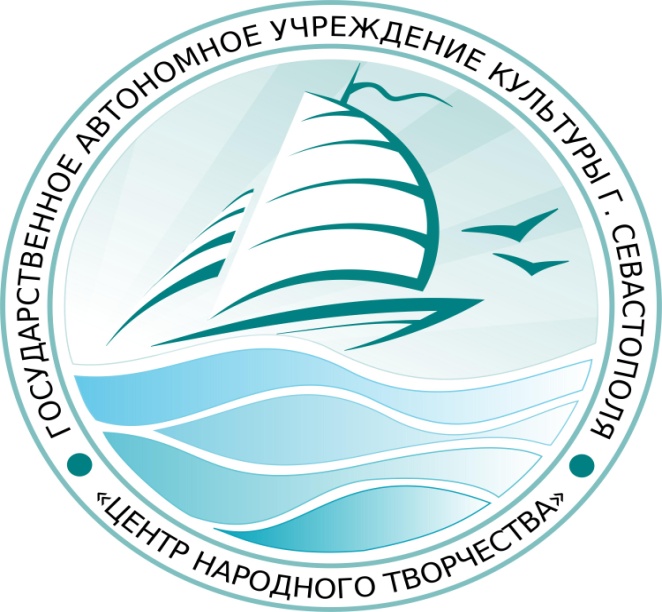 ГОДОВОЙ ОТЧЕТо работе за 2022 годСевастополь, 2023 г.Содержание отчетаРаздел 1. Общие сведения об учрежденииПолное наименование учреждения по Уставу - Государственное автономное учреждение культуры города Севастополя «Центр народного творчества»; Сокращенное наименование учреждения по Уставу – ГАУК «ЦНТ»; на английском языке — FolkArtCenter.Адрес учреждения – 299011, г. Севастополь, бульвар Приморский, 15Тел./E-mail - (8692) 54-06-45; cnt.sevas@sev.gov.ruИНН/КПП —9204561508/920401001ОКВЭД - 90.0 (основной вид – деятельность творческая, деятельность в области искусства и организации развлечений); дополнит.: 90.01 – деятельность в области исполнительских искусств; 90.03-деятельность  в области художественного творчества ; 90.04-деятельность учреждений культуры и искусства.; 93.29-деятельность зрелищно-развлекательная,прочая.Дата создания учреждения - создано в апреле 2016 г. на основании   Постановления     Правительства    Севастополя   от 11.12.2014 № 569 «О создании учреждений культуры города Севастополя».Учредитель – Департамент культуры города Севастополя.    Является  юридическим лицом, правовое положение которого определяется действующим законодательством РФ - Устав.Наличие учредительного документа – Устав (утверждён Приказом Главного управления культуры г. Севастополя от 14.12.2018 г. №410).Свидетельство о внесении записи в Единый государственный реестр юридических лиц за государственным регистрационным номером  1169204056746 от 27.06.2016 г.Наличие утвержденного Коллективного договора – зарегистрирован Департаментом труда и социальной защиты населения города Севастополя от 10.02.2021г. № 1455, срок действия с 21.01.2021г. по 21.01.2024 г.Финансовое обеспечение выполнения государственного задания ГАУК «ЦНТ» осуществляется в виде субсидий из бюджета города Севастополя и иных не запрещенных федеральными законами источников. ГАУК «ЦНТ» по своему усмотрению вправе выполнять работы, оказывать услуги, относящиеся к его основной деятельности, для граждан и юридических лиц за плату и на одинаковых при оказании однородных услуг условиях в порядке, установленном федеральными законами.Краткая характеристика здания Раздел 2. Достижения учреждения за 2022 годВ  2022 году государственным автономным учреждением культуры города Севастополя «Центр народного творчества»   проведено  171  мероприятие, в том числе  по  государственному  заданию - 168 мероприятий. Государственное задание   на 2022 год  учреждением выполнено  на 110 %.  Данные мероприятия размещены на официальном сайте ЦНТ (http://севцнт.рф/) . На  платформе «PRO. Культура.РФ»  размещено торжественное мероприятие  «Я выбираю  будущее в поддержку СВО  » ( #Я_выбираю_будущее) (22.11.2022 г.,  летняя эстрада Приморского бульвара).  Общее количество посетителей культурно-массовых мероприятий учреждения    составило  663771 чел..Число обращений к цифровым ресурсам учреждения  в 2022 г.   составило   22748  (из них: сайт учреждения      (http://севцнт.рф/) -21334, Вконтакте-1404)1. Согласно плану работы в  2022 году учреждением обеспечена организация и проведение   городских  социально значимых культурно-массовых мероприятий к государственным праздникам и памятным датам   с участием профессиональных и  любительских  творческих коллективов города, гостей города и приглашённых  артистов РФ  на пл. им.П.С.Нахимова (10 мероприятий /94280 посетителей),  открытых городских площадках. Всего организовано и  проведено 24 культурно-массовых мероприятия, которые посетили 435 279 человек. Обеспечена организация  и проведение  11-и  культурно-массовых мероприятий и акций с участием творческих коллективов и исполнителей города на пл.им.П.С.Нахимова и летней эстраде Приморского бульвара в  поддержку специальной военной операции Вооруженных сил РФ на Украине.    2. В рамках реализации федерального проекта «Культурная среда» национального проекта «Культура», отвечающего за реновацию учреждений культуры (улучшение качества культурной среды) проведены   культурно-массовые мероприятия с участием  эстрадно-духового оркестра ЦНТ  и любительских коллективов учреждений культуры города   с использованием оборудования передвижного мобильного автоклуба, находящегося в оперативном управлении  ГАУК «Центр народного творчества». В рамках проекта в течение творческого сезона   (2022 г.)  мобильный передвижной автоклуб обеспечил проведение 11-и  культурно-массовых мероприятий в отдаленных районах и городе, которые посетили 5230 человек. Культурно-массовые мероприятия с использованием оборудования передвижного мобильного автоклуба проводились в четырёх   населенных пунктах,  из них : г.Севастополь - 7 выездов, г.Балаклава-2 выезда, 1 отд.Золотой Балки-1 выезд,п.Кача-1 выезд.3. В 2022  году  продолжил работу   эстрадно-духовой оркестр, созданный из профессиональных музыкантов на базе Центра народного творчества  по инициативе Губернатора г.Севастополя Развожаева М.В.. с целью приобщения  молодёжи к традиционным российским духовно-нравственным ценностям и возрождения традиций старшего поколения.  В 2022 г. организованы и проведены 63 выступления  эстрадно-духового оркестра ЦНТ. Мероприятия оркестра  посетили …31705 человек. В рамках творческого проекта   «Летний Севастополь» организованы и проведены тематические концерты   эстрадно-духового оркестра  на арт-площадке возле фонтана «Орден Победы»  парка Победы. Выступления  эстрадно-духового оркестра  также состоялись  на пл.им.П.С.Нахимова, летней эстраде Приморского бульвара, открытых площадках города, в учреждениях культуры, воинских частях, военных санаториях  Крыма. 4.Обеспечено планирование, координирование и  проведение культурно-массовых  и социально значимых  мероприятий на летней эстраде Приморского бульвара с участием  творческих коллективов, артистов, музыкантов с целью реализации концертных, театральных и других программ,  организации интересного  и познавательного досуга горожан и гостей города, эстетического, духовного и патриотического воспитания подрастающего поколения. Проведено  100 мероприятий, которые посетили 181595  человек.5.Организовано проведение торжественных мероприятий, посвященных праздничным и юбилейным датам; обеспечено участие творческих коллективов в культурно-массовых мероприятиях, фестивалях и конкурсах других регионов России; организовано проведение праздничных фейерверков, посвященных государственным праздникам; организовано обеспечение мероприятий цветочной, сувенирной, полиграфической и другой продукцией; предоставлены сопутствующие услуги по проведению городских культурно-массовых мероприятий.6.Организационно-методическим отделом проведены семинары и выездные методические дни с целью оказания консультативно-методической помощи учреждениям культуры клубного типа, налажена система внешних связей учреждения, необходимых для успешной организации методической работы, ведётся планомерная работа с государственным российским Домом народного творчества им.В.Д.Поленова г.Москва, осуществляется плодотворное взаимодействие с мастерами Ремесленной палаты города Севастополя по организации и проведению выставок изделий народно-художественных промыслов и декоративно-прикладного искусства, семинаров-практикумов для специалистов учреждений культуры с целью популяризации традиционной народной культуры. В рамках объявленного в России в 2022 году Года культурного наследия народов России  Центром народного творчества организованы и проведены 26 мероприятий и  20  выставок-ярмарок  совместно с творческими  коллективами учреждений культуры, Ассоциации национально-культурных обществ Севастополя, независимыми мастерами - прикладниками и ремесленниками, Ассоциацией «Ремесленная палата города Севастополя», АНО «Живая Русь».             7. В 2022  году в учреждении осуществлялось  взаимодействие с волонтёрскими формированиями    в целях поддержки общественно значимых социокультурных инициатив, проектов и программ, в том числе в рамках детского и молодежного движения; сохранения и развития культурных традиций, пропаганды культурных ценностей города Севастополя; содействия развитию творческого потенциала граждан, в том числе детей и молодежи; предоставления возможности гражданам проявить себя, реализовать свой потенциал и получить заслуженное признание посредством их вовлечения в социокультурную практику. 		В течение  2022 года в учреждении проводилась работа по привлечению волонтёров  к участию в культурно-массовых мероприятиях учреждения   на добровольной основе, в т.ч.  на  информационном  портале «Добровольцы России.рф» ((Dobro.ru).,  осуществлялось сотрудничество с Управлением по делам молодежи и спорта г. Севастополя и РОДД “Мы вместе - Севастополь”. Волонтёры участвовали  в организации и проведении учреждением  городских социально значимых культурно-массовых мероприятий  на пл.им.П.С.Нахимова, летней эстраде Приморского бульвара, открытых площадках.	В течение 2022 года волонтёры приняли участие в 23-х мероприятиях учреждения.Деятельность волонтёров осуществлялась  по направлениям: фотоотчеты мероприятий, помощь посетителям культурно-массовых мероприятий,  помощь администраторам  во время проведения  мероприятий, подготовке реквизита и декораций, выдача промоматериалов, новогодних подарков.  .8. В 2022 году Центр народного творчества принял участие в XIV Всероссийском смотре информационно- методической деятельности  Д(ЦНТ) регионов Российской Федерации в г.Москва и стал лауреатом в номинации "Издательская деятельность" за издание книги  "Культурно-досуговые учреждения Севастополя. История и современность". За добросовестный труд, высокий профессионализм, значительный вклад в развитие культуры и искусства в г.Севастополе Благодарностью Губернатора Севастополя награжден  директор ГАУК «Центр народного творчества» Грязнов А.В..   Благодарностями Председателя Законодательного собрания  отмечены сотрудники учреждения: заместитель директора по методической работе Шпиця О.А.. и заместитель директора по АХЧ Макаров В.Н.. Почетное звание «Заслуженный работник культуры Крыма» присвоено звукооператору  ГАУК  «Центр народного творчества» Казанскому Д.Э.Раздел 3. Культурные события  в  2022 г.Культурно-массовые мероприятия  на площади им.П.С.Нахимова, открытых и других площадках	В 2022 году ГАУК «Центр народного творчества» обеспечил организацию и проведение  социально значимых городских культурно-массовых мероприятий. Всего проведено 24  культурно-массовых мероприятия   в  учреждениях культуры  и на  площадках города, из них   на пл.им.П.С. Нахимова - 10 мероприятий  (94280 посетителей).14 января проведена работа по организации и проведению торжественного мероприятия, посвящённого празднованию 300-летия Прокуратуры России в городе Севастополе. Торжественное мероприятие  прошло в Севастопольском академическом русском  драматическом театре им. А.В. Луначарского. В праздничном концерте приняли участие творческие коллективы города и флота: Севастопольский симфонический оркестр, Михаил Игнатов, Мария Мандзий, Артем Федоров, Виктория Накорнеева, Анна Качалова, вокальный ансамбль «Ремикс», ансамбль «Жар-птица», группа «Мюзик-экс», шоу-группа «Гуляй душа», заслуженный коллектив народного творчества России ансамбль танца «Радость», Ансамбль песни и пляски Черноморского флота. 23 февраля в рамках празднования Дня Защитника Отечества и 8-й годовщины Дня Народной воли 23 февраля 2022 г. на площади им. П. С. Нахимова была подготовлена и проведена выставка фотографий и документов «Русская весна. Хроники событий». На специальных выставочных стендах размещены уникальные документальные материалы, повествующие о событиях «Русской весны» – от ее предпосылок в ноябре 2013 года до ключевых событий марта 2014 года.6 марта ГАУК Центр народного творчества оказал содействие в техническом обеспечении проведения всероссийской акции на площади Нахимова, целью которой был сбор гуманитарной помощи для беженцев и жителей Луганской и Донецкой народных республик. 	К Международному женскому дню 8 Марта Центр народного творчества обеспечил организацию съёмки видеопоздравления  женщин с Международным женским днём. 	18 марта Центр народного творчества обеспечил  проведение на пл. Нахимова  концерта «Всё зависит от нас самих», посвященного восьмой годовщине возвращения Севастополя в состав России. Организатором мероприятия выступило Правительство Севастополя. Артисты выступили в поддержку российских Вооруженных Сил, участвующих в специальной операции по защите Донецкой и Луганской народных республик. Ведущими праздничной концертной программы выступили Тимур Соловьев и Светлана Зейналова (г. Москва), Дмитрий Морозов и Инна Кулик (г. Севастополь). В  концертной программе приняли участие творческие коллективы и солисты г. Севастополя: группа «Мюзик-экс» СЦКИ, образцовый хореографический ансамбль «Атлантика» ДКР, музыкальный театр Ильи Резника «Маленькая страна»,Заслуженный артист Севастополя Дмитрий Морозов ДКР, Вероника Сыромля, народный ансамбль танца «Сударушка» ДК «Севастопольский»,Заслуженный артист Севастополя Вячеслав Музыченко, образцовый вокальный коллектив «Полярики»  КК «Корабел», студия танца «Марта»,Евгений Бойцов, Заслуженный коллектив народного творчества России ансамбль танца «Радость», Заслуженная артистка России и Крыма Анна Масорина и коллектив «Уникальная персона», Заслуженная артистка России Юлия Панова, Максим Дерябин, Валентина Рыбакова, Вероника Исправникова,образцовый хореографический ансамбль «Атлантика» ДКР, Заслуженная артистка России Ольга Панкратова, Заслуженная артистка Украины и Крыма Виктория Накорнеева,вокальный ансамбль «Жар-птица»,концертная группа «Черноморский бриз», Ансамбль песни и пляски Черноморского флота. С приветственным словом к  зрителям обратились Губернатор города Севастополя Михаил Развожаев и спикер Заксобрания Владимира Немцев. Гимн «Легендарный Севастополь» традиционно все собравшиеся на площади пели вместе Ансамблем песни и пляски Черноморского флота. Хедлайнерами многочасовой праздничной программы стали Олег и Родион Газмановы, Юлия Чичерина, Николай Расторгуев и группа «Любэ». 	Также Центром народного творчества оказано содействие в проведении 18 марта цикла мероприятий согласно программе праздника: торжественного митинга  возложением цветов и открытием фотовыставки “Крымский мост-мост в будущее» на Константиновской батарее; международной акции «Сад памяти» на Сапун-горе, в которой принял участие эстрадно-духовой оркестр Центра народного творчества; праздничной программы с участием эстрадно-духового оркестра ЦНТ в рамках торжественного открытия стеллы “Героям России” на базе байк-шоу мотоклуба "Ночные волки" на горе Гасфорта.	25 марта Центр народного творчества оказал содействие в проведении во Дворце культуры рыбаков мероприятия, посвященного празднованию Дня работников культуры и торжественному открытию Года культурного наследия народов России.	7 апреля на летней эстраде Приморского бульвара  обеспечена организация проведения Всероссийской акции, посвященной годовщине провозглашения Донецкой народной республики. В акции приняли участие представители региональных общественных движений и организаций, председатели ветеранских организаций. С тематической концертной программой выступили эстрадно-духовой оркестр ГАУК г. Севастополя «Центр народного творчества», образцовый вокальный коллектив «Полярики», народный вокальный ансамбль  «Ремикс»  КК «Корабел», а также заслуженный артист республики Крым Э. Зайцев, И.Князева и С. Бурштейн.1 мая на летней эстраде Приморского бульвара состоялся Гала-концерт победителей Регионального фестиваля – конкурса любительских творческих коллективов города Севастополя. По итогам Фестиваля коллективы, удостоенные звания Лауреатов Фестиваля,  рекомендованы Департаментом к участию во Всероссийском фестивале-конкурсе любительских творческих коллективов. Региональный фестиваль-конкурс любительских творческих коллективов города Севастополя в 2022 году проводился в рамках Национального проекта «Культура», приурочен к Году культурного наследия народов России. Учредитель Фестиваля — Департамент культуры города Севастополя. Организатор Фестиваля — Государственное автономное учреждение культуры города Севастополя «Центр народного творчества».7 мая Центром  народного творчества организован и проведен на летней эстраде Приморского бульвара городской фестиваль любительских коллективов «Севастопольская весна».6 мая в театре им. А. В. Луначарского при содействии Центра народного творчества состоялась ежегодная встреча, на которой ветеранов приветствовали первые лица города и творческие коллективы г. Севастополя. Основой торжественного собрания и праздничного концерта стал музыкально-поэтический патриотический проект «Эшелон Победы».В программе приняли участие Заслуженная артистка России Ольга Панкратова, Заслуженный артист Севастополя Дмитрий Морозов, образцовый хореографический ансамбль «Атлантика», образцовый вокальный ансамбль «Маленький принц» и многие другие.8 мая обеспечено организационно-техническое проведение митинга «Огонь Памяти» у Мемориала героическим защитникам Севастополя 1941-42 гг.9 мая Центр народного творчества обеспечил организацию проведения  на пл. Нахимова праздничного концерта, посвященного Дню Победы. Десятки тысяч людей собрались на площади им. П. С. Нахимова на большой концерт, который стал достойным завершением праздничного дня. Гостей и жителей Севастополя традиционно поздравили с праздником ведущие артисты, творческие коллективы города, а также приглашенные артисты. Главной темой концерта ко Дню Победы стал диалог прошлого и настоящего. «Великой памяти нервущаяся нить!» Именно эти слова легли в основу концепции театрализованной программы. В общей сложности на открытой сцене на площади им. П. С. Нахимова выступили более 250 артистов — вокалистов, танцоров, музыкантов. Для гостей праздника прозвучали всеми любимые песни военных лет, а особую атмосферу концерту придали видеодекорации. В их число вошли также архивные фото и видеоматериалы, предоставленные Музеем-заповедником героической обороны и освобождения Севастополя, Музейным комплексом «35-я береговая батарея» и Архивом города. Всех присутствующих с праздником поздравили Губернатор города Севастополя Михаил Развожаев и председатель Законодательного собрания Владимир Немцев. Кульминацией праздника стал большой фейерверк над Севастопольской бухтой. Под залпы фейерверка со сцены прозвучала песня «День Победы» в исполнении барабанщиков Vasiliev Groove, военного оркестра Севастопольского полка Росгвардии и ведущих артистов нашего города.Организатором мероприятия выступило Правительство Севастополя. В концерте приняли участие: военный оркестр Севастопольского полка Росгвардии под руководством начальника оркестра – военного дирижера Заслуженного артиста Севастополя капитана Валентина Таева, заслуженные артистки России: Ольга Панкратова, Анна Масорина, Юлия Панова, Заслуженный деятель искусств Севастополя Михаил Игнатов,Заслуженные артисты Севастополя Дмитрий Морозов и Вячеслав Музыченко. В роли героев театрализованной части концерта выступили  актеры Севастопольского театра юного зрителя Виктория Ильина, Людмила Костелова, Заслуженный артист Севастополя Александр Костелов, актеры Севастопольского академического русского драматического театра имени А.В. Луначарского Виталий Омельченко и Максим Веселов, Вероника Сыромля ,детский музыкальный театр Ильи Резника «Маленькая страна»,образцовый вокальный ансамбль «Маленький принц», образцовый хореографический ансамбль «Атлантика»,участник народного театра «Проект 8692» Гриша Склюев,вокальный ансамбль «Мюзик Экс», государственный ансамбль танца «Черное море», заслуженный деятель искусств Крыма Сергей Бурштейн,заслуженная артистка Украины Татьяна Барткова,солистка Севастопольского центра культуры и искусств Оксана Дунаева, солисты Центра народного творчества Ирина Князева и Заслуженный артист Крыма Эдуард Зайцев,школа танца «Ультрамарин», Студия танца «Марта», Творческий Юнармейский Союз Севастополя,Снежана Варданашвили, кавер-группа «Кристалл Войс»,отдельными блоками в концерте выступили уличный духовой оркестр Севастополя Touch The Wind и Шоу барабанов №1 в России Vasiliev Groove. Выпускающие режиссеры концерта – Дмитрий Морозов и Елена Кононова.13  мая  Центр народного творчества принял участие в организации проведения на площади им. П. С. Нахимова масштабного мероприятия в рамках концертного тура "ZA ВМФ" в поддержку Военно-Морского Флота России и СВО. В концерте приняли участие творческие коллективы г. Севастополя: эстрадно-духовой оркестр центра народного творчества и солисты Ирина Князева и Эдуард Зайцев, вокальная группа "Мюзик-ЭКС", Народный вокальный ансамбль "Чаривницы", вокальная группа "Жар-птица", оркестр штаба ЧФ и студия танца "Марта",а также приглашенные артисты: Заслуженный артист России Сергей Войтенко", дуэт "Баян Микс", Наталья Качура и Кристина Древаль, музыкант из Луганской Народной Республики Роман Разум, группа "ПослеZавтра" и рэп-исполнитель ST. В рамках концерта выступили хэдлайнеры - Заслуженная артистка России Ольга Кормухина и генеральный продюсер патриотического тура "ZA ВМФ" Денис Майданов.Кульминацией праздника стал массовый флешмоб перед сценой с участием всех зрителей, который был организован под песню Дениса Майданова "Флаг моего государства".	29 мая года Центр народного  творчества организовал выездной концерт для беженцев из Донбасса на территории пансионата «Форосский берег». Для жителей Донецка,Мариуполя, Горловки и других территорий проведения спецоперации, выступали севастопольские коллективы Ассоциации национальных сообществ города и вокальная группа «Гармония» Балаклавского Дворца культуры.	11 июня Центр народного творчества оказал содействие в проведении  в музейном комплексе фортификационных сооружений «Михайловская батарея» состоялось шоу-дефиле военных оркестров – участников V Международного фестиваля военных оркестров войск национальной гвардии Российской Федерации «Всегда на страже – 2022». Для гостей и жителей города выступили военные оркестры из разных регионов. Более 250 участников. В рамках театрализованного представления каждый коллектив показал плац-концерт. Это было очень атмосферное, поистине яркое, потрясающее выступление талантливых музыкантов России. Завершилось шоу-дефиле красочным фейерверком.12 июня состоялся  праздничный концерт, посвящённый Дню России «#МыРоссия #МыВместе». На главной сцене города-площади им.П.С.Нахимова выступили сводный оркестр Крымского соединения войск национальной гвардии России, образцовая хореографическая студия «Черное море», заслуженный коллектив народного творчества «Русь» и народный ансамбль «Играй гармонь», народный хореографический коллектив «Акъяр», народный ансамбль традиционной культуры «Марьины кудесы», народный хор «Чаривницы» и многие другие. В финале прозвучала песня «Широка страна моя родная» в исполнении всех участников концерта, а также Государственного казачьего ансамбля песни и танца «Ставрополье». Всего в празднике приняло участие более 270-и артистов и 250-и участников фестиваля военных оркестров, а перед сценой собрались тысячи зрителей. По традиции концерт завершился красочным фейерверком.	13 июня Центр народного творчества организовал работу локаций в рамках празднования Дня города. На Приморском бульваре и в Артиллерийской бухте разместились локации интерактивной программы «Мой любимый Севастополь». Жители и гости смогли посетить множество интересных локаций : площадку для детей с огромной песочницей и сказочными персонажами, ярмарку мороженого и изделий народно-художественных промыслов, спортивную площадку «Место достижений», на которой  проходили показательные выступления по различным видам спорта и  можно было поиграть в баскетбол и футбол. На локации «Севастополь 360°» проходили мастер-классы по использованию сап-поло на берегу,  работала площадка «Скалодром», школа моноколеса, площадка «Баланс борд» и «Виндсерфинг», была организована выставка багги и джипов и многое другое. На молодежной площадке «Будущее – это мы!» для зрителей на сцене выступила команда Севастопольской лиги КВН и резиденты фестиваля «Таврида- АРТ», также прошли танцевальные мастер-классы, интеллектуальная игра «Квиз» и мастер-классы по настольным играм. На площади Нахимова работали площадки парка «Патриот» и ФК «Спартак Юниор» Прошла экспозиция ретро-автомобилей времен ВОВ, выставка исторической формы, демонстрация амуниции и вооружения и многое другое. Также можно было принять участие в различных творческих мастер-классах и посмотреть праздничный концерт с участием творческих коллективов Дворца детского и юношеского творчества. На локации "Ракушка" (летней эстраде Приморского бульвара) состоялась праздничная программа "Калейдоскоп творческих коллективов". Участники концерта подарили своё творчество севастопольцам и гостям города и со сцены признались в любви родному городу. Открыли программу юные участники акробатической студии "Шадоус" Культурного комплекса "Корабел". Настоящим подарком для севастопольцев в День города стало выступление эстрадно-духового оркестра Центра народного творчества. Авторские стихи и песни о Севастополе исполнили поэты и барды концерта-лекции проекта "Русские поэты-Русскому миру".В программе приняли участие городская школа эстрадного вокала "Мечта" и хореографический ансамбль "Лакшми-Лила",творческие коллективы Дворца культуры рыбаков, Балаклавского Дворца культуры, вокальный ансамбль"Неразлучные друзья",творческие коллективы Ассоциации национально-культурных обществ Севастополя. Кульминацией праздничной программы стал хоровод дружбы. Вечером в рамках празднования Дня города локация "Ракушка" собрала сотни восторженных горожан и гостей города на незабываемый и романтичный джем-сэйшн "Джазовая рапсодия". В концерте джазовой музыки приняли участие джаз-трио"А три"(рук.-Андрей Рыбальченко):Александр Попов (гитара),заслуженный артист Крыма Виктор Никулин, Максим Перов(труба),солистка Анна Шахель. Зажигательным исполнением джазовых композиций зрителей порадовал гость из Кубы Секу Плам Ромай Диас. Программу продолжил City Big Band г. Севастополя. В этот теплый летний вечер зрители смогли окунуться в атмосферу прекрасной музыки,наполненной удивительной энергией, и потанцевать под музыку шедевров великого джаза. Завершился вечер кинопоказом знаменитого фильма-комедии режиссера Карена Шахназарова "Мы из джаза".	14 июня обеспечено проведение церемонии награждения у городской Доски Почета.	14 июня на площади им. П. С. Нахимова собрались тысячи зрителей. Свой 239-й день рождения Севастополь встретил яркими огнями, праздничной музыкой и искренними улыбками. На главной сцене прошел театрализованный пролог, который отражал главные исторические события нашего города, а также выступили солисты и творческие коллективы, такие как ансамбль народной песни «Калинка», Государственный ансамбль танца «Чёрное море», народный вокальный ансамбль «Ремикс», Заслуженная артистка Украины Татьяна Барткова, Заслуженный артист Севастополя Вячеслав Музыченко, ансамбль песни и пляски Черноморского Флота и многие другие. Кульминацией концерта стало выступление народного артиста России и Украины Ильи Резника и приглашенных звезд российской эстрады - финалистки телепроекта «Голос», победительницы телепроекта «Точь-в-точь» Елены Максимовой и группы «КВАТРО». Кульминацией праздника стал большой фейерверк над Севастопольской бухтой.	16 июня на летней эстраде Приморского бульвара состоялся концерт-шоу "Бегущие по волнам"-творческий проект солистки эстрадно-духового оркестра Центра народного творчества Ирины Князевой. Участники программы пригласили зрителей в мир, наполненный добром и светом. В этот волшебный вечер зрителей удивляли красочные и яркие концертные номера. Прозвучали песни о родине и Севастополе, о любви  и  счастье. В программе приняли участие творческие коллективы и исполнители города Севастополя: эстрадно-духовой оркестр Центра народного творчества, солисты оркестра Ирина Князева и Эдуард Зайцев, солисты Вячеслав Музыченко, Дмитрий Морозов (ведущий программы и исполнитель), ансамбль барабанщиц Дворца культуры рыбаков, хореографический ансамбль "Ультрамарин" КК "Корабел",студия танца "Марта", солисты театра танца им. В.А.Елизарова.	19 июня 2022 года Центр народного творчества совместно с Балаклавской централизованной клубной системой организовал проведение Регионального этапа Всероссийского хорового фестиваля. В фестивале приняли участие 14 народных ансамблей и хоровых коллективов Севастополя. 16 июля Центром народного творчества проведена работа  по организации вечера «Красота-украшение добродетели» в рамках проекта «Летний Севастополь», который прошел на площади перед драматическим театром им. Луначарского и был посвящён 570-летию Леонардо да Винчи. Гостям была показана авторская коллекция Натальи Духневич: «Шум ветра, уносящий в Византию», «Дионис» и «Гебекли тепе». Музыкальный вечер украсил оперный дуэт «Меццо-сопрано» в составе Виктории Накорнеевой, Анны Качаловой и джазовое трио «АЗ». 17 июля на летней эстраде Приморского бульвара состоялся праздничный концерт «Русь традициями славится», посвященный Единому дню фольклора.  Яркие самобытные народные песни для севастопольцев в этот вечер исполняли коллективы клуба 3 отделения Золотой Балки: народный ансамбль казачьей песни «Тавричане», ансамбль народной песни «Каравай», детский вокальный ансамбль «Гармония». Солисты Михаил Алимов, Арютина Ульяна, Мамалыга Алина, семья Тетерятник Людмилы Николаевны и семья Деньгуп Валентина Ивановича и Лукиной Нины Васильевны. Руководитель коллективов– заслуженный работник культуры города Севастополя Галкина Татьяна Николаевна.23 сентября на площади Нахимова специалисты Центра народного творчества и Культурного комплекса "Корабел" провели митинг-концерт Zа Россию, Zа Армию, Zа Президента "Своих не бросаем", который состоялся в Севастополе в поддержку исторических референдумов проходящих в ЛНР, ДНР, Херсонской и Запорожской областях.  Севастопольцы с флагами и плакатами пришли на митинг-концерт в поддержку референдумов о вхождении Донецкой, Луганской народных республик, а также Херсонской и Запорожской областей в состав РФ. В митинге - концерте приняли участие  Ансамбль песни и пляски Черноморского флота, военный оркестр севастопольского полка войск национальной гвардии РФ с солистами – Романом Щеголем, Людмилой Швейцер и Владимиром Беспаловым. Культурный комплекс «Корабел» на площади представили Заслуженный коллектив народного творчества Российской Федерации, народный вокальный ансамбль ветеранов флота «Морская душа» и солистка народного коллектива эстрадной песни «Галатея», заслуженная артистка Республики Крым Ирина Польская. Программу вели артист Ансамбля песни и пляски Черноморского флота Роман Щеголь и заслуженный работник культуры города Севастополя Алла Федорова.25 сентября на летней эстраде Приморского бульвара Ракушка состоялся концерт в поддержку СВО. В концерте приняли участие военный оркестр ЧФ РФ, военный оркестр ЧФ РФ, творческие коллективы КК «Корабел» («Морская душа», «Севастополь»), ансамбль песни и пляски ЧФ РФ.	 27 сентября на площади им. П. С. Нахимова состоялось торжественное мероприятие, посвященное проводам военнослужащих, призванных военными комиссариатами на военную службу по мобилизации. Призванные из запаса военнослужащие отправятся для прохождения обучения и боевого слаживания на полигоны Черноморского Флота.Участие в отправке принял командующий Черноморским флотом Виктор Соколов, Губернатор Севастополя Михаил Развожаев и глава Крыма Сергей Аксенов.С чувством гордости, патриотизма и веры в победу сотни тысяч жителей пришли поддержать бойцов. Мероприятие прошло при содействии ГАУК "Центр народного творчества".   30 сентября Центр народного творчества обеспечил организацию и проведение на площади Нахимова митинга - концерта в поддержку воссоединения ЛДНР, Запорожской и Херсонской областей с Россией. Тысячи людей пришли на площадь, чтобы поддержать жителей освобождённых территорий и военнослужащих. На главной сцене выступали заслуженные артисты и творческие коллективы нашего города: Дмитрий Морозов, Ольга Панкратова, Ирина Князева, Эдуард Зайцев, вокальный ансамбль "Жар-птица" и многие другие	     4 ноября во Дворце культуры рыбаков состоялось торжественное мероприятие, посвященное закрытию Года культурного наследия народов России - «Время быть вместе». Центр народного творчества подготовил выставку «Светлый мир народной культуры». В выставке приняли участие мастера учреждений культуры города: Орлиновского центра культуры и досуга, культурного комплекса «Корабел», Дворца культуры рыбаков  и ассоциации «Ремесленная палата города Севастополя».		 6 ноября в Доме офицеров Черноморского флота в рамках Всероссийской акции "Ночь искусств" Центром народного творчества организован и проведен  эстрадно-джазовый концерт "Перформанс в стиле джаз". Для зрителей прозвучали  эстрадные песни в джазовой обработке. В концерте приняли участие эстрадно-духовой оркестр Центра народного творчества, солисты Ирина Князева и Эдуард Зайцев, а также артисты и творческие коллективы  города.           22 ноября на сцене летней эстрады Приморского бульвара состоялся митинг - концерт в поддержку специальной военной операции "#Я_выбираю_будущее" в поддержку нашего Президента Российской Федерации Владимира Владимировича Путина, правительства страны и проходящей военной операции, на территориях Украины, Донецкой и Луганской народных республик. В концерте приняли участие коллективы Севастопольского центра культуры и искусств вокальный ансамбль «Жар-птица», группа «Мюзик-экс» и солистка Оксана Дунаева.                   В декабре  ГАУК  «ЦНТ»  обеспечил организацию  проведения  новогодних спектаклей и выездных Губернаторских ёлок, поставку  и вручение новогодних подарков. В рамках проведения цикла новогодних мероприятий состоялись мероприятия: спектакль «Умка ищет новый год» (26.12.2022 г., Севастопольский театр юного зрителя); сказка «Аленький цветочек» (24.12.2022 , 27.12.2022 г., САРДТ  им. А.В.Луначарского); выездные губернаторские ёлки: спектакль «Сказка о солдатике и снежной бабе»  (24.12.2022, СХЦ «Радость»», 26.12.2022 (клуб «Инкерман»), 27.12.2022 (клуб с. Фронтовое, 28.12.2022 г. (клуб с. Новобобровка, Дворец культуры с. Орлиное).                    С 15 по 31 декабря  Центр народного творчества принял участие в организации проведения  традиционной  новогодней  ярмарки  на двух локациях:    площади им.П.С. Нахимова и  смотровой площадке Приморского бульвара, между зданиями    Севастопольского аквариума и Дворца детского и юношеского творчества. Двадцать празднично украшенных, красивых, сказочных домиков  каждый день  принимали  своих посетителей. Более пятнадцати предпринимателей соревновались  в угощениях авторскими чаями, кофейными напитками. На площади им. П.С.Нахимова  были  размещены праздничные  новогодние декорации.  Содействие в проведении культурно-массовых мероприятий,организация участия коллективов и отдельных исполнителей в фестивалях, конкурсах и других культурно-массовых мероприятиях в других регионах Российской Федерации	В 2022 г. Центром народного творчества  организовано проведение торжественных мероприятий, посвященных праздничным и юбилейным датам; обеспечено участие творческих коллективов в культурно-массовых мероприятиях, фестивалях и конкурсах других регионов России; организовано проведение праздничных фейерверков, посвященных государственным праздникам; организовано обеспечение мероприятий цветочной, сувенирной, полиграфической и другой продукцией; предоставлены сопутствующие услуги по проведению городских культурно-массовых мероприятий.	12 марта оказано содействие в участии заслуженного коллектива народного творчества “Русь” им.П.Т.Савченкова ГБУК “ СЦКИ” во Всероссийском фольклорном конкурсе “Казачий круг” (г.Алушта) рамках организации участия творческих коллективов в культурно-массовых мероприятиях, фестивалях и конкурсах других регионов России. Специалисты Центра приняли участие в организации мероприятия и выступили в качестве членов жюри конкурса. 	Центром народного творчества оказано содействие в проведении  18 марта  цикла мероприятий согласно программе праздника: торжественного митинга с возложением цветов и открытием фотовыставки “Крымский мост-мост в будущее» на Константиновской батарее; международной акции «Сад памяти» на Сапун-горе, в которой принял участие эстрадно-духовой оркестр Центра народного творчества; праздничной  программы  с  участием эстрадно-духового оркестра ЦНТ в рамках торжественного открытия стеллы “Героям России” на базе байк-шоу мотоклуба "Ночные волки" на горе Гасфорта.	8 апреля Центр народного творчества оказал содействие в проведении VI Севастопольского оперного фестиваля им.Л.В.Собинова.17 апреля при поддержке Центра народного творчества в парке БРУ имени Горького в г. Балаклаве состоялся второй концерт в рамках агитпробега "В названиях улиц - имена героев", приуроченный ко Дню освобождения Балаклавского района от немецко –фашистских захватчиков. Для зрителей выступал образцовый вокальный коллектив "Мир надежд» Балаклавского Дворца культуры (руководитель- Надежда Мироводова).21 – 29 апреля проведена работа в рамках организации участия коллективов в фестивалях, конкурсах и других культурно-массовых мероприятиях в других регионах и за пределами российской Федерации. ГБУК города Севастополя «Севастопольский театр юного зрителя» принял участия в XIX Всероссийском фестивале театрального искусства для детей «Арлекин» со спектаклем «Нос»для участия (21-29.04.2022 г..г.Санкт-Петербург).	С 16 апреля по 16 мая  оказано содействие в  проведении патриотического проекта «Эшелон Победы» в рамках цикла мероприятий, посвященных празднованию 77-й годовщины Победы в Великой Отечественной войне 1941-1945 гг. и 78-й годовщине освобождения города Севастополя от немецко-фашистских захватчиков.	27 - 29 апреля организовано участие заслуженного коллектива народного творчества России «Народный хореографический ансамбль «Радость» в очном этапе Всероссийского фестиваля-конкурса любительских творческих коллективов в рамках Национального проекта «Культура» в номинации «Культура-это мы» в г. Ставрополь   рамках организации участия коллективов в фестивалях, конкурсах и других культурно-массовых мероприятиях в других регионах и за пределами Российской Федерации (27-29.04.2022 г.)С  15 по 28 мая оказано содействие в проведении второго Академического пленэра.С 21 по 22 мая, на площадке концертно-спортивного комплекса «Сибур Арена» в Санкт-Петербурге прошёл гала-концерт лауреатов и почётных гостей VII Международного фестиваля народной песни «Добровидение». Фестиваль предоставляет замечательную возможность артистам и миллионам зрителей встретиться, донести до зрителей незыблемые ценности национальной музыкальной, песенной и духовной культуры. В данном фестивале Севастополь представляла профессиональная певица Вероника Сыромля. Центр народного творчества оказал содействие в организации участия В.Сыромля в фестивале.С 27 по 29 мая организовано участие народного самодеятельного коллектива ансамбля песни «Посиделки» ГБУК «Балаклавский Дворец культуры» во втором международном фестивале народного творчества им.заслуженного деятеля искусств России А.Мистюкова «Ты,Россия,и серде,и песня моя». 10 июня Центр народного творчества организовал выездное мероприятие для беженцев из Донбасса на территории пансионата «Форосский берег». Спектакль «Ивашка из Дома культуры» для детей Донецка,Мариуполя, Горловки и других территорий проведения спецоперации показали артисты Терновского центра культуры и досуга. 15 июня организовано участие ГБУК .Севастополя “САРДТ им.А.В.Луначарского” в XXIV Международном фестивале античного искуства «Боспорские агоны» в г.Керчь.19 июня Центр народного творчества совместно с Балаклавской централизованной клубной системой организовал проведение Регионального этапа Всероссийского хорового фестиваля в п. Первомайка. В фестивале приняли участие народные ансамбли и хоровые коллективы Севастополя.19 июня Центр народного творчества оказал содействие в проведении фестиваля народного творчества «Душа поёт, гармонь играет» в посёлке «Первомайское». Совместно с Балаклавской централизованной клубной системой и  АНО «Живая Русь» ко Дню народного художественного промысла проведена  выставка, организованная  в рамках фестиваля.	Организовано участие заслуженного коллектива народного творчества России “народный хореографический ансамбль “Радость” во Всероссийской детской Фольклориаде в рамках Национального проекта “Культура”  г.Чебоксары Чувашская Республика  (с 23 по 27 июня 2022 г.)	 Центром народного творчества оказано содействие учреждениям культуры в организации проведения мероприятий творческого проекта “Летний Севастополь” в части обеспечения перевозок творческих коллективов к местам проведения мероприятий, а также разработки макетов афиш, флаеров, анонсов для социальных сетей по 12 площадкам  творческого проекта «Летний Севастополь», изготовления афиш.Оказано содействие в организации и проведении мероприятий:- организация проведения цикла концертов для военнослужащих Черноморского флота 22,23,24 июля (причал Минной стенки, Севастопольский морской госпиталь, аэропорт Бельбек), 21 июля (Севастопольский морской госпиталь,БГР БР), 22 июля (аэропорт Бельбек);-организация и проведение мероприятия «Культура Севастополя: мастерская решений 2030» (с 05 по 12 июля 2022 г.);-содействие в организации проведения XVI конкурса-фестиваля народной музыки и танца «Самородки-2022»;-содействие в организации и проведении праздничного концерта, посвященного Дню семьи, любви и верности; -содействие в рамках проведения VIII фестиваля православной культуры и традиций малых городов и сельских поселений Руси «София» концерта-посвящения Федору Шаляпину «Времен связующая нить»;- организация участия народного фольклорного ансамбля «Чаривницы» ГБУК г.Севастополя «Дворец культуры рыбаков» и заслуженного артиста Севастополя Дмитрия Морозова в очном кастинге телевизионного проекта Первого канала «Поем на кухне всей страной (12.07.2022);- содействие в проведении в Севастополе торжественной церемонии открытия памятника Герою Советского Союза Степану Андреевичу Неустроеву (13.08.2022 г.).- содействие в рамках IV Межрегионального фестиваля современного творчества «Крымская жара в Орлином» (20.08.2022 ОЦКД с.Орлиное);- оказано содействие в организации и проведении торжественных мероприятий, посвященных празднованию Дня географа и 177-летия русского географического общества в музейно-выставочном комплексе "Константиновская батарея" (18.08.2022 г..)- организация проведения гражданско-патриотической акции «Гордо реет триколор» ко Дню Государственного Флага Российской Федерации ( 22 .08.2022 г., площадь музейно-выставочного комплекса "Константиновская батарея");- оказание содействия в организации Всероссийского мероприятия с участием председателей избирательных комиссий; - содействие в участии творческих коллективов учреждений культуры в Детском культурном форуме 2022 (22-28 августа, г. Москва) в рамках организации участия коллективов в фестивалях, конкурсах и других культурно-массовых мероприятиях в других регионах и за пределами;-содействие в организации проведения Всероссийского  фестиваля профессиональных театров танца «АRТ-Бухта» (7-23.10.2022, театр им.Б.А.Лавренёва) ;-содействие в проведении торжественного мероприятия, посвященное закрытию Года культурного наследия народов России - «Время быть вместе»  (04.112022 г., ГБУК «Дворец культуры рыбаков»);-содействие в организации проведения  VI Межрегионального  фольклорного фестиваля – конкурса  «Орден Земли»   ( 22.10.2022  г., Терновский центр культуры и досуга)- содействие в организации проведения мероприятий, посвященных празднованию 95- летия  со дня основания Севастопольского художественного музея им. М.П. Крошицкого;-обеспечение показа  комедии "Водевили" по пьесам-шуткам Чехова и музыкальной сказки "Золотой цыпленок" Мариупольского республиканского театра (16-17.11.2022 г., театр им.Б.А.Лавренёва);-обеспечение  торжественного  мероприятия в поддержку СВО   «Я выбираю  будущее»  (22.11.2022 г.,  летняя эстрада Приморского бульвара);-оказание содействия в организации и проведении творческой акции «Всё для Победы»  (г.Севастополь);  -оказание содействия в организации и проведении общественно-политической акции  «Мы вместе с нашей армией» (  г.Севастополь);                                                                                                                                                                                                                                                                                                                                                                              -содействие в организации проведения юбилейного концерта, посвященного 90-летию ансамбля песни и пляски Черноморского флота (25.12.2022 г., ДОФ ЧФ РФ).Работа  передвижного мобильного автоклубаГАУК  «Центр народного творчества» в 2022 году	В рамках реализации федерального проекта «Культурная среда» Национального проекта «Культура», отвечающего за реновацию учреждений культуры, для обеспечения проведения культурно-массовых мероприятий преимущественно в отдаленных и малонаселенных районах пригородной зоны города, а также в черте города Департаментом культуры  города Севастополя в конце 2018 года был приобретен передвижной мобильный автоклуб «Макар», переданный в оперативное управление ГАУК г. Севастополя «Центр народного творчества». Одной из основных задач автоклуба является создание условий для формирования и удовлетворения культурных запросов и духовных потребностей, развития инициативы и реализации творческого потенциала населения в сфере услуг культуры в отдалённых районах.  Свою работу автоклуб  ГАУК «Центр народного творчества» начал в апреле 2019 года. 	 В 2022 г. мероприятия с использованием звукового и сценического оборудования автоклуба проводились согласно плану работы автоклуба  ГАУК «ЦНТ» на 2022 г. и по дополнительным заявкам. 	В рамках проекта в течение творческого сезона в 2022 г. мобильный передвижной автоклуб обеспечил проведение 11-и культурно-массовых мероприятий  (211 участников/5230 чел. зрителей)	 в четырёх пунктах проведения: г. Севастополь - 7 выездов, г. Балаклава-2 выезда, 1 отд.Золотой Балки-1 выезд,п.Кача-1 выезд.10 апреля (автоклуб) в Балаклаве стартовала патриотическая акция «В названьях улиц – имена героев», посвященная 78-й годовщине освобождения Балаклавского района. Акция проводится в апреле по инициативе Балаклавского Дворца культуры при поддержке Центра народного творчества.Открыли цикл встреч участники шоу – группы «Гуляй душа» (руководитель- заслуженный работник культуры Крыма Константин Пастернак). В исполнении группы звучали песни военных лет. Ведущая рассказала о подвигах Терлецкого А.С., Аксютина Н.В., КрестовскогоА.В., Рубцова Г.А., Назукина И.А., Чакряна А.Х. и других героев Балаклавы.24 апреля автоклуб Центра народного творчества обеспечил проведение заключительного мероприятия цикла агитпробега «В названьях улиц имена героев». Агитпробег посвящен героям, именами которых названы улицы Балаклавы. Каждое имя – подвиг, достойный народной памяти. В светлое Пасхальное воскресенье звучали песни военных лет, песни о Севастополе и Балаклаве и народные мотивы в исполнении народного ансамбля «Посиделки» Балаклавского Дворца культуры. 8 мая Центр народного творчества (автоклуб) совместно с творческими коллективами Балаклавской централизованной клубной системы обеспечил проведение в 1 отделении Золотой Балки тематического концерта "Победный май" .4 июня в Парке Победы у фонтана "Орден Победы" (автоклуб) состоялось открытие арт-площадки "Под звуки оркестра" в рамках проекта "Летний Севастополь".На площадке с концертной программой "Мелодии наших сердец" выступил эстрадно-духовой оркестр Центра народного творчества. В программе прозвучали любимые и знакомые мелодии: вальс "Дунайские волны",танго "У озера","Рио-рита" и другие. Зрители поддерживали оркестр продолжительными аплодисментами и танцевали, получили море позитива и долго благодарили музыкантов.	11 июня в Парке Победы возле фонтана "Орден Победы" на арт-площадке "Под звуки оркестра" в рамках проекта ""Летний Севастополь"(автоклуб) состоялся концерт "Севастополь-душа России",посвященный Дню России и Дню города. Музыканты эстрадно-духового оркестра Центра народного творчества исполнили любимые мелодии и песни отечественных композиторов.В концерте приняли участие солисты оркестра Эдуард Зайцев и Ирина Князева. Зрители приняли активное участие в программе: пели под аккомпанемент оркестра, услышав знакомые мелодии, танцевали и громко аплодировали оркестру.	18 июня на арт-площадке "Под звуки оркестра" в парке Победы в рамках проекта "Летний Севастополь"(автоклуб) жители и гости города вновь встретились с эстрадно-духовым оркестром Центра народного творчества, который представил программу "Играл оркестр-музыка звучала".Зрители услышали знакомые мелодии и песни о отечественных композиторов, пели любимые песни "Катюша","Смуглянка" под аккомпанемент оркестра, самые смелые кружились в танце под "Рио-Риту". Солисты оркестра Ирина Князева и Эдуард Зайцев подарили зрителям свои любимые песни:"Севастопольские улицы","Вечная любовь","Великий русский город Севастополь". Зрители получили море положительных эмоций и благодарили музыкантов бурными аплодисментами.25 июня обеспечено техническое сопровождение (автоклуб) проведения мероприятия «Забор земли с Малахова кургана с проведением чина освящения и запечатывания в капсулу для закладки ее в торжественной обстановке в Крипту Храма Минской Епархии» на Малаховом кургане.16 июля  в парке Победы на арт-площадке "Под звуки оркестра" в рамках проекта "Летний Севастополь" выступил эстрадно-духовой оркестр Центра народного творчества с программой "Наследники традиций". В исполнении оркестра прозвучали знакомые и любимые зрителями разных поколений мелодии и песни отечественных композиторов. Техническое обеспечение: автоклуб ГАУК «ЦНТ».23 июля в парке Победы в рамках проекта "Летний Севастополь" на арт-площадке "Под звуки оркестра" с концертной программой "Знакомые мелодии и ритмы" выступил эстрадно-духовой оркестр Центра народного творчества. Прозвучали мелодии и песни отечественных композиторов в оригинальной  аранжировке. Зрители получили заряд хорошего настроения и много положительных эмоций. Многие дружно подпевали, услышав знакомые мелодии. Техническое обеспечение: автоклуб ГАУК «ЦНТ».30 июля на арт-площадке "Под звуки оркестра" в рамках проекта "Летний Севастополь" состоялся концерт "Территория музыки" эстрадно-духового оркестра Центра народного творчества. В программе приняли участие солисты оркестра Эдуард Зайцев и Ирина Князева. Техническое обеспечение: автоклуб ГАУК «ЦНТ».     18 ноября состоялся   выезд автоклуба в Дом культуры ФГБУ 1472 ВМКГ поселка Кача для обеспечения показа концерта российской певицы Мары.Работа эстрадно-духового оркестра ГАУК «Центр народного творчества»в 2022 году	Эстрадно-духовой оркестр создан на базе Центра народного творчества по инициативе Губернатора г.Севастополя М.Развожаева  в   декабре  2020 года. Состав - профессиональные музыканты, в т.ч.  2 солиста-вокалиста (Ирина Князева - лауреат международных конкурсов и Эдуард Зайцев -заслуженный артист Крыма). Артист оркестра Виктор Никулин - заслуженный артист Крыма. Художественный руководитель и главный дирижёр оркестра - капитан 1 ранга в отставке, заслуженный деятель искусств России Игорь Михайлович Князев. В репертуаре  оркестра - мелодии и песни отечественных и зарубежных композиторов, классические  произведения, джазовые композиции, мелодии из популярных фильмов и мультфильмов и др.. За время существования коллектива организован  цикл культурно-массовых мероприятий  эстрадно - духового оркестра  Центра народного творчества с целью приобщения молодёжи к традиционным российским духовно-нравственным ценностям и возрождения замечательных традиций старшего поколения.               В 2022 году мероприятия  эстрадно-духового оркестра ЦНТ  оркестра  проходили  на открытых  площадках, в учреждениях культуры, воинских частях, военных санаториях (всего 63 выступления, в т.ч. 48  выступлений   по государственному  заданию). Мероприятия посетили  31705 человек.В новогодние праздники со 2 по 9 января  на летней эстраде Приморского бульвара для жителей и гостей города организован и проведён цикл новогодних концертов эстрадно-духового оркестра Центра народного творчества. Со сцены летней эстрады Приморского бульвара звучали любимые популярные мелодии отечественных и зарубежных композиторов в исполнении эстрадно-духового оркестра Центра народного творчества. Состоялись концерты : 02.01.22 «Новогодние огни приглашают в сказку» (мелодии из любимых мультфильмов); 03.01.22 «Для вас звучит сегодня джаз» (джазовые композиции); 04.01.22 «Вальсы под звуки оркестра» (танцевальные мелодии); 05.01.22 «Знакомые мелодии и ритмы» (популярные мелодии отечественных и зарубежных композиторов); 06.01.22 «Мы к вам приехали на час» (мелодии из кинофильмов); 07.01.22«Рождественский концерт»; 08.01.22 «Ретро на Приморском» (мелодии времен); 09.01. «Танцуй пока молодой» (танцевальные мелодии).          19 февраля эстрадно-духовой оркестр Центра народного творчества  под управлением заслуженного деятеля искусств Российской Федерации капитана 1 ранга И.М.Князева принял участие в большой торжественной праздничной программе «Солдаты России — вам честь и хвала!» в Балаклавском Дворце культуры. Защитников Отечества поздравили  представители руководства и депутатского корпуса Балаклавского муниципального образования, Совета ветеранов.В торжественной обстановке юным севастопольцам были вручены паспорта граждан РФ. Перед гостями праздника выступили  Севастопольский хореографический Центр «Радость» под руководством заслуженных работников культуры Украины Виктора и Татьяны Гоцуленко и лучшие творческие коллективы Балаклавского Дворца культуры.20 февраля во Дворце культуры рыбаков состоялась праздничная     программа лауреата Международных конкурсов Ирины Князевой «Я верю в любовь», приуроченная ко Дню защитника Отечества. Режиссер-постановщик концерта - заслуженный артист Севастополя  Дмитрий Морозов. В концертной программе приняли участие эстрадно-духовой оркестр Центра народного творчества под управлением заслуженного деятеля искусств России Игоря Князева,  творческие коллективы города и Дворца культуры рыбаков:  студия танца «Марта», ансамбль барабанщиц ДКР, народный ансамбль эстрадного танца «Мистериум», хореографический ансамбль «Ультрамарин», образцовый ансамбль бального танца «Мириданс». Солистка Ирина Князева в течение более полутора часов держала внимание зрителя, органично и профессионально работала с эстрадно-духовым оркестром. В каждой следующей композиции певица была разной, многогранной, искренней, звучала мощно и сильно, исполняя песни из репертуара Лары Фабиан; энергично и зажигательно, когда звучали латиноамериканские композиции. Тема любви во всех проявлениях и гранях этого чувства пронизывала всё мероприятие. Любовь трагичная или наполненная счастьем звучала на русском, английском, латиноамериканском языках. Удивительная игра света, безупречная подборка футажей и спецэффектов, сменяющиеся танцевальные и цирковые коллективы, усиливающие восприятие музыкальных номеров исполнительницы, видеосюжеты и многое другое, создавали завораживающее музыкально-танцевальное шоу.22 февраля  эстрадно-духовой оркестр выступил с праздничной концертной программой перед военнослужащими в Центре досуга ФГБУ «Сакский ВКС им.Н.И.Пирогова» Минобороны России в г.Саки .	 Центром народного творчества оказано содействие в проведении 18  марта  цикла мероприятий согласно программе праздника: торжественного митинга с  возложением цветов и открытием  фотовыставки “Крымский мост-мост в будущее» на Константиновской батарее; международной акции «Сад памяти» на Сапун-горе, в которой принял участие эстрадно-духовой оркестр Центра народного творчества; праздничной  программы с  участием  эстрадно-духового оркестра ЦНТ в рамках торжественного открытия стеллы “Героям России” на базе байк-шоу мотоклуба "Ночные волки" на горе Гасфорта.7 апреля на летней эстраде Приморского бульвара состоялась Всероссийская акция, посвященной годовщине провозглашения Донецкой народной республики. В акции приняли участие представители региональных общественных движений и организаций, председатели ветеранских организаций. С тематической концертной программой выступили эстрадно-духовой оркестр ГАУК г. Севастополя «Центр народного творчества», образцовый вокальный коллектив «Полярики», народный вокальный ансамбль «Ремикс» КК «Корабел», а также заслуженный артист республики Крым Э. Зайцев, И.Князева и С. Бурштейн.29 апреля на летней эстраде Приморского бульвара «Ракушка» состоялся музыкальный телемарафон «Za мир – без нацизма».Программу концерта-митинга открыл военный оркестр Черноморского флота. В продолжении выступили творческий юнармейский союз города-героя Севастополя, заслуженная артистка России Анна Масорина, лауреат международных конкурсов Ирина Князева, Заслуженный артист Республики Крым Эдуард Зайцев, образцовая театральная студия «Ника», образцовый вокальный ансамбль «Полярики», военный оркестр Севастопольского полка войск национальной гвардии России и прославленный ансамбль песни и пляски Черноморского Флота. Мероприятие состоялось при содействии ГАУК «Центр народного творчества». Организатор – ГБУК «КК «Корабел»1 мая эстрадно-духовой оркестр Центра народного творчества (рук.-заслуженный деятель искусств России Игорь Князев) выступил перед севастопольцами и гостями города на Матросском бульваре, подарив всем присутствующим любимые мелодии отечественных композиторов и хорошее настроение.Настоящим подарком для севастопольцев в праздничный майский вечер 2 мая стал концерт эстрадно-духового оркестра Центра народного творчества на летней эстраде Приморского бульвара. Открыли программу солистка оркестра Ирина Князева и ансамбль барабанщиц Дворца культуры рыбаков. Ведущим концерта выступил известный севастопольский композитор Владимир Сильвестров. В исполнении солиста оркестра заслуженного артиста Крыма Эдуарда Зайцева прозвучала премьера песни о Донбассе. Погибших в ходе спецоперации почтили минутой молчания. В концерте приняла участие севастопольская поэтесса Людмила Гусельникова. Со сцены звучали мелодии и патриотические песни отечественных композиторов7 мая эстрадно-духовой оркестр Центра народного творчества выступил с тематической программой в Парке Победы возле фонтана "Орден Победы".7 мая эстрадно-духовой оркестр Центра народного творчества выступил на Матросском бульваре с тематической программой в рамках проекта "В городском саду играет духовой оркестр", посвященного Дню Победы.8 мая эстрадно-духовой оркестр Центра народного творчества радовал своим творчеством и подарил севастопольцам и гостям города тематическую концертную программу в Парке Победы.9 мая праздничное выступление эстрадно-духового оркестра состоялось в Парке Победы возле фонтана "Орден Победы".13 мая Центр народного творчества принял участие в организации проведения на площади им. П. С. Нахимова масштабного мероприятия в рамках концертного тура "ZA ВМФ" в поддержку Военно-Морского Флота России и СВО. В концерте приняли участие творческие коллективы г. Севастополя: эстрадно-духовой оркестр Центра народного творчества и солисты Ирина Князева и Эдуард Зайцев14 мая эстрадно-духовой оркестр выступил на Матросском бульваре в рамках проекта "В городском саду играет духовой оркестр".15 мая эстрадно-духовой оркестр выступил в Парке Победы в рамках проекта "В городском саду играет духовой оркестр".22 мая на летней эстраде Приморского бульвара "Ракушка" выступил Дворец культуры рыбаков с программой «Славянские родники» посвящённой "Дню славянской письменности и культуры". Свои творческие номера зрителям подарили творческие коллективы: Народного ансамбля любителей русской песни «Играй, гармонь» и народный ансамбль традиционной культуры «Марьины кудесы».22 мая эстрадно-духовой оркестр Центра народного творчества г. Севастополя встречал гостей и участников XXXI Международного кинофорума «Золотой Витязь» на площади Севастопольским академическим русским драматическим театром им. А.В. Луначарского. В программе выступления прозвучали всеми любимые классические мелодии, композиции о Севастополе и песни военных лет.23 мая на летней эстраде Приморского бульвара выступили участники эстрадно-духового оркестра Центра народного творчества. 26 и 27 мая эстрадно-духовой оркестр выступил на Матросском бульваре в рамках празднования Дня брига «Меркурий». День победы корабля над двумя турецкими линкорами отметили праздничными мероприятиями возле памятника Казарскому в Севастополе. На Матросском бульваре прошли иммерсивные спектакли и интерактивные тематические игры, выступил уличный духовой оркестр, в летнем кинотеатре прошел кинопоказ короткометражного  фильма про Севастополь, советской кинокартины «Увольнение на берег» и документального фильма  «Николай Окунев. Эмиграция в Византию».28 мая эстрадно-духовой оркестр Центра народного творчества г. Севастополя выступил на закрытии XXXI Международного кинофорума «Золотой Витязь» на площади и сцене Севастопольского академического русского драматического театра им. А.В. Луначарского.29 мая эстрадно-духовой оркестр Центра народного творчества выступил перед севастопольцами и гостями города в парке им.А.Ахматовой.1 июня в рамках Международного дня защиты детей на летней эстраде Приморского бульвара выступил эстрадно-духовой оркестр Центра народного творчества с программой "Всего дороже мир и дети". Для юных слушателей музыканты исполнили композиции из любимых мультфильмов.4 июня в Парке Победы (автоклуб) у фонтана "Орден Победы" состоялось окрытие арт-площадки "Под звуки оркестра" в рамках проекта "Летний Севастополь"(автоклуб).На площадке с концертной программой "Мелодии наших сердец" выступил эстрадно-духовой оркестр Центра народного творчества. В программе прозвучали любимые и знакомые мелодии: вальс "Дунайские волны",танго "У озера","Рио-рита" и другие. Зрители поддерживали оркестр продолжительными аплодисментами и танцевали, получили море позитива и долго благодарили музыкантов.Вечером 4 июня эстрадно-духовой оркестр Центра народного творчества выступил с концертной программой на открытии арт-площадки "Ракушка " в рамках проекта "Летний Севастополь". В программе принимали участие солисты оркестра лауреат международных и всероссийских конкурсов и фестивалей Ирина Князева и заслуженный артист Крыма Эдуард Зайцев.5 июня вечером на Матросском бульваре с концертной программой выступил эстрадно-духовой оркестр Центра народного творчества.10 июня эстрадно-духовой оркестр Центра народного творчества выступил на пл.театра им.А.В.Луначарского.11 июня(автоклуб) в Парке Победы возле фонтана "Орден Победы" на арт-площадке "Под звуки оркестра" в рамках проекта ""Летний Севастополь"состоялся концерт "Севастополь-душа России", посвященный Дню России и Дню города (автоклуб). Музыканты эстрадно-духового оркестра Центра народного творчества исполнили любимые мелодии и песни отечественных композиторов. В концерте приняли участие солисты оркестра Эдуард Зайцев и Ирина Князева. Зрители приняли активное участие в программе:пели под аккомпанемент оркестра, услышав знакомые мелодии, танцевали и громко аплодировали оркестру.13 июня на локации "Ракушка" (летней эстраде Приморского бульвара) состоялась праздничная программа "Калейдоскоп творческих коллективов", в которой принял участие эстрадно-духовой оркестр Центра народного творчества. 16 июня на летней эстраде Приморского бульвара состоялся концерт-шоу "Бегущие по волнам"-творческий проект Ирины Князевой. Участники программы пригласили зрителей в мир, наполненный добром и светом. В этот волшебный вечер зрителей удивляли красочные и яркие концертные номера. Прозвучали песни о родине и Севастополе,о любви и счастье.В программе приняли участие творческие коллективы и исполнители города Севастополя: эстрадно-духовой оркестр Центра народного творчества,солисты оркестра Ирина Князева и Эдуард Зайцев,солисты Вячеслав Музыченко, Дмитрий Морозов (ведущий программы и исполнитель),ансамбль барабанщиц Дворца культуры рыбаков, хореографический ансамбль "Ультрамарин" КК "Корабел",студия танца "Марта",солисты театра танца им. В.А.Елизарова.17 июня на летней эстраде Приморского бульвара эстрадно-духовой оркестр Центра народного творчества выступил с концертной программой перед жителями и гостями города.18 июня (автоклуб) на арт-площадке "Под звуки оркестра"(автоклуб) в парке Победы в рамках проекта "Летний Севастополь" жители и гости города вновь встретились с эстрадно-духовым оркестром Центра народного творчества, который представил программу "Играл оркестр-музыка звучала".Зрители услышали знакомые мелодии и песни  отечественных композиторов, пели любимые песни "Катюша","Смуглянка" под аккомпанемент оркестра, самые смелые кружились в танце под "Рио-Риту". Солисты оркестра Ирина Князева и Эдуард Зайцев подарили зрителям свои любимые песни:"Севастопольские улицы","Вечная любовь","Великий русский город Севастополь". Зрители получили море положительных эмоций и благодарили музыкантов бурными аплодисментами.24 июня на летней эстраде Приморского бульвара с патриотической программой, посвященной трагическим событиям начала Великой Отечественной войны 1941-45 гг., выступил эстрадно-духовой оркестр Центра народного творчества.25 июня в рамках проекта «Летний Севастополь-2022» на арт-площадке «Под звуки оркестра» в Парке Победы на площадке возле фонтана «Орден Победы» на ул. А.Фадеева прошел вечер духовой музыки «Вальсы и танго под звуки оркестра», который был приурочен ко Дню молодежи. Эстрадно-духовой оркестр Центра народного творчества подарил севастопольцам замечательный вечер. Все желающие смогли потанцевать под любимые мелодии и спеть под аккомпанемент оркестра. И даже дождь не помешал концерту. Зрители, пусть и немногочисленные, не расходились. Многие записывали выступления оркестра на телефонные камеры, иногда подпевали артистам и танцевали.26 июня эстрадно-духовой оркестр Центра народного творчества выступил перед жителями и гостями города на пл.театра им.А.В.Луначарского.2 июля на арт-площадке "Под звуки оркестра"в рамках проекта "Летний Севастополь" выступил эстрадно-духовой оркестр Центра народного творчества с программой "В городском саду играет духовой оркестр".Юные и взрослые зрители провели замечательный вечер под звуки любимых мелодий в исполнении оркестра. 3 июля на площади театра им. А.В.Луначарского для севастопольцев и гостей города звучали любимые знакомые мелодии и песни отечественных композиторов в исполнении эстрадно-духового оркестра Центра народного творчества.4 июля на эстраде Приморского бульвара состоялся митинг-концерт в поддержку специальной военной операции Вооруженных сил России на Украине. Концерт был посвящен российским военным, которые в настоящее время защищают нашу общую землю от нацизма. В патриотической концертной программе приняли участие творческие коллективы и исполнители города: эстрадно-духовой оркестр Центра народного творчества, солисты оркестра Эдуард Зайцев и Ирина Князева,творческие коллективы Культурного комплекса "Корабел":народный коллектив народного танца "Севастополь",образцовая театральная студия "Ника",солисты Татьяна Барткова и Рафик Асадов, Наталия Иоффе. Прозвучало стихотворение "Мой Севастополь" (автор - Валерий Вовк) в исполнении Екатерины Быковой. Со словами поддержки нашим военным выступили представители общественных организаций. Завершился концерт-митинг песней "Вперед, Россия", которую подарил всем военнослужащим и зрителям студент Севастопольского промышленно-технического колледжа Эмиль Огнев.4 июля на летней эстраде Приморского бульвара состоялся традиционный концерт-реквием, посвященный 80-летию героической обороны Севастополя, памяти последних защитников Севастополя. Организатор - Севастопольский клуб любителей истории города и флота (председатель-Доскато О.Г.).В концерте приняли участие эстрадно-духовой оркестр Центра народного творчества, солисты оркестра Эдуард Зайцев и Ирина Князева,севастпольский композитор Вячеслав Демин, севастопольские поэты Фесенко В.Ф.,Халаева Т.И. Мальцев А.Ю., солистка заслуженная артистка Украины Татьяна Барткова, заслуженный коллектив народного творчества вокальный мужской ансамбль "Морская душа" КК "Корабел",народный вокальный ансамбль "Хорошее настроение" Балаклавской централизованной клубной системы. Память павших в боях за Севастополь почтили минутой молчания. Завершилось мероприятие возложением гирлянд Славы к Вечному огню у Мемориала защитникам Севастополя и на черноморскую волну у памятника Затопленным кораблям.9 июля в Парке Победы на арт-площадке "Под звуки оркестра" в рамках проекта "Летний Севастополь" выступил эстрадно-духовой оркестр Центра народного творчества с концертной программой "Музыка встречает друзей".В этот вечер зрителей ждал сюрприз: творческую программу арт-площадки продолжили артисты уличного театра "Мягкий знак" (рук.-Валерий Александрин),которые показали иммерсивный спектакль "Барьер".10 июля эстрадно — духовой оркестр Центра народного творчества принял участие в большом праздничном концерте,посвященном Дню рыбака на центральной площади Парка Победы.15 июля на летней эстраде Приморского бульвара выступил эстрадно-духовой оркестр Центра народного творчества,подарив севастопольцам и гостям города незабываемые эмоции и хорошее настроение. 16 июля (автоклуб) в парке Победы на арт-площадке "Под звуки оркестра" в рамках проекта "Летний Севастополь" выступил эстрадно-духовой оркестр Центра народного творчества с программой "Наследники традиций". В исполнении оркестра прозвучали знакомые и любимые зрителями разных поколений мелодии и песни отечественных композиторов. 17 июля эстрадно-духовой оркестр Центра народного творчества выступил с концертной программой на площади театра им.А.В.Луначарского.22 июля на летней эстраде Приморского бульвара для жителей и гостей нашего города выступил эстрадно-духовой оркестр Центра народного творчества.23 июля (автоклуб) в парке Победы в рамках проекта "Летний Севастополь" на арт-площадке "Под звуки оркестра" с концертной программой "Знакомые мелодии и ритмы" выступил эстрадно-духовой оркестр Центра народного творчества. Прозвучали мелодии и песни отечественных композиторов в оригинальной аранжировке. Зрители получили заряд хорошего настроения и много положительных эмоций. Многие дружно подпевали, услышав знакомые мелодии.24 июля на летней эстраде Приморского бульвара  в рамках второго заключительного дня и гала-концерт 17 Международного некоммерческого фестиваля духовно-патриотической песни "Небо славян" выступил эстрадно-духовой оркестр Центра народного творчества.25 июля эстрадно-духовой оркестр Центра народного творчества выступил с концертной программой на площади Ушакова в Толстовском дворике Центральной городской библиотеки им.Толстого перед гостями и участниками Третьего Межрегионального фестиваля "Книжный бульвар Севастополя", который проходит в рамках Года культурного наследия и направлен на продвижение литературы, возрождение традиций семейного чтения и расширение межрегиональных и межнациональных культурно-гуманитарных связей.27 июля на летней эстраде Приморского бульвара состоялся "Z- концерт" в рамках общероссийской поддержки российских Вооруженных сил, принимающих участие в специальной военной операции на территории Украины и Донбасса. Эта памятная  дата установлена Указом Главы Донецкой Народной Республики от 11 июля 2022 года и определена как День памяти детей- жертв войны в Донбасе. В концерте-митинге приняли  участие творческие коллективы Балаклавского Дворца культуры:шоу -группа "Гуляй душа", Студия свободного танца " Босиком",а также  спикеры города Севастополя: Репенков Евгений Евгеньевич - основатель и президент детско - юношеской футбольной Лиги Севастополя, член исполнительного комитета Федерации футбола Севастополя, Анохин Михаил Иванович - председатель Севастопольского регионального отделения общероссийской общественной организации "Российский Союз ветеранов", Говорова Оксана Ивановна - директор Автономной некоммерческой организации " Родной Край".30 июля(автоклуб) на арт-площадке "Под звуки оркестра" в рамках проекта"Летний Севастополь" состоялся концерт "Территория музыки" эстрадно-духового оркестра  Центра народного творчества. В программе приняли участие солисты оркестра Эдуард Зайцев и Ирина Князева.	22 августа, в День Государственного флага Российской Федерации, в Доме офицеров Черноморского флота в Екатерининском зале состоялось подведение итогов конкурса «Лучший педагог Севастополя». Финалисты получили призы— по 50 тысяч рублей. Памятные знаки и благодарственные письма от городского правительства учителям и преподавателям вручил Губернатор Михаил Развожаев, поблагодарив учителей за то, что севастопольское образование — одно из лучших в стране. Праздничную и торжественную атмосферу церемонии награждения создавали музыканты эстрадно-духового оркестра Центра народного творчества.	26 августа эстрадно-духовой оркестр ЦНТ выступил с концертной программой для военнослужащих в Центре досуга ФГБУ «Сакский ВКС им.Н.И.Пирогова» Минобороны России в г.Саки .	28 августа эстрадно-духовой оркестр ЦНТ выступил с концертной программой в Орлиновском центре культуры и досуга в рамках празднования 550-летия Дня села Орлиное (550 лет) https://disk.yandex.ru/d/RF-DD4sXhl0Nvg	3 сентября эстрадно-духовой оркестр Центра народного творчества выступил с концертной программой на территории мемориального комплекса "Малахов курган" в рамках военно-исторического фестиваля "Русская Троя" .	11 сентября эстрадно-духовой оркестр Центра народного творчества выступил с тематической концертной программой "Zа Россию!" в Севастопольском Доме офицеров флота. Вел программу известный в Севастополе композитор, аранжировщик, Заслуженный деятель искусств Крыма Владимир Сильверстов.24 сентября   художественный руководитель эстрадно-духового оркестра Центра народного творчества  заслуженный деятель искусств России  Князев И.М.  принял участие в работе жюри  Всероссийского конкурса исполнительских искусств «Арт-пристань. Черноморское созвездие», который проходил   в Доме офицеров Черноморского Флота.	Эстрадно-духовой  оркестр Центра народного творчества  принял участие в организации и проведении важной для города творческой встречи с Молодёжным оркестром  флейт г.Москва. Организован мастер - класс профессора Российской Академии музыки им. Гнесиных Кудря Владимира Леонидовича для учащихся и педагогов музыкальных школ и школ искусств города. 24 сентября в Севастопольском Доме офицеров флота с большим успехом прошел концерт этого уникального творческого коллектива, в составе которого играют выпускники Кудря В.Л. , студенты и школьники.          7 октября эстрадно-духовой оркестр Центра народного творчества выступил с концертной программой перед ветеранами отрасли сельского хозяйства Балаклавского района. Торжественное мероприятие, посвященное Дню работника сельского хозяйства и перерабатывающей промышленности, состоялось в большом зале Балаклавской администрации ВМО "Балаклавский муниципальный округ".          18 октября эстрадно-духовой оркестр Центра народного творчества,  коллективы и солисты Культурного комплекса "Корабел"  приняли участие  в концертной программе "Песня, зовущая на подвиг", посвященной Дню гимна города-героя Севастополя. Концерт состоялся в  Севастопольском центре культуры и был посвящен  68-й годовщине со дня создания этого знаменитого произведения. Воспоминаниями о памятном дне массового исполнения песни «Легендарный Севастополь» поделился со зрителями участник тех исторических событий - почетный Заслуженный работник культуры Украины, Заслуженный деятель искусств АРК, композитор, лауреат форума «Общественное признание» 2005, обладатель Почетного знака «За заслуги перед городом-героем Севастополем» Яков Маркович Машарский. Легендарную песню - гимн Севастополя - зрители  спели вместе с народным ансамблем ветеранов флота «Морская душа».           19 октября эстрадно-духовой оркестр Центра народного творчества выступил с патриотической концертной программой "Zа Россию!" в клубе п.Солнечный. В исполнении оркестра и солистов оркестра  прозвучали  знакомые и любимые зрителями  мелодии и песни отечественных композиторов.           23 октября в Севастопольском Доме офицеров флота состоялась концертная программа, посвященная  юбилею и  60-летию творческой деятельности  концертмейстера эстрадно-духового оркестра Центра народного  творчества Александра Левина. В исполнении оркестра прозвучали мелодии и песни отечественных и зарубежных композиторов в оригигинальной аранжировке, произведения   для трубы с оркестром. Зрителей порадовало выступление диксиленда Александра Левина. В программе приняли участие  солист Михаил Игнатов, ансамбль барабанщиц Дворца культуры рыбаков, солисты оркестра Ирина Князева и Эдуард Зайцев. Программу виртуозно провёл  Заслуженный деятель искусств Крыма Владимир Сильверстов.   		 6 ноября в Доме офицеров Черноморского флота в рамках Всероссийской акции "Ночь искусств" Центром народного творчества организован и проведен  эстрадно-джазовый концерт "Перформанс в стиле джаз". Для зрителей прозвучали  эстрадные песни в джазовой обработке. В концерте приняли участие эстрадно-духовой оркестр Центра народного творчества и творческие коллективы и исполнители города, В России 9 декабря отмечается День Героев Отечества. В Севастополе родственники военнослужащих, представители ветеранских организаций, Черноморского флота и власти города возложили венки и цветы к Вечному огню Мемориала героической обороны Севастополя 1941–1942 годов, а также на Аллее Героев кладбища Кальфа и на его новом участке, где похоронены участники специальной военной операции. В мероприятии принял участие эстрадно-духовой оркестр Центра народного творчества.12 декабря в Севастопольском  Доме офицеров флота состоялась церемония вручения Губернатором города Севастополя Михаилом Развожаевым государственных наград, приуроченная ко Дню Конституции Российской Федерации.  Государственные награды и награды города-героя за особые трудовые заслуги, самоотверженность и профессионализм получили   севастопольцы - специалисты в области спорта, медицины, культуры, науки, образования. Награды  также получили представители общественных и ветеранских организаций  за успешную реализацию важных общественных проектов историко-патриотической направленности. Торжественную атмосферу церемонии создавал эстрадно-духовой оркестр Центра народного творчества.14  декабря  солистка эстрадно-духового оркестра Центра народного творчества Ирина Князева приняла участие в праздничной концертной программе в рамках торжественного мероприятия, приуроченного к 65-летию деятельности библиотеки-филиала № 6 Центр семейного чтения и досуга ГБУК г.Севастополя  ГБУК «Региональная информационная  библиотечная  система».23 декабря в Нахимовском военно-морском училище состоялся ежегодный новогодний бал, в котором приняли участие кадеты - ученики 9-х и 11-х классов. Все участники показали превосходное умение танцевать  исторические танцы. А под громкие овации бального зала для всех гостей выступил эстрадно-духовой оркестр Центра народного творчества, солистка Ирина Князева, а также хореографический ансамбль «Ультрамарин», ансамбль барабанщиц и другие.27 декабря  в Севастопольском Доме офицеров флота состоялась торжественная церемония вручения наград государственным гражданским служащим г.Севастополя Губернатором г.Севастополя Развожаевым М.В.. Музыкальное сопровождение  мероприятия обеспечил   духовой оркестр  Центра народного творчества.28 декабря эстрадно-духовой оркестр  Центра народного творчества и  солистка оркестра Ирина Князева   приняли участие в  концертной программе, которая состоялась в Севастопольском Доме офицеров  флота  в рамках акции "Всё для Победы!" в поддержку специальной военной операции.                                    Культурно-массовые мероприятия на летней эстраде Приморского бульвара                                                                                                     В  2022 г.В 2022 г. обеспечено планирование, координирование и  проведение культурно-массовых  и социально значимых  мероприятий на летней эстраде Приморского бульвара, в т.ч. в рамках  творческого проекта «Летний Севастополь», с участием  творческих коллективов и исполнителей, артистов, музыкантов города и гостей города с целью реализации концертных, театральных и других программ,  организации интересного  и познавательного досуга горожан и гостей города, эстетического, духовного и патриотического воспитания подрастающего поколения.  Проведено  100 мероприятий, которые посетили 181595  человек.С 4 июня  по 24 сентября в субботние дни на летней эстраде Приморского бульвара организованы и проведены культурно-массовые  мероприятия в рамках творческого проекта «Летний Севастополь» с участием  профессиональных и любительских творческих коллективов и исполнителей учреждений культуры города. С мая по июль на летней эстраде Приморского бульвара врачами Центра общественного здоровья и медицинской профилактики ГБУЗС «МИАЦ» для населения города Севастополя проведен цикл дыхательной  гимнастики для восстановления организма  и органов дыхательной системы после перенесенной новой коронавирусной инфекции COVID-19.В 2022 г.  на летней эстраде Приморского бульвара для юных и взрослых севастопольцев и гостей города  был организован и проведен цикл кинопоказов  отечественных мультипликационных и художественных фильмов, в т.ч.  в рамках творческого проекта «Летний Севастополь».	В новогодние праздники со 2 по 9 января  на летней эстраде Приморского бульвара для жителей и гостей города организован и проведён цикл новогодних концертов  эстрадно-духового оркестра Центра народного творчества. Со  сцены летней эстрады Приморского бульвара звучали любимые популярные мелодии отечественных и зарубежных композиторов в исполнении эстрадно-духового оркестра Центра народного творчества. Состоялись концерты : 02.01.22 «Новогодние огни приглашают в сказку» (мелодии из любимых мультфильмов); 03.01.22 «Для вас звучит сегодня джаз» (джазовые композиции); 04.01.22 «Вальсы под звуки оркестра» (танцевальные мелодии); 05.01.22 «Знакомые мелодии и ритмы» (популярные мелодии отечественных и зарубежных композиторов); 06.01.22 «Мы к вам приехали на час» (мелодии из кинофильмов); 07.01.22«Рождественский концерт»; 08.01.22«Ретро на Приморском» (мелодии времен); 09.01. «Танцуй пока молодой» (танцевальные мелодии).7 апреля на летней эстраде Приморского бульвара состоялась Всероссийская акция, посвященной годовщине провозглашения Донецкой народной республики. В акции приняли участие представители региональных общественных движений и организаций, председатели ветеранских организаций. С тематической концертной программой выступили эстрадно-духовой оркестр ГАУК г. Севастополя «Центр народного творчества», образцовый вокальный коллектив «Полярики», народный вокальный ансамбль «Ремикс» КК «Корабел», а также заслуженный артист республики Крым Э. Зайцев, И.Князева и С. Бурштейн.29 апреля на летней эстраде Приморского бульвара «Ракушка» состоялся музыкальный телемарафон «Za мир – без нацизма».Программу концерта-митинга открыл военный оркестр Черноморского флота. В продолжении выступили творческий юнармейский союз города-героя Севастополя, заслуженная артистка России Анна Масорина, лауреат международных конкурсов Ирина Князева, Заслуженный артист Республики Крым Эдуард Зайцев, образцовая театральная студия «Ника», образцовый вокальный ансамбль «Полярики», военный оркестр Севастопольского полка войск национальной гвардии России и прославленный ансамбль песни и пляски Черноморского Флота. Мероприятие состоялось при содействии ГАУК «Центр народного творчества». Организатор – ГБУК «КК «Корабел».1 мая  состоялось открытие летнего творческого сезона  летней эстрады Приморского бульвара. В рамках открытия прошло торжественное награждение победителей и призёров физкультурно-спортивного мероприятия "Спартакиада трудящихся города Севастополя". 1 мая  на летней эстраде Приморского бульвара состоялся гала-концерт победителей Регионального фестиваля – конкурса любительских творческих коллективов города Севастополя. По итогам Фестиваля коллективы, удостоенные звания Лауреатов Фестиваля,  рекомендованы Департаментом к участию во Всероссийском фестивале-конкурсе любительских творческих коллективов. Региональный фестиваль-конкурс любительских творческих коллективов города Севастополя в 2022 году проводился в рамках Национального проекта «Культура» и был приурочен к Году культурного наследия народов России. Учредитель Фестиваля — Департамент культуры города Севастополя. Организатор Фестиваля — Государственное автономное учреждение культуры города Севастополя «Центр народного творчества». 	1 мая на эстраде Приморского бульвара состоялись гала-концерт и церемония награждения участников и победителей V Регионального вокального детско-юношеского конкурса патриотической песни «Голос Победы». Организаторами и учредителями данного конкурса выступили:  Департамент культуры города Севастополя; Государственное бюджетное учреждение культуры города Севастополя «Культурный комплекс «Корабел»; Региональное историко-патриотическое общественное движение «Бессмертный полк» (г. Севастополь). Основными целями конкурса организаторы считают духовное, нравственное, патриотическое воспитание молодежи; возрождение песенного наследия патриотической тематики; популяризация военно-патриотической песни; повышение интереса общественности к отечественной культуре; выявление ярких исполнителей песен патриотического содержания. Участников и победителей конкурса приветствовали, поздравляли и вручали награды: директор культурного комплекса "Корабел" Любовь Талах,  председатель жюри конкурса, Заслуженный работник  культуры России, инструктор Дома офицеров ЧФ - Людмила Комарова, помощник депутата Законодательного  Собрания г. Севастополя Камзолова  В. Ю. , Нина Трифонова и депутат  Нахимовского муниципального округа, председатель комиссии по культуре, председатель Регионального отделения Российского военно-исторического общества в г. Севастополе Николай Помогалов. Вечером 1 мая на летней эстраде Приморского бульвара состоялся концерт-лекция "Место силы - Севастополь'".Автор и ведущий программы- Константин Свиридов. В патриотической программе прозвучали стихи и песни о России, Севастополе, Донбассе, русских солдатах и  мире, так необходимом нам сегодня. В программе приняли участие Андрей Курилов г.Москва, севастопольские творческие коллективы и исполнители: ансамбль вокальной  студии "Бельканто", Ковалёва Илона. Авторские песни зрителям подарили Наталия Январь, Молокова Мария.2 мая на летней эстраде Приморского бульвара "Ракушка" выступили участники заслуженного коллектива народного творчества "Русь" им.П.Т.Савченкова, народного ансамбля "Играй, гармонь", студии фольклорной песни народного фольклорного ансамбля "Русь" Севастопольского центра культуры и искусств. Программа  была посвящена прославленным казачьим войскам-защитникам земли русской. Под дружные аплодисменты зрителей знаменитый в городе и за его пределами коллектив исполнил русские, казачьи, украинские песни. Задорные частушки  спели самые маленькие участники коллектива. Восторженные зрители пели вместе с  участниками концерта.Настоящим подарком для севастопольцев в праздничный майский вечер 2 мая стал  концерт эстрадно-духового оркестра Центра народного творчества на летней эстраде Приморского бульвара. Открыли программу солистка оркестра Ирина Князева и ансамбль  барабанщиц Дворца культуры рыбаков. Ведущим концерта  выступил известный севастопольский композитор Владимир Сильвестров. В исполнении солиста оркестра заслуженного артиста Крыма Эдуарда Зайцева прозвучала премьера песни о Донбассе. Погибших в ходе спецоперации почтили минутой молчания. В концерте приняла участие севастопольская поэтесса Людмила Гусельникова.Со сцены звучали мелодии и  патриотические песни отечественных композиторов.3 мая на летней эстраде Приморского бульвара «Ракушка» состоялся концерт «Пасхальный перезвон» с участием творческих коллективов Балаклавской централизованной клубной системы. Программа была посвящена майским праздникам (Пасхальная неделя). В концерте участвовали Коллективы ГБУК БЦКС клуб 3-го отделения совхоза Золотая балка: Народный ансамбль казачьей песни «Тавричане»,  ансамбль народной песни  «Каравай»,Подростковая гр. «Кураж», детская гр. «Гармония»,любительское объединение «Искра»,солисты: Земскова С., Бич Ульяна, Мамалыга А..6 мая  на летней эстраде Приморского бульвара  состоялся концерт «Песни в солдатской шинели» с участием  творческих коллективов Терновского центра культуры и досуга, посвященный празднованию 78-й  годовщины освобождения Севастополя от немецко- – фашистских захватчиков и 77 –й годовщине Победы в Великой Отечественной войне. Всеми любимые и знакомые песни о войне, о Родине, о встрече и разлуке, об утрате и надежде звучали в исполнении солистов: Владимира Стребляченко, Алексея Потапова, Наджие Крестьяновой, Алены Быковой, Екатерины Мозжейко и вокальной группы «Надежда».	7 мая  Центр народного творчества организовал и провел на эстраде Приморского бульвара городской фестиваль любительских коллективов «Севастопольская весна».	8 мая на летней эстраде Приморского бульвара в преддверии праздника Дня Победы, состоялся традиционный концерт учеников и преподавателей музыкальных школ, который проходит уже более 10 лет. В этом году концерт проходил в рамках фестиваля «Севастопольская весна». Концерт был посвящен Дню Победы - самому главному, самому дорогому празднику. Это наша память и гордость, история нашей страны, история каждой семьи, которую передали нам наши отцы и матери, наши бабушки и дедушки. В концерте прозвучали произведения отечественных и зарубежных классиков, а также хорошо известные мелодии, посвященные Победе. Каждая школа на летней эстраде Приморского бульвара представила свои лучшие выступления.8 мая на летней эстраде  Приморского бульвара состоялся концерт-лекция "Русские поэты-Русскому миру" в рамках проекта "Память прошлого-Дар Будущему".В программе приняли участие лауреаты молодежного конкурса "КлиментФест". Автор и ведущий - Константин Свиридов.9 мая на летней эстраде Приморского бульвара состоялся финал Всероссийского фестиваля "Дети России". Творческие коллективы из разных регионов России  подарили свое искусство  жителям и гостям города - героя Севастополя. Пред жителями и гостями города-героя  Севастополя  выступили: детская Студия «Русь» г. Владимир, Ансамбль спортивного бального танца "Созвездие Льва".г. Санкт-Петербург, Ансамбль классического танца "Надежда". г.Севастополь, вокальный ансамбль «Неразлучные друзья» ГБОУ г.Севастополь,Хор ПКУ им.Нахимова, г. Севастополь, ансамбль классического танца "Надежда". г.Севастополь.9 мая на летней эстраде Приморского бульвара Центром народного творчества совместно с  творческими коллективами Балаклавского Дворца культуры, Культурного комплекса "Корабел,", Заслуженного коллектива народного  творчества хореографического коллектива "Радость" проведен тематический праздничный концерт «Весны, рожденной в сорок пятом, мы не забудем никогда», посвященный Дню Победы.10 мая  на летней эстраде Приморского бульвара с литературно-музыкальной композицией "Zа Победу!" в рамках праздничных мероприятий,  посвященных Дню Победы,с авторскими произведениями выступили поэты, члены севастопольского отделения Союза писателей России. Aвтор программы - председатель СРО Союза писателей России, редактор Литературной газеты плюс Татьяна Воронина.Вечером 10 мая на летней эстраде Приморского бульвара  состоялся праздничный концерт   Заслуженного коллектива народного творчества "Русь" им.П.Т.Савченкова  Севастопольского центра культуры и искусств. Программа была посвящена Дню Победы и прославленным казачьим войскам-защитникам земли русской.12 мая на летней эстраде Приморского бульвара прошел концерт эстрадного вокального ансамбля "Мюзики" Севастопольского центра культуры и искусств. Юные артисты порадовали зрителей новой вокальной программой и подарили весеннее настроение и море позитива.13 мая в День Черноморского флота  России на летней эстраде Приморского бульвара состоялся традиционный концерт  легендарного и любимого  севастопольцами народного мужского вокального ансамбля "Морская душа" Культурного комплекса  "Корабел".	14 мая на эстраде Приморского бульвара прошла концертная программа «Вместе дружная семья» к Международному дню семьи  с участием хореографических коллективов Дворца  культуры рыбаков15  мая    на летней эстраде Приморского бульвара прошел концерт творческих коллективов Дома офицеров Черноморского Флота. В концерте принимали участие вокалисты Людмила Комарова, Татьяна Саютина, Эдуард Зайцев, Мария Чабан, Мария Усач, Людмила Швейцер, Варвара Иванова, Марина Красильникова. В их исполнении прозвучали песни о Великой Отечественной войне, о Севастополе, о героических подвигах военных времен. Продолжением патриотической темы стали стихи «Русь моя» и «Победа» (Анастасия Винокурова), «Когда война приходит в города» (Лера Лукьяненко). Прекрасным украшением концерта стал ансамбль «Грация». В финале концерта песню «Флаг моего государства» исполнили ребята из Юнармии и все участники концерта.19 мая на летней эстраде Приморского бульвара в рамках  хорового детского фестиваля-конкурса "Крылатый ветер" выступили более пятисот детей-участников  хоровых коллективов севастопольских общеобразовательных школ, гимназий, Дворца детского и юношеского творчества, Севастопольского благочиния. Прозвучали любимые и знакомые всем песни и хоровые произведения:"Если с другом вышел в путь", "О России","Прадедушка" ,"9 мая.Весна" и другие.В завершение программы зрители услышали голоса всех участников программы. Большой сводный хор вместе со зрителями исполнил песню "Солнечный круг".19 мая на летней эстраде Приморского бульвара состоялся концерт детских творческих коллективов Культурного комплекса "Корабел". Концертная программа была посвящена  Дню детства и юности. Юные артисты радовали зрителей  своими яркими  красочными номерами.21 мая на летней эстраде Приморского бульвара прошел конкурсный день хорового детского фестиваля-конкурса "Крылатый ветер". В фестивале-конкурсе приняли участие детские хоровые коллективы севастопольских музыкальных школ города Севастополя.21 мая на летней эстраде Приморского  бульвара состоялось большое праздничное мероприятие ко Дню славянской письменности и культуры. Севастопольцы и гости города смогли посетить выставки декоративно-прикладного творчества и ярмарку народного промысла. В тематической концертной программе приняли участие творческие коллективы  учреждений культуры города и Севастопольского национально-культурного центра. Центр народного творчества подготовил интерактивную выставку о славянских сказках   «Там, на неведомых дорожках…». В ней приняли  участие Орлиновский  Дворец культуры и досуга, клуб села Родниковое и АНО «Живая Русь».  В экспозиции были представлены герои сказок в различных ремесленных техниках: работа с бросовым материалом (Защитина Т.В.), паперкрафт  (Васихина ОА.), художественная обработка дерева (Шаталин  А. Н.), петриковская роспись (Кручевская Н.В.), текстильная игрушка (Зацепилина В.С.),  валяние из шерсти (Шапурова Н.В.) и Богородская игрушка. На интерактивной выставке дети отгадывали название сказок и персонажей, играли в пальчиковый театр «Теремок», сами воспроизводили сказку «Колобок» с помощью текстильных игрушек, рассказывали о своих любимых сказках. В подарок ребята получали раскраски  с понравившимися  им персонажами.На площадке с фотозоной можно было сфотографироваться с петрушками и с соломенным бычком, нарядиться Василисой Прекрасной, попробовать как тяжело носить на плече коромысло с ведрами))В ночь с 21 на 22 мая летняя эстрада Приморского бульвара  стала одной из 18 площадок Всероссийской акции "Ночь музеев-2022"  в Севастополе. Своё творчество и вдохновение зрителям подарили участники квартета "Эпикур",выступив с  концертом "От классики до джаза".Программу Ночи музеев, посвященную 100-летию российского джаза,  продолжил квартет "Счастливые люди".22 мая года на летней эстраде Приморского бульвара продолжилось празднование Дня славянской письменности и культуры. Для севастопольцев и гостей  города выступили поэты и барды Севастопольского Литературного объединения им.Озерова и Балаклавского клубы любителей истории и литературы с литературно-музыкальной композицией «В начале было слово». В литературно - музыкальной композиции принимали участие поэты и барды:  Александр Васильев, Марина Александрова, Наталья Люшневская, Татьяна Смирнова, Галина Зеленина, Вероника Малочая, Ольга Уманская. Вела программу председатель ЛИТО им.А.Н.Озерова, руководитель Клуба любителей истории и литературы Балаклавского Дворца культуры, почетный житель города Балаклава - Любовь Матвеева.22 мая на летней эстраде Приморского бульвара "Ракушка"  выступил Дворец культуры рыбаков с программой «Славянские родники» посвящённой "Дню славянской письменности и культуры". Свои творческие номера зрителям подарили творческие коллективы: народный ансамбль любителей русской песни «Играй гармонь» и Народный ансамбль традиционной культуры «Марьины кудесы».23 мая на летней эстраде Приморского бульвара состоялось торжественное награждение победителей и призёров Регионального этапа Всероссийских спортивных игр школьников «Президентские спортивные игры» и Регионального этапа Всероссийских спортивных игр школьников «Президентские состязания» в г.Севастополе. Организатор-Управление по делам молодёжи и спорта.23 мая на летней эстраде Приморского бульвара выступили участники эстрадно-духового оркестра Центра народного творчества. 24 мая на летней эстраде Приморского бульвара с литературно-музыкальной композицией "И будет славить Русь родная святых апостолов славян"  в рамках Дня славянский письменности и культуры с авторскими произведениями выступили поэты- члены севастопольского отделения Союза писателей России.26 мая на летней эстраде Приморского бульвара состоялся гала-концерт и награждение победителей хорового детского фестиваля-конкурса "Крылатый ветер". В конкурсной программе были представлены 64 творческих номера, участвовали 1052 человек, 17 хоровых коллективов образовательных организаций, 20 хоровых коллективов детских музыкальных школ и организаций общего и дополнительного образования. Победителей фестиваля-конкурса приветствовали и награждали  Губернатор города-героя Севастополя Михаил Владимирович Развожаев и заместитель Губернатора - Председателя Правительства   Севастополя   Игорь Анатольевич Михеев.	27 мая на летней эстраде Приморского бульвара в рамках 31 международного кинофорума "Золотой Витязь" состоялась творческая встреча с актером театра и кино Сергеем Горобченко. Зрители очень тепло приветствовали артиста. Сергей читал стихи, исполнял песни под гитару, рассказывал о своем профессиональном пути, о творческих планах и новых спектаклях. Поднимал темы любви, семейных ценностей, много говорил и о любви к Родине. Спел несколько патриотических и военных песен. Сергей Горобченко отметил теплую атмосферу, ему понравилось выступать на этой сцене и он был очень рад, что посетил наш город.	27 мая  на летней эстраде Приморского бульвара прошел шестой отчётный концерт"Свет души"  студии танца "ЭКЛИПС". В концерте приняло участие более 80 человек - юные танцоры в возрасте от 4 до 19 лет. Студия работает в таких направлениях, как детский, эстрадный танец и современная хореография. В программе артисты основного состава представили лучшие композиции, которые получили наивысшие награды на международных конкурсах и фестивалях. Зрителей порадовали разнообразие ярких костюмов и интересных танцевальных сюжетов.	28 мая на летней эстраде Приморского бульвара прошел 17 ежегодный городской конкурс детского и юношеского творчества "Вдохновение" в номинации "Хореография". Воспитанники детско-юношеских клубов боролись за награды в 4-х возрастных категориях в номинациях "Детский танец", "Современная хореография", "Эстрадный танец", "Народный танец" и "Танцы народов мира". Всего в конкурсе приняли участие 260 юных артистов. Прорывом учебного года признан танец "Шаман", руководитель Марина Гончар, детско-юношеский клуб "Салют".	28 мая на летней эстраде Приморского бульвара состоялся концерт-митинг "Севастополь - город патриотов" в поддержку нашей Российской армии и бойцов, которые честно выполняют свой долг, участвуя в специальной военной операции.  Севастополь верен своим историческим традициям. И сегодня он не остаётся в стороне от главных событий в нашей стране.Культурному комплексу "Корабел" выпала честь выступить в роли организаторов митинга. Для жителей и гостей города выступили Народный ансамбль "Раздолье", Заслуженная артистка Украины Татьяна Барткова, Народный ансамбль "Галатея", Народный коллектив "Ремикс", солист Артем Федоров и многие другие.29 мая на летней эстраде  Приморского бульвара выступили участники городской студии фитнеса и танца "Стрекоза". Концертная программа открыла цикл мероприятий, посвященных Международному дню защиты  детей, который  проходил в рамках Десятилетия детства в России. Зрителей порадовали  яркие современные эстрадные танцы в исполнении детей от 3 до 16 лет из младшей, средней и старших групп студии. Попурри  на тему любимых детских песен прозвучали в исполнении семьи Кочук.Под дружные аплодисменты зрителей свой  зажигательный  фитнес-номер  показали мамы маленьких участников студии. Завершением концерта стало массовое исполнение  песни "Солнечный круг".Уникальность студии фитнеса и танца " Стрекоза" в том, что это семейный клуб, в котором танцами и фитнесом могут заниматься и дети, и их родители.30 мая на летней эстраде Приморского бульвара состоялось Торжественное открытие III трудового семестра СРО молодежной общероссийской организации "Российские студенческие отряды". Почетными гостями стали Заместитель Губернатора Председателя Правительства города Севастополя Михеев Игорь Анатольевич,  Заместитель начальника Управления по делам молодежи и спорта города Севастополя Слонченко Марина Юрьевна и Руководитель (командир) регионального штаба Севастопольского регионального отделения МООО "Российские студенческие отряды" - Кондратьев Денис Игоревич1 июня в рамках Международного дня защиты детей на летней эстраде Приморского бульвара выступил эстрадно-духовой оркестр Центра народного творчества с программой "Всего дороже мир и дети". Для юных слушателей музыканты исполнили композиции из любимых мультфильмов.1 июня на летней эстраде Приморского бульвара состоялся концерт образцового детского вокального ансамбля "Веснушки" Севастопольского центра культуры и искусств. Программа была посвящена дню рождения коллектива - 15 лет! За это время был пройден огромный творческий путь! У юных артистов очень насыщенная концертная жизнь. Веснушки являются лауреатами многочисленных международных конкурсов. Ребята попробовали себя и в качестве актеров, приняв участие в съёмках фильма. А многие выпускники ансамбля учатся в лучших вокальных вузах г. Москвы.1 июня на летней эстраде Приморского бульвара прошёл фестиваль по танцевальному спорту и акробатическому рок-н-роллу "О спорт, ты мир! В рамках праздника состоялась презентация дисциплин акробатического рок-н-ролла, знакомства с данным видом спорта и акробатическими элементами. В финальной части прошло торжественное вручение спортивных разрядов и знаков отличия ГТО. Также для зрителей выступила известная рок-группа города Севастополя "Рояль в кустах". В итоге получился яркий спортивно-музыкальный праздник.3 июня на летней эстраде Приморского бульвара выступили творческие коллективы Терновского центра культуры и досуга. В тематическом концерте  «Летний вечер на Приморском» приняли участие солисты: Крестьянова Наджие, Бабаева Алена, Быкова Алена, Потапов Алексей и Стребляченко Владимир, хореографический ансамбль «Айдын» и образцовый хореографический ансамбль «Калинка» под руководством Таймазовой Эльмаз.4 июня в рамках первого фестиваля уличных театров «Сказочное королевство» в Севастополе на сцене летней эстрады Приморского бульвара выступил Коляда-театр города Екатеринбург. Впервые Севастополь принимает IV Всероссийский фестиваль театрального искусства «Сказочное королевство». В рамках первого фестиваля уличных театров на сцене летней эстрады Приморского бульвара состоялось выступление  студентов 3 курса театрального колледжа «КУКИиТ» города Симферополя, которые показали зрителям спектакль «Огромный малыш Гулливер».5 июня на летней эстраде Приморского бульвара в рамках международного фестиваля русского языка и культуры состоялся финальный гала-концерт "Родной язык - душа народа". В этот солнечный день для зрителей выступили творческие коллективы национально-культурных обществ города Севастополя: крымско-татарское, армянское, чувашское, мордовское, немецкое, грузинское, белорусское, казацкое, украинское, гагаузское На сцене пели и танцевали сводный хор "Анкос", ансамбль "Туслах", ансамбль "Натхненне", ансамбль "Слагода" и другие.11 Июня на летней эстраде Приморского бульвара состоялась торжественная церемония передачи капсулы с землёй Брестской Крепости. Мероприятие прошло в рамках проекта "Содружество". Проект объединяет целый ряд мероприятий, имеющих единую целевую направленность - сохранение памяти о героический победе советского народа в Великой Отечественной войне, патриотическое воспитание молодого поколения, укрепление братских связей между народами Беларуси и России.9 июня на летней эстраде Приморского бульвара состоялась музыкально-хореографическая композиция «Пётр 1: лестница истории» к 235-летию Петра Великого. 	10 июня на летней эстраде Приморского бульвара  заслуженный коллектив народного творчества мужской вокальный ансамбль "Морская душа" Культурного комплекса "Корабел" праздничной тематической концертной программой  открыл цикл мероприятий, посвященных Дню России и Дню города.	10 июня на летней эстраде Приморского бульвара  выступили участники V Всероссийского фестиваля военных оркестров войск национальной гвардии РФ" Всегда на страже-2022".Программу фестиваля открыл военный оркестр Симферопольского полка войск национальной гвардии России под управлением начальника оркестра-военного дирижера старшего лейтенанта Николая  Ищенко.	10 июня на летней эстраде Приморского  бульвара  выступил военный оркестр Черноморского флота под управлением начальника оркестра  майора Александра Свириденко и военного дирижера капитана 3 ранга Станислава Жирова.	11 июня на летней эстраде Приморского бульвара состоялось выступление победителей и лауреатов городского конкурса талантов "Подари мне детство" в рамках проекта "Летний Севастополь" . На сцене выступили особенные артисты. Очень талантливые, яркие, с открытым сердцем и душой.	11 июня на летней эстраде Приморского бульвара состоялась торжественная церемония передачи капсулы с землёй Брестской крепости - героя. Мероприятие прошло в рамках проекта "Содружество". Проект объединяет целый ряд мероприятий, имеющих единую целевую направленность - сохранение памяти о героический победе советского народа в Великой Отечественной войне, патриотическое воспитание молодого поколения, укрепление братских связей между народами Беларуси и России.	11 июня на летней эстраде Приморского бульвара состоялся концерт творческих коллективов Севастопольского Дома офицеров флота в рамках проекта "Летний Севастополь".	11 июня на летней эстраде Приморского бульвара состоялось Торжественная церемония открытия традиционной парусной регаты крейсерских яхт "Кубок Крыма" в рамках проекта "Летний Севастополь".	11 июня на летней эстраде Приморского бульвара состоялся концерт "Спасибо за верность, потомки " памяти народного артиста СССР Василия Ланового с участием народной артистки РФ Ирины Купченко. В программе приняли участие Юрий Кононов , Анна Ольхова, Кирилл Комаров.		12 июня на летней  эстраде  Приморского бульвара в рамках V Всероссийского фестиваля военных оркестров войск национальной гвардии РФ «Всегда на страже - 2022» выступили: военный оркестр Керченского соединения войск национальной гвардии России под управлением начальника военно-оркестровой службы майора Даниила Рафаилова, сводный оркестр Новочеркасского гарнизона соединения войск национальной гвардии России под управлением начальника оркестра - военного дирижера капитана Игоря Ельцова, солистки Новочеркасского академического хора (рук. Оксана Жукова) и солист Ростовской государственной филармонии Илья Болдырев.	13 июня  на локации "Ракушка" (летней эстраде Приморского бульвара) состоялась праздничная программа "Калейдоскоп творческих коллективов".Участники концерта подарили своё творчество севастопольцам и гостям города и со сцены признались в любви родному городу. Открыли программу юные участники акробатической студии "Шадоус" Культурного комплекса "Корабел". Настоящим подарком для севастопольцев в День города стало выступление эстрадно-духового оркестра Центра народного творчества. Авторские стихи и песни о Севастополе исполнили поэты и барды концерта-лекции проекта "Русские поэты-Русскому миру". В программе приняли участие городская школа эстрадного вокала "Мечта" и хореографический ансамбль "Лакшми-Лила", творческие коллективы Дворца культуры рыбаков, Балаклавского Дворца культуры, вокальный ансамбль"Неразлучные друзья",творческие коллективы Ассоциации национально-культурных обществ Севастополя. Кульминацией праздничной программы стал хоровод дружбы. Вечером в рамках празднования Дня города локация "Ракушка" собрала сотни восторженных горожан и гостей города на незабываемый и романтичный джем-сэйшн "Джазовая рапсодия". В концерте джазовой музыки приняли участие джаз-трио "А три" (рук.-Андрей Рыбальченко): Александр Попов (гитара), заслуженный артист Крыма Виктор Никулин, Максим Перов (труба),солистка Анна Шахель. Зажигательным исполнением джазовых композиций зрителей порадовал гость из Кубы Секу Плам Ромай Диас. Программу продолжил  City Big Band г.Севастополя. В этот теплый летний вечер зрители смогли окунуться в атмосферу прекрасной музыки, наполненной удивительной энергией, и потанцевать под музыку шедевров великого джаза. Завершился вечер кинопоказом знаменитого фильма-комедии режисссера Карена Шахназарова "Мы из джаза".	14 июня на летней эстраде Приморского бульвара ко Дню города состоялся праздничный концерт городской студии танца "Эклипс" (рук.-Ксения Аданова) .Зрители встретились с радугой талантов. Юные участники студии исполнили танцевальные номера "Планета детства","Шаг в детство","Навстречу лету","На палубе". Завершился концерт необычайно яркой и завораживающей патриотической композицией "Севастополь".	14 июня в День города Севастополя на летней эстраде Приморского бульвара состоялся концерт-лекция "Севастополь-место силы"в рамках проекта "Русские поэты-Русскому миру"(автор-Константин Свиридов) . В исполнении поэтов и бардов Севастополя и Крыма,юных исполнителей прозвучали авторские произведения о Севастополе и современные песни.В организации концерта приняли участие Надежда Гонтаренко и Валерий Вовк.На сцене "Ракушки" выступили поэт-песенник Наталия Январь, Валерий Охременко и детский ВИА "Девятая  планета" п. Почтовое Бахчисарайского района, театральная студия "Ника" КК "Корабел",Владислав Полтавский, Катя Быкова,  Эмиль Огнев, индийский танец исполнила участница ансамбля "Лакшми-Лила".	14 июня на летней эстраде Приморского бульвара ко Дню города состоялся праздничный концерт городской студии танца "Эклипс"(рук.- Ксения Адамова).Зрители встретились с радугой талантов. Юные участники студии исполнили танцевальные номера "Планета детства","Шаг в детство","Навстречу лету","На палубе".Завершился концерт необычайно  яркой и завораживающей патриотической композицией "Севастополь".	15 июня на летней эстраде Приморского бульвара с литературно-музыкальной  композицией "Наше слово тебе, Севастополь!", посвященной Дню города, выступили поэты и  барды-члены Севастопольского регионального отделения Союза писателей России(председатель-Татьяна Воронина).В программе приняли участие  Татьяна Халаева,Ольга Старушко, Александр Федосеев, Татьяна Шорохова, Владимир Пискайкин, Виталий Фесенко, Татьяна Вольнова, Ирина Поливцева. Прозвучали авторские стихи и песни о родине и Севастополе.	15 июня на летней эстраде Приморского бульвара прошла  программа "Я- патриот России" ко Дню России и Дню города  с участием военно-спортивной команды  "Дети-патриоты  Севастополя",музыкальной вокальной студии "Радостея", ансамбля "КазНа",кадетов СОШ 60.	15 июня на летней эстраде Приморского бульвара состоялся концерт, посвященный Дню города. Свое творчество и вдохновение зрителям дарили творческие коллективы Балаклавской централизованной клубной системы: народный ансамбль казачьей песни "Тавричане", ансамбль народной песни "'Каравай",вокальный ансамбль"Гармония Кураж", детский вокальный ансамбль "Гармония"(рук.- заслуженный работник культуры Севастополя Татьяна Галкина).Взрослые и юные участники  программы  исполнили русские и казачьи песни, песни о России и Севастополе.	16 июня на летней эстраде Приморского бульвара состоялся концерт-шоу "Бегущие по волнам" - творческий проект Ирины Князевой. Участники программы пригласили зрителей в мир, наполненный добром и светом. В этот волшебный вечер зрителей удивляли  красочные и яркие концертные номера. Прозвучали песни  о родине и Севастополе,о любви и  счастье. В программе приняли участие творческие коллективы и исполнители города Севастополя: эстрадно-духовой оркестр Центра народного творчества, солисты    оркестра Ирина Князева и Эдуард Зайцев, солисты Вячеслав Музыченко, Дмитрий Морозов(ведущий программы и исполнитель), ансамбль барабанщиц Дворца культуры рыбаков, хореографический ансамбль "Ультрамарин" КК "Корабел",студия танца "Марта",солисты театра танца им. В.А.Елизарова.	17 июня на летней эстраде Приморского бульвара  эстрадно-духовой оркестр Центра народного творчества выступил с концертной программой перед  жителями и гостями города.	18 июня на летней эстраде Приморского бульвара в рамках проекта "Летний Севастополь" с программой "Летний бриз" выступили фолк-дуэт "Ярмарка" (Наталья Разумовская и Александра Скляренко) и артисты  вокальной студии "Кузня" (руководитель Елена Евдокимова, солисты Денис Хоменок, Лалика Фёдорова, Марина Супрун). Прозвучали русские народные и уже полюбившиеся публике популярные песни. Зрители активно подпевали солистам. Программу вечера продолжил иммерсивный спектакль  "Любоффь" уличного театра "Мягкий знак" (руководитель Валерий Александрин).  В жанре клоунады герои погружали зрителя в различные жизненные ситуации, связанные с проявлениями любви. Завершился вечер кинопоказом отечественных мультипликационных и художественных фильмов.		19 июня на летней эстраде Приморского бульвара состоялась торжественная церемония закрытия традиционной парусной регаты крейсерских яхт "Кубок Крыма", в которой приняли участие 225 яхтсменов на 33-х яхтах из 20 городов РФ.	20 июня в рамках Всемирного дня беженцев на летней эстраде Приморского бульвара состоялся концерт "Время помогать!" с участием солистов и творческих коллективов Дворца культуры рыбаков. С 2014 года Россия активно помогает беженцам из Луганской и Донецкой республики. Севастополь тоже включился в эту работу. И сегодня на сцене состоялось торжественное вручение благодарностей всем севастопольцам, которые откликнулись на призыв о помощи.	21 июня на летней эстраде Приморского бульвара состоялся показ спектакля "Вкус медной проволоки" Севастопольского театра юного зрителя. Повесть о военном детстве и Севастополе - городе-герое, который так много значит для России и для русского сердца...Это рассказ о мальчишках военной поры, видевших смерть в лицо. Они знали, что такое невозвратимые потери, несчастье, разрушения. И потому  быстро взрослели, учились понимать чужую боль, без лишних слов помогать друг другу.	22 июня на летней эстраде Приморского бульвара прошел вечер памяти и скорби, посвященный Дню начала Великой Отечественной войны с участием общественных организаций и творческих коллективов нашего города. В концерте-реквиеме также приняли участие артисты КК "Корабел" совместно с региональным историко-патриотическом движением "Бессмертный полк" по г. Севастополю.	23 июня на летней эстраде Приморского бульвара состоялся концерт русского народного оркестра "Жемчужина России"  Дворца культуры рыбаков "Балалайки звонкая струна" . Концертная программа была посвящена Международному дню балалайки.	24 июня на летней эстраде Приморского бульвара  с патриотической программой, посвященной трагическим событиям начала Великой Отечественной войны 1941-45 гг., выступил эстрадно-духовой оркестр Центра народного творчества.	24 июня на летней эстраде Приморского бульвара состоялось   мероприятие, посвященное празднованию Всероссийского  Олимпийского дня в г.Севастополе. Участников и гостей праздника приветствовали почетные гости - участники Олимпийских игр, заслуженные мастера спорта. В рамках праздника спорта, здоровья и единства прошли показательные выступления юных спортсменов по дзюдо, самбо, тхэквондо, вольной борьбе, боксу, художественной гимнастике. Зрители увидели бальные спортивные танцы, акробатический рок-н-ролл, брейкинг. На  сцене  выступили  участники физкультурно-спортивного центра акробатики. Хорошее настроение зрителям дарил музыкальный коллектив"Make Mom Proud".  Лучшие сотрудники отрасли были награждены Олимпийским советом г.Севастополя, юные спортсмены получили подарки. Завершился праздник показом художественного фильма "Быстрее, выше, сильнее".	25 июня в рамках проекта "Летний Севастополь" на эстраде Приморского бульвара "Ракушка" состоялся первый городской  театрально-патриотический фестиваль "Дети войны". Для зрителей прозвучали стихотворения, песни, танцевальные зарисовки о войне. Юные артисты Дворца культуры рыбаков и ученики школы номер 14 приняли участие в таких номинациях, как "художественное слово" и "театральная миниатюра". Также для зрителей выступили специальные гости - Заслуженная артистка России Ольга Панкратова и Григорий Склюев. В финале все участники фестиваля исполнили гимн "Легендарный Севастополь".	26 июня на летней эстраде Приморского бульвара состоялось выступление участников Международного поэтического фестиваля "Пристань менестрелей". В программе звучали авторские песни и стихи.	С 30 мая по  27 июня  на летней эстраде Приморского бульвара врачами Центра общественного здоровья и медицинской профилактики ГБУЗС «МИАЦ» для населения города Севастополя прошел цикл (9 мероприятий) дыхательной  гимнастики для восстановления организма   и органов дыхательной системы после перенесенной новой коронавирусной инфекции COVID-19”.В июне  на летней эстраде Приморского бульвара для юных и взрослых севастопольцев и гостей города (по пятницам, субботам и воскресеньям) был организован кинопоказ  (10) отечественных мультипликационных и художественных фильмов («Севастополь кино»).	1 июля на летней эстраде Приморского бульвара состоялся концерт, посвященный Дню ветеранов боевых действий. Это день памяти всех, кто воевал за Россию, неважно – в каких войнах и вооружённых конфликтах, выполняя свой долг по защите Родины. Как дань уважения им – ветеранам и памяти тех, кого уже нет в живых. Инициатором празднования этой памятной даты традиционно выступило севастопольское отделение Всероссийской общественной организации ветеранов "Боевое братство". В программе приняли участие творческие коллективы города Севастополя: военный оркестр Севастопольского полка войск национальной гвардии России Валентина Таева, ансамбль "КазНа" 810 , ЮнАрмия, военно-спортивная команда "Дети-Патриоты Севастополя",  ансамбль"Золотые эполеты" , а также солисты Георгий Ленжетович Цатрян , Дарья Шпарук.	 1 июля на летней эстраде Приморского бульвара прошел концерт участников и победителей Международного конкурса-фестиваля "Самородки - 2022", который вот уже многие годы собирает талантливые коллективы стран СНГ и дальнего зарубежья. В этом году участниками фестиваля стали коллективы нашего многонационального полуострова Крым - народный фольклорный коллектив "Раздолье", образцовый хореографический ансамбль "Юность", солисты образцового фольклорного ансамбля "Калинка" и хореографическая мастерская Алены Кудиновой.    2 июля в рамках проекта "Летний Севастополь"на эстраде Приморского бульвара прошла музыкально-поэтическая программа "Ребята севастопольской прописки" с участием детской музыкальной студии "Радостея" и АНО "Центр содействия развитию единства творчества, науки и культуры "Терем добра". Для зрителей и гостей города в исполнении юных артистов прозвучали стихи и песни о Севастополе и России, о лете и природе.	4 июля  на эстраде Приморского бульвара состоялся митинг-концерт в поддержку специальной военной операции Вооруженных сил России на Украине. Концерт был посвящен российским военным, которые в настоящее время защищают нашу общую землю от нацизма. В патриотической  концертной программе  приняли участие творческие коллективы и исполнители города: эстрадно-духовой оркестр Центра народного творчества,  солисты оркестра Эдуард Зайцев и Ирина Князева,творческие коллективы Культурного комплекса "Корабел":народный  коллектив народного танца "Севастополь",образцовая театральная студия "Ника",солисты Татьяна Барткова и Рафик Асадов, Наталия Иоффе. Прозвучало стихотворение "Мой Севастополь" (автор-Валерий Вовк) в исполнении Екатерины Быковой. Со словами поддержки нашим военным выступили представители общественных организаций. Завершился концерт-митинг песней "Вперед, Россия", которую  подарил всем военнослужащим и зрителям студент Севастопольского промышленно-технического колледжа Эмиль Огнев.	4 июля на летней эстраде Приморского бульвара состоялся традиционный концерт-реквием, посвященный 80-летию героической обороны Севастополя, памяти последних защитников Севастополя. Организатор - Севастопольский клуб любителей истории города и флота (председатель-Доскато О.Г.).В концерте приняли участие эстрадно-духовой оркестр Центра народного творчества, солисты оркестра Эдуард Зайцев и Ирина Князева, севастопольский композитор Вячеслав Демин, севастопольские поэты Фесенко В.Ф.,Халаева Т.И. Мальцев А.Ю., солистка заслуженная артистка Украины Татьяна Барткова, заслуженный коллектив народного творчества вокальный мужской ансамбль "Морская душа" КК "Корабел",народный вокальный ансамбль "Хорошее настроение" Балаклавской централизованной клубной системы. Память павших в боях за Севастополь почтили минутой молчания. Завершилось мероприятие возложением гирлянд славы к Вечному огню у Мемориала защитникам Севастополя и на черноморскую волну у памятника Затопленным кораблям.	С 6  по 16 июля  на летней эстраде Приморского бульвара жителям и гостям города была представлена программа " народных лекций"  проектно- образовательного интенсива "Архипелаг - 2022."	7 июля на летней эстраде Приморского бульвара в честь Дня Ивана Купала и в преддверии Дня семьи, любви и верности прошла концертная программа "Ромашковая Русь". В этот жаркий солнечный июльский день для зрителей выступил народный хор "Чаривницы". В своей музыкальной программе участницы коллектива исполнили известные эстрадные и народные песни.	8 июля на летней эстраде Приморского бульвара состоялся праздничный концерт, посвященный Дню семьи, любви и верности, получивший в России официальный статус в 2008 году. Это праздник, посвященный любви, которая заставляет сердца биться в унисон. Мероприятие подготовлено совместными усилиями сразу 2 учреждений - Культурным комплексом "Корабел" и Балаклавским домом детского и юношеского творчества при поддержке Департамента культуры города Севастополя, Центра народного творчества, по благословению руководителя отдела образования и катехизации Севастопольского благочиния Михаила Викторова. В концертной программе приняли участие: образцовый хореографический ансамбль " Черноморочка", образцовый ансамбль современного танца " Ритм- данс" , ансамбль народной песни "Забава", солист БДДиЮТ Анна Кратофил, заслуженная артистка Украины Т. Барткова, солист КК "Корабел" Р. Асадов . Специальным сюрпризом в честь праздника стал Лауреат конкурса "Ветер победы" Алексей Зардинов.На летней площадке Приморского бульвара прошла выставка Центра народного творчества совместно с АНО «Живая Русь».  Изделия ручной работы на семейную тематику радовали добрыми сюжетами жителей и гостей города. Приятным сюрпризом для гостей стала фотозона  с элементами  семейно-бытовых сцен. И дети, и взрослые с радостью фотографировались за традиционным русским столом с самоваром, в народном костюме с прялкой, рядом со старинной люлькой.	9 июля в рамках проекта "Летний Севастополь" на летней эстраде Приморского бульвара состоялся концерт вокального ансамбля "Жар-птица" и народного вокального ансамбля"Севастопольские чайки". Артисты выступили с музыкальной программой с романтичным названием "Под шум прибоя". 	10 июля на летней эстраде Приморского бульвара состоялось традиционное праздничное мероприятие "Парад счастливых семей" общественной организации "Многодеток". Семья - это самая большая драгоценность, и ничто в жизни не сможет заменить ее тепло. Семьи  пришли поздравить почетные гости города-героя Севастополя: координатор проекта " Крепкая семья" Всероссийской политической партии " Единая Россия" в городе Севастополе Колесник Елена Николаевна и члены партпроекта -депутат  Совета Нахимовского муниципального округа Арутюнян Аветик Норайрович, председатель партпроекта Карабут Елена Анатольевна. В праздничной программе приняли участие творческие коллективы города-героя Севастополя: детский коллектив Школа танца "Аквамарин", образцовая театральная  студия "Ника»  Культурного комплекса "Корабел".	11 июля на летней эстраде Приморского бульвара при поддержке Центра народного творчества состоялся  благотворительный концерт «Времён связующая нить» к 105-летию знаменитого  концерта Ф.И.Шаляпина на сцене легендарной "Ракушки" Приморского бульвара. Организатор концерта - Благотворительный фонд возрождения культуры и традиций малых городов Руси.Реконструкция данного культурно-исторического события является уникальным и знаковым мероприятием для города. В  концерте приняли участие: Народный артист России, солист Большого театра Владимир Маторин,оркестр русских народных инструментов «Жемчужина России» Дворца культуры рыбаков г.Севастополя, художественный руководитель и главный дирижер- заслуженный работник культуры Украины Людмила Королёва; лауреаты российских и международных конкурсов:
Анастасия Матвеева, Аслан Агкацев, Данила Чернецов, Виктор Деркач. Партия фортепиано- Александр Соколов. Ведущий концерта- заслуженный артист России Александр Рубцов. Владимир Маторин является лучшим басом России, а многие его партии можно считать выдающимися образцами оперного искусства. В программе концерта прозвучали арии из опер, старинные романсы и народные песни. Концерт прошел под восторженные аплодисменты и  овации  зрителей и при полном аншлаге.	13 июля на летней эстраде Приморского бульвара состоялся праздничный концерт ко Дню рождения киноактера, Народного артиста СССР Михаила Пуговкина. В этот день киноактеру  исполнилось  бы 99 лет. За свою творческую жизнь киноактер снялся в 148 кинофильмах.  В честь великого актера солисты города Севастополя исполнили как известные песни из кинофильмов, в которых снимался Михаил Пуговкин, так и просто любимые музыкальные композиции. Организатор концерта - Центр Михаила Пуговкина, концертное агентство «Эвридика» (Билан Лариса Александровна). В концерте приняли участие Билан Лариса,  Новосёла Геннадий, Кузьмина Елена,Курьез Ольга,Курьез Настя, Батура Игорь, Белевич Елена, Накорнеева Виктория и Анна Качалова, ансамбль «Севастопольчанка» (рук.-Тамара Маслова).В финале мероприятия был показан видеоролик    с фрагментами  из фильмов, в которых снимался известный  киноактер, интервью с коллегами, моменты из  его повседневной жизни.     	15 июля на летней эстраде Приморского бульвара выступил  эстрадно-духовой оркестр Центра народного творчества,подарив севастопольцам и гостям города незабываемые  эмоции и хорошее настроение.  	16 июля на летней эстраде Приморского бульвара состоялся концерт творческих коллективов Андреевского Дворца культуры в рамках проекта " Летний Севастополь", посвященный любви и семейным ценностям, " Любви все возрасты покорны". Также в программе были  представлены мастер-классы по изготовлению куклы - мотанки (руководитель студии декоративно - прикладного творчества "Чудесная мастерская"- Снегирева Анна). В концерте приняли участие  хореографический коллектив "Deniz" , танцевальный коллектив "Гелиос", дуэт Елена Кривушенко и Наталья Москвина,  а также гость нашего города Сергеева Анастасия (г.Санкт-Петербург).	17 июля на летней эстраде Приморского бульвара состоялся праздничный концерт «Русь традициями славится», посвященный Единому дню фольклора. Россия - уникальная страна, в которой наряду с высокими технологиями особое внимание уделяется сохранению нематериального культурного наследия. Народная мудрость гласит: «В русской песне живет душа русского народа». Исконная народная песня  хранит красоту души и достояние истории, сохраняет общность нации и выступает связующей нитью между поколениями. Яркие самобытные народные песни для севастопольцев в этот вечер исполняли коллективы клуба 3 отделения Золотой Балки: народный ансамбль казачьей песни «Тавричане», ансамбль народной песни «Каравай», детский вокальный ансамбль «Гармония». Солисты Михаил Алимов, Арютина Ульяна,   Мамалыга Алина, семья Тетерятник Людмилы Николаевны  и семья Деньгуп Валентина Ивановича и Лукиной Нины Васильевны. Руководитель коллективов – заслуженный работник культуры города Севастополя Галкина Татьяна Николаевна.	22 июля на летней эстраде Приморского бульвара для жителей и гостей нашего города выступил эстрадно-духовой оркестр Центра народного творчества.	22 июля на летней эстраде Приморского бульвара прошел юбилейный концерт уличного духового оркестра "Touch the wind". Сегодня коллективу исполнилось 10 лет! В честь этого события харизматичные музыканты презентовали новую программу, исполнили эстрадные хиты, а также  авторские песни про наш любимый город.	23 июля на летней эстраде Приморского бульвара состоялась  торжественная    церемония награждения победителей и призёров Регионального  турнира по теннису «Кубок Губернатора Севастополя». Поздравляли и награждали победителей Губернатор города-героя Севастополя Михаил Владимирович Развожаев и депутат Государственной Думы Российской Федерации Татьяна Георгиевна Лобач.	23 июля на летней эстраде Приморского бульвара состоялось   торжественное открытие и конкурс  XVII Международного некоммерческого фестиваля духовно-патриотической песни " Небо Славян" . Фестиваль проходит по благословению митрополита Симферопольского и Крымского Лазаря, епископа Кронштадтского Назария - викария Санкт-Петербургской епархии. Главной идеей фестиваля является единение русского, украинского и белорусского народов. Фестиваль  воспевает духовное родство славян. В конкурсе принимают участие вокалисты, дуэты, ансамбли разных возрастов не только из  Севастополя, но и  Крыма, Москвы, Санкт-Петербурга, Саратова  и других городов.	23 июля на летней эстраде Приморского бульвара состоялся 	концерт
«Джаз-квартет“HAPPY PEOPLE” и Макс Юдин  в рамках проекта «Летний Севастополь». Для зрителей выступили участник проекта «Голос» Максим Юдин и джаз-квартет «Happy people» (саксофон – Виктор Никулин, бас – Сергей Ващенко, клавишные – Андрей Рыбальченко, ударные – Виталий Замятин).Зрители были в восторге от профессиональной игры музыкантов и потрясающего исполнения, умения  музыкантов владеть джазовым материалом. Джазовые  мелодии этого вечера еще долго будут звучать  в памяти зрителей, которые с нетерпением будут ждать новой встречи с музыкантами.		24 июля на летней эстраде Приморского бульвара прошел второй заключительный день и гала-концерт 17 Международного некоммерческого фестиваля духовно-патриотической песни "Небо славян".В мероприятии принял участие эстрадно-духовой оркестр Центра народного творчества.   Для всех гостей выступили победители фестиваля - лауреаты I и II степени. 	27 июля на летней эстраде Приморского бульвара состоялся "Z- концерт"  в рамках общероссийской поддержки российских Вооруженных сил, принимающих участие в специальной военной операции на территории Украины и Донбасса. Эта памятная  дата установлена Указом Главы Донецкой Народной Республики от 11 июля 2022 года и определена как День памяти детей- жертв войны в Донбасе.  В концерте-митинге  приняли  участие творческие коллективы Балаклавского Дворца культуры:  Шоу -группа "Гуляй душа", Студия свободного танца " Босиком",а также  спикеры города Севастополя: Репенков Евгений Евгеньевич - основатель и президент детско - юношеской футбольной Лиги Севастополя, член исполнительного комитета Федерации футбола Севастополя, Анохин Михаил Иванович - председатель Севастопольского регионального отделения общероссийской общественной организации "Российский Союз ветеранов", Говорова Оксана Ивановна - директор Автономной некоммерческой организации " Родной Край".	30 июля на летней эстраде Приморского бульвара состоялся концерт "Za веру! Za флот!Za Отечество!" ко Дню Военно-морского флота России в рамках проекта "Летний Севастополь". В канун  самого главного праздника для севастопольцев: военных моряков и офицеров, жителей города-героя  своим творчеством  зрителей радовали творческие коллективы Орлиновского центра культуры и досуга: ансамбль "Крымчаночка", образцовый ансамбль "Хайтарма", дуэт Светлана Михайлина и Анастасия Пожидаева, Кристина Ветюгова, Али Бекиров, образцовый ансамбль "Байдар", дуэт "Меццо-Сопрано".	В июле   на летней эстраде Приморского бульвара для юных и взрослых севастопольцев и гостей города (по пятницам,субботам и воскресеньям-(1,2,3,8,9,10,15,16,17,22,23,24,29,30 июля) совместно с  ГАУК «Севастополь кино» был организован и проведен цикл кинопоказов   отечественных мультипликационных и художественных фильмов  в рамках проекта «Летний Севастополь» и культурно-массовых мероприятий  летней  эстрады Приморского бульвара.В июле  на летней эстраде Приморского бульвара врачами Центра общественного здоровья и медицинской профилактики ГБУЗС «МИАЦ» для населения города Севастополя  проводились занятия по   дыхательной  гимнастике  для восстановления организма   и органов дыхательной системы после перенесенной новой коронавирусной инфекции COVID-19.	13 августа на сцене летней эстрады Приморского бульвара в рамках  организации и проведения  культурно-просветительских мероприятий, направленных на гармонизацию межнациональных отношений, повышение уровня этносоциальной комфортности,  состоялся фестиваль национальных культур «Севэтнофест-2022». В  фестивале  приняли участие  творческие коллективы национально-культурных обществ и учреждений культуры города Севастополя. Народные песни, пословицы и поговорки, танцы, старинные обряды и традиции – все то, что можно назвать емким термином  «фольклор», безусловно, является ядром культурного кода нашей страны. В Год сохранения нематериального культурного наследия народов Российской Федерации подобные мероприятия автоматически получают статус знаковых. Именно таким стал для Севастополя фестиваль национальных культур «Севэтнофест-2022». На Приморском бульваре были представлены выставки декоративно-прикладного творчества и изобразительного искусства национально-культурных обществ, Центра народного творчества и Ремесленной палаты г.Севастополя. Зрители и гости города приняли участие в разнообразных мастер-классах. 	27 августа на летней эстраде Приморского бульвара состоялся джазовый концерт "Sevastopol Jazz Union" и Анны Шакель с композициями из кинофильмов в рамках Всероссийской акции «Ночь кино», которая традиционно проводится в последнюю субботу августа и посвящена Дню российского кино - празднику кинематографистов и поклонников этого вида искусства.  Программу вечера продолжил  кинопоказ  отечественных фильмов "Чемпион мира" (6+) и "Пара из будущего" (12+).	4 сентября на летней эстраде Приморского бульвара состоялся гала-концерт первого севастопольского фестиваля авторской песни «Пьеро»,который объединил  всех любителей актёрской песни и учреждён в память великого Александра Вертинского,ставшего символом актёрской песни. В фестивале  приняли участие  более двадцати известных артистов, представляющих Севастопольский ТЮЗ, Севастопольский академический русский драматический театр им. А.В. Луначарского, Драматический театр им. Б.А. Лавренева ЧФ.	5 сентября на летней эстраде Приморского бульвара прошел митинг-концерт в поддержку специальной военной операции и военнослужащих Российской Федерации. Для зрителей и гостей города выступили исполнители  и творческие коллективы КК "Корабел", а также специальный гость из города Тула кавалер Красного Знамени, участник ликвидации аварии на Чернобыльской АЭС Андрей Насонов.	25 сентября на летней эстраде Приморского бульвара Ракушка состоялся концерт в поддержку СВО. В концерте приняли участие военный оркестр ЧФ РФ, военный оркестр ЧФ РФ,творческие коллективы КК «Корабел» («Морская душа», «Севастополь»), ансамбль песни и пляски ЧФ РФ.            22 ноября на сцене летней эстрады Приморского бульвара состоялся митинг - концерт в поддержку специальной военной операции "#Я_выбираю_будущее" в поддержку нашего Президента Российской Федерации Владимира Владимировича Путина, правительства страны и проходящей военной операции, на территориях Украины, Донецкой и Луганской народных республик. В концерте приняли участие коллективы Севастопольского центра культуры и искусств вокальный ансамбль «Жар-птица», группа «Мюзик-экс» и солистка Оксана Дунаева.Работа  волонтёрского формированияГАУК г. Севастополя «Центр народного творчества» в 2022 году	 В учреждении ГАУК г.Севастополя «Центр народного творчества»   утверждено Положение о добровольчестве (волонтёрстве) в сфере культуры г.Севастополя от 10.09.2019 г. на основании приказа Главного управления культуры г.Севастополя от 28.08.2019 г. № 274 «Об утверждении Положения о добровольчестве (волонтёрстве)   в   сфере   культуры г.Севастополя и назначении ответственных в соответствии  с Федеральным законом от  11.08.1995 № 135-ФЗ «О благотворительной деятельности и добровольчестве (волонтёрстве)», в целях реализации региональной составляющей национального проекта «Культура» в части мероприятия «Вовлечено 306 волонтёров в программу «Волонтёры культуры», регионального проекта «Творческие люди». 	 В 2022 году в учреждении осуществлялось  взаимодействие с волонтёрским формированием    в целях поддержки общественно значимых социокультурных инициатив, проектов и программ, в том числе в рамках детского и молодежного движения; сохранения и развития культурных традиций, пропаганды культурных ценностей города Севастополя; содействия развитию творческого потенциала граждан, в том числе детей и молодежи; предоставления возможности гражданам проявить себя, реализовать свой потенциал и получить заслуженное признание посредством их вовлечения в социокультурную практику. 		В течение  2022 года в учреждении проводилась работа по привлечению в формирование участников на добровольной основе, в т.ч.  на  информационном  портале «Добровольцы России.рф» ((Dobro.ru)., а также осуществлялось сотрудничество с Управлением по делам молодежи и спорта г. Севастополя и РОДД “Мы вместе - Севастополь”. Волонтёры участвовали  в организации и проведении  культурно-массовых мероприятий  учреждения. На  культурно-массовых мероприятиях  волонтёры работали  в   имиджевой  одежде  (жилеты и кепки).	Деятельность волонтёров осуществлялась  по направлениям: фотоотчеты мероприятий, помощь посетителям культурно-массовых мероприятий,  помощь артистам по размещению в гримерных комнатах, помощь в раздаче подарков и сувенирной продукции, помощь в подготовке реквизита и декораций .	В течение 2022 года волонтёры приняли участие в 23-х мероприятиях учреждения. Количество волонтёров-23 человека.18 марта  на площади им. П. С. Нахимова состоялся  концерт  «Севастополь. 8 лет в родной гавани!», приуроченный  к празднованию 8-й годовщины возвращения города Севастополя в Россию.9 мая 2022 г. ГАУК «Центр народного творчества» обеспечил организацию проведения на площади им.П.С.Нахимова масштабного концерта, посвященного 77-й годовщине Великой Победы и 78-й годовщине освобождения Севастополя от немецко-фашистских захватчиков. В рамках волонтерского сопровождения праздничных концертов  добровольцы города Севастополя следили за таймингом мероприятий  и своевременным выходом артистов на сцену, выдачу бэйджиков.12 июня волонтеры приняли участие в концерте, посвященном Дню России. Выступления творческих коллективов сменялось фестивальной программой военных оркестров. В рамках волонтерского сопровождения праздничного концерта добровольцы города Севастополя следили за таймингом мероприятия и своевременным выходом артистов на сцену, выдачу  бэйджиков организаторам и участникам, подготовку реквизита к концерту.13 июня ГАУК «Центр народного творчества» обеспечил организацию проведение  интерактивной программы «Мой любимый Севастополь». На Приморском бульваре и в Артиллерийской бухте разместились локации интерактивной программы «Мой любимый Севастополь», приуроченные ко Дню рождения нашего города.  Волонтеры осуществляли  волонтерское сопровождение мастер-классов (навигация и координация потоков людей, информационная помощь, а также раздача промоматериалов).	14 июня волонтеры приняли участие в концерте, посвященном Дню города Севастополя. В рамках волонтерского сопровождения праздничного концерта добровольцы города Севастополя следили за таймингом мероприятия и своевременным выходом артистов на сцену, раздачей  бэйджиков  организаторам и участникам, подготовку реквизита к концерту.9 июля в честь дня семьи, любви и верности на летней эстраде Приморского бульвара прошла выставка Центра народного творчества совместно с АНО «Живая Русь». 10 июля  цикл праздничных мероприятий, приуроченных ко Дню семьи, любви и верности,  продолжил "Парад счастливых семей". Семьи пришли поздравить почетные гости города-героя Севастополя. В праздничной программе приняли участие творческие коллективы города-героя Севастополя.В мероприятиях приняли участие Добровольцы города Севастополя. Волонтеры осуществляли контроль за порядком на фотозоне, помогали посетителям воспользоваться реквизитом на площадке фотозоны, помогали в координировании навигации и управлении потоками зрителей на площадке.	16 июля ГАУК «Центр народного творчества» принял участие в организации и проведении  мероприятия «Красота - украшение добродетели» в рамках проекта «Летний Севастополь».В программе мероприятия состоялся показ коллекций  и выступления творческих коллективов. В мероприятии приняли участие Добровольцы города Севастополя. Волонтеры осуществляли контроль за порядком на фотозоне, следили за таймингом мероприятия и своевременным выходом артистов на сцену, отвечали за подготовку реквизита к концерту и своевременным выносом реквизита во время концерта.13 августа на летней эстраде Приморского бульвара состоялся фестиваль национальных культур «Севэтнофест–2022». На сцене выступили творческие коллективы национально-культурных обществ и учреждений культуры города Севастополя. В рамках волонтерского сопровождения концерта добровольцы города Севастополя следили за таймингом мероприятия и своевременным выходом артистов на сцену.27 августа на летней эстраде Приморского бульвара состоялся Джазовый концерт “SevastopolJazzUnion” и Анны Шакель с композициями из кинофильмов в рамках Всероссийской акции «Ночь кино», которая традиционно проводится в последнюю субботу августа и посвящена Дню российского кино – празднику кинематографистов и поклонников этого вида искусства. Программу вечера продолжил кинопоказ отечественных фильмов “Чемпион мира” (6+) и “Пара из будущего” (12+)В мероприятиях приняли участие Добровольцы города Севастополя. Волонтеры  помогали в управлении потоками зрителей на площадке, встречали артистов и провожали их к гримеркам, следили за таймингом по сценарию и своевременным выходом артистов на сцену.5 сентября на летней эстраде Приморского бульвара прошел митинг-концерт в поддержку специальной военной операции и военнослужащих Российской Федерации. Для зрителей и гостей города выступили артисты и творческие коллективы КК "Корабел", а также специальный гость из города Тула кавалер Красного Знамени, участник ликвидации аварии на Чернобыльской АЭС Андрей Насонов.В  мероприятии приняли участие Добровольцы города Севастополя. С 24 по 28 декабря  Центр народного  творчества  обеспечивал организацию  проведения  в подведомственных учреждениях  Департамента культуры г. Севастополя  Губернаторских елок и поставку новогодних подарков в рамках цикла новогодних мероприятий «Губернаторская ёлка».  Состоялись спектакли для детей, которые посетили учащиеся общеобразовательных учреждений города Севастополя (школьники возрастных групп: с 1 по 4 классы; с 5 по 11 классы), принимавшие активное участие в мероприятиях и проявившие себя в области учебы, науки, культуры, искусства, спорта, общественной деятельности, показавшие результаты в текущем году на муниципальном, региональном, федеральном, международном уровнях. Состоялся  цикл  Губернаторских ёлок: 7 новогодних представлений в черте города и 5 выездных спектаклей по отдаленным районам города.26 декабря прошло 3 спектакля в Севастопольском театре юного зрителя,  24 и 27 декабря  состоялось 4 спектакля в театре имени А. В. Луначарского.В рамках выездных мероприятий 24 декабря прошел 1 спектакль в ГБУК «Севастопольский хореографический центр «Радость», 26 декабря прошёл 1 спектакль в клубе города Инкермана, 27 декабря состоялся 1 спектакль в клубе села Фронтовое , а 28 декабря прошло по 1 спектаклю в  клубе села Ново-Бобровка и  ГБУК «Орлиновский центр культуры и досуга».В  САРДТ им. А.В. Луначарского  проведена  театрализованная  постановка «Аленький цветочек» для детей с 5 по 11 классы. В  ГБУК г. Севастополя «Севастопольский театр юного зрителя»  проведены  театрализованная  постановка «Умка ищет Новый год» для детей с 1 по 4 классы и  выездной  показа спектакля «Сказка о солдатике и снежной бабе» в пригородных и сельских районах города Севастополя. После каждого спектакля все дети  получили эксклюзивные подарки от Губернатора г. Севастополя. В мероприятиях приняли участие Добровольцы города Севастополя. Волонтеры встречали детей в фойе и провожали в зрительный зал, следили за порядком  в зале, осуществляли выдачу  новогодних подарков.Раздел 4. Основные задачи, решаемые в 2022 г.ГАУК «ЦНТ» в 2022 г. осуществлял решение следующих задач:сохранение, создание, распространение и освоение культурных ценностей;предоставление культурных благ населению  (культурная деятельность) в различных формах и видах;организация и проведение культурно-массовых мероприятий в целях пропаганды и популяризации народного творчества;организация, координация, проведение культурно-массовых мероприятий,  творческих вечеров, фестивалей, конкурсов, смотров, выставок, иных мероприятий;                                                                                                проведение семинаров, конференций, лабораторий, методических выездных дней для специалистов клубных учреждений;мониторинг и анализ деятельности клубных учреждений;организация изготовления предметов художественного оформления спектаклей, концертов, представлений, иных мероприятий;координация деятельности творческих коллективов, артистов, музыкантов, композиторов и иных коллективов, специалистов всех жанров искусства с целью реализации концертных, филармонических, театральных и других программ;организация гастрольно - концертной и выставочной деятельности и иной деятельности на территории города Севастополя, в Российской Федерации;реализация сопутствующих услуг, предоставляемых участникам мероприятий. Раздел 5. Участие в региональных, городских и целевых программахВ 2022 году в рамках государственной программы г. Севастополя «Развитие культуры и туризма города Севастополя ГАУК г. Севастополя «Центр народного творчества» были выделены средства в объёме 122 300,5 тыс. руб. на проведение фестивалей, смотров, конкурсов, выставок, общественных и социально значимых мероприятий и других творческих проектов.	Организовано и проведено 61 мероприятие. Освоены средства в размере 87 756,1 тыс. руб., что составляет 71,8%.Раздел 6. Основные направления работыВ рамках системной организации разностороннего культурного досуга населения, направленного на духовное, патриотическое и нравственное воспитание личности  в ГАУК «ЦНТ» созданы условия для выполнения и обеспечения социально-культурных мероприятий на основании государственного задания.  В 2022 г. работа проводилась  по следующим направлениям:-организация и проведение значимых городских культурно-массовых мероприятий    с участием профессиональных и любительских  творческих коллективов города  и приглашённых артистов РФ  на пл. им. П.С.Нахимова, летней эстраде Приморского бульвара, открытых и других городских площадках;-организация и проведение культурно-массовых мероприятий    с участием любительских творческих коллективов в отдаленных и малонаселенных районах пригородной зоны с использованием мобильного передвижного автоклуба ГАУК «Центр народного творчества»; -организационно-методическая работа ГАУК «ЦНТ» с целью оказания методической помощи учреждениям культуры клубного типа, проведения семинаров для специалистов  клубных учреждений, выставок изделий народно-художественных промыслов и декоративно-прикладного искусства, семинаров-практикумов для специалистов учреждений культуры с целью популяризации традиционной народной культуры ;-организация выступлений эстрадно-духового оркестра ГАУК «Центр народного творчества» в учреждениях культуры, открытых площадках, воинских частях с целью приобщения молодёжи к традиционным российским духовно-нравственным ценностям и возрождения  традиций старшего поколения;-содействие в организации проведения торжественных мероприятий, посвященных праздничным и юбилейным датам; обеспечение участия творческих коллективов в культурно-массовых мероприятиях, фестивалях и конкурсах города и других регионов России;-организация и проведение праздничных фейерверков, посвященных государственным праздникам;организация  обеспечения мероприятий цветочной продукцией, полиграфической и др. продукцией;-оказание учреждениям культуры сопутствующих услуг при проведении культурно-массовых мероприятий.Раздел 7. Анализ проведения культурно-массовых мероприятий учреждением за 2022 г.В  2022    году       государственным    автономным   учреждением культуры города Севастополя «Центр народного творчества»   проведено  171 мероприятие, в том числе  по  государственному  заданию-168 мероприятий. Государственное задание   на 2022 год  учреждением выполнено  на 110 %..  Данные мероприятия размещены на официальном сайте ЦНТ (http://севцнт.рф/) . На  платформе «PRO.Культура.РФ»   размещено торжественное мероприятие в поддержку СВО  «Я выбираю  будущее», (22.11.22 г., летняя эстрада Приморского бульвара) В 2022 г. общее количество посетителей культурно-массовых мероприятий  учреждения    составило  663 771  человек. Число обращений к цифровым ресурсам учреждения  в 2022 г.   составило   22748  (из них: сайт учреждения      (http://севцнт.рф/) -21334, ВКонтакте-1404)Культурно-массовые  мероприятия ГАУК «Центр народного творчества»                                                                                                 в   2022 г.Анализ проведения культурно-массовых мероприятийна площади им.П.С.НахимоваРаздел 8. Кадровая работа	Кадровая работа в ГАУК «ЦНТ» осуществляется в соответствии с Трудовым Кодексом РФ, нормативными и уставными документами ГАУК «ЦНТ». Коллектив  ГАУК «Центр народного творчества» составляют профессиональные специалисты, обладающие высоким  потенциалом и инициативой, постоянно повышающие свою квалификацию.В учреждении работают 53 человека  при штатной численности 47 штатных единиц.  Административно-управленческий персонал-37 чел., основной персонал — 10 чел., вспомогательный - 6 чел.Из общего числа работников имеют:- высшее образование – 32 чел.;- среднее профессиональное –  19 чел..- среднее -2 чел..Почетное  звание «Заслуженный работник культуры Крыма»  в 2022 г. получил  звукооператор Казанский Дмитрий Эмильевич.На базе Центра народного творчества создан и функционирует эстрадно-духовой оркестр. В  эстрадно-духовом  оркестре  ГАУК «ЦНТ» - 25 штатных единиц. Почетные звания имеют:Князев Игорь Михайлович- художественный руководитель и главный дирижёр оркестра - капитан 1 ранга в  отставке, заслуженный  деятель искусств России, Зайцев Эдуард  Витальевич— заслуженный артист Крыма,Никулин Виктор Евгеньевич  -  заслуженный артист Крыма.                                        Раздел 9. Финансово-экономическое обеспечение деятельности учрежденияВ отчетном периоде (2022 г.) деятельность ГАУК «ЦНТ» осуществлялась на основе исполнения норм бюджетного, гражданского и налогового законодательств, нормативных актов и документов федеральных, муниципальных органов исполнительной власти,  Департамента культуры   города Севастополя,  приказов, нормативных актов, изданных ГАУК «ЦНТ».Согласно плану финансово-хозяйственной деятельности ГАУК «ЦНТ» (код формы по ОКУД 0503737) утверждено плановых назначений по доходам – 173 795 736,18 руб., в том числе:субсидии на выполнение государственного задания – 30 274 400,00 руб.;                                                                                              субсидии на иные цели – 117 772 764,39 руб.;собственные доходы — 1 481 874,20 руб.доходы от штрафов, пеней, иных сумм принудительного изъятия – 9 520,00 руб.;добровольное пожертвование – 24 176 447,60 руб.;Кассовое исполнение доходов за 2022 год составило 146301798,40 руб., в том числе:субсидии на выполнение государственного задания – 30 274 400,00 руб.;субсидии на иные цели – 90 620 761,75 руб.;собственные доходы —25 406 636,65 руб.Утверждено плановых назначений по расходам согласно плану финансово-хозяйственной деятельности –174 510 059,66 руб., в том числе:субсидии на выполнение государственного задания – 30 834 431,81 руб.;субсидии на иные цели – 117 772 764,39 руб.собственные доходы 25 902 863,46 руб.Кассовое исполнение по расходам за 2022 год составило 146329035,56 руб., в том числе:субсидии на выполнение государственного задания – 30 144 557,46 руб.;субсидии на иные цели – 90 620 761,75 руб.собственные доходы — 25 563 716,35 руб.Бухгалтерский учет в ГАУК «ЦНТ» осуществляется в соответствии с Инструкцией по бухгалтерскому учету, утвержденной приказом Министерства финансов Российской Федерации от 16.12.2010 г. № 174 н и Учетной политикой, утвержденной приказом ГАУК «ЦНТ». Бухгалтерская отчетность представляется в соответствии с  Инструкцией о порядке составления, представления годовой, квартальной бухгалтерской отчетности государственных (муниципальных) бюджетных и автономных учреждений, утвержденной приказом Министерства финансов Российской Федерации от 25.03.2011 № 33н.В  ГАУК «ЦНТ» бухгалтерский учет ведется с применением программы «1С:Предприятие»,  «1С:Зарплата и кадры».Раздел 10. Организационно-методическая  деятельностьЗа отчетный период  специалистами по методической работе Центра народного творчества г. Севастополя была проведена следующая работа.Подготовлен годовой отчет ЦНТ за 2021 год (текстовый) и  отчет по государственному заданию. Подготовлен   план  работы Центра народного творчества на 2022 и утвержден Департаментом культуры города Севастополя, в т.ч. план работы автоклуба, план организационно-методической работы.В  период с 20 января по  15 февраля осуществлялось методическое сопровождение (проверки) статистических отчетов по форме 7НК за 2021 год десяти учреждений культуры клубного типа, а также годовых отчетов за 2021  г. и планов  на  2022 год.  Организационно-методический отдел ЦНТ проводит семинары и выездные методические дни с целью оказания консультативно-методической помощи учреждениям культуры клубного типа всего 10 юридических лиц, из них 26 учреждений культуры клубного типа. Налажена система внешних связей учреждения, необходимых для успешной организации методической работы, ведётся планомерная работа с Государственным Российским Домом народного творчества имени В.Д.Поленова г. Москва, осуществляется плодотворное взаимодействие с мастерами – ремесленниками изобразительного Ремесленной палаты города Севастополя по организации и проведению выставок изделий народно-художественных промыслов и декоративно-прикладного искусства, семинаров-практикумов для специалистов учреждений культуры с целью популяризации традиционной народной культуры.1. Организация, проведение, сопровождение семинаров, лабораторий, практикумов и т.д.15-17 февраля  Центр народного творчества организовал участие специалистов  культурно-досуговых  учреждений культуры г. Севастополя в Республиканском семинаре «Методика выявления и описание объектов нематериально-культурного наследия народов России» в г.Алупка ГО Ялта.В качестве лекторов семинара выступили первый заместитель директора, руководитель Центра культуры народов России Государственного Российского Дома народного творчества  имени В.Д.Поленова (г.Москва)  Русанова  Мери Вахтанговна  и директор Астраханского областного научно-методического центра народной культуры  Занина Елена Юрьевна.30 марта 2022 года в клубе  с.Родниковое ГБУК «Орлиновский центр культуры и досуга»  заместитель директора ЦНТ  Шпиця О.А.  совместно с Департаментом культуры города Севастополя  организовала и провела  городской семинар – практикум на тему «О деятельности и дальнейшем развитии коллективов народного творчества, любительских объединений и клубов по интересам».      	22 сентября 2022 года  проведен семинар-практикум для специалистов учреждений культуры на тему “Сохранение и развитие традиционной народной культуры. Народные ремесла: традиции и современность”. Семинар проходил на базе клуба с. Хмельницкое. На семинаре обсуждались нормативно - правовые аспекты в сфере народно-художественных промыслов. Шпиця О.А. и Бахирева Т.В. – председатель Ремесленной палаты города Севастополя рассказали о севастопольском направлении декоративно- художественной росписи, методист ЦНТ Зацепилина В.С. представила презентацию по севастопольской росписи и дивеевской игрушке. Директор БЦКС Корх С.В. рассказала об итогах 8 съезда методических служб.        Мастера Ремесленной палаты города Севастополя  познакомили всех желающих с различными ремесленными техниками. Бородова Татьяна Борисовна показывала основные приёмы севастопольской росписи, Кручевская Наталья Владимировна открыла участникам мастер-класса волшебный мир дивеевской глиняной игрушки, Зацепилина Вероника Сергеевна поделилась со специалистами навыками в создании «Птицы счастья» в текстильной технике.15 декабря 2022 года на базе методического кабинета Центра народного творчества состоялся семинар-совещание на тему «Деятельность и перспективы развития коллективов народного творчества со званием Народный (Образцовый) самодеятельный коллектив». На семинаре рассматривались вопросы деятельности и перспективы развития коллективов народного творчества со званием Народный (Образцовый) самодеятельный коллектив, подготовка документации для подтверждения звания, особенности составления портфолио коллектива, виды и формы отчетности, планирования работы, участие в фестивалях и конкурсах.Особое внимание уделялось работе по подбору и обновлению репертуара коллективов.Участниками семинара стали специалисты Севастопольского центра культуры и искусств, Севастопольского хореографического центра «Радость», Культурного комплекса «Корабел», Балаклавской централизованной клубной системы, Дворца культуры «Севастопольский», Балаклавского Дворца культуры.2.  Обеспечение, проведение мероприятий и работа автоклуба.В рамках работы автоклуба по проведению культурно-массовых мероприятий сотрудники методической службы «ЦНТ» обеспечивали  методическое сопровождение  проведения  культурно-массовых  мероприятий   в городской черте, сельской зоне и отдаленных  районах города.  Проведено  11   культурно-массовых мероприятий  (211 участников/5230 чел. зрителей)	 в четырёх пунктах проведения: г. Севастополь - 7 выездов, г. Балаклава-2 выезда, 1 отд.Золотой Балки-1 выезд,п.Кача-1 выезд.3. Разработка нормативной,  методической и иной документации.- разработан план методической работы на 2022 год и план автоклуба до конца года. Подготовлен отчет организационно-методической  деятельности за 2021 год;- разработан план методической работы на 2023 год и план автоклуба до конца года. Подготовлен отчет организационно-методической  деятельности за 2022 год;- разработан план выставок  совместно с мастерами ИЗО и ДПИ учреждений культуры города и мастерами -ремесленниками города;- разработаны  положения к  фестивалям «Севастопольская весна» и  «Фестиваль любительских коллективов»;- специалисты Центра собрали и подготовили информацию для  Департамента культуры города Севастополя по организации и проведению акции «Всероссийский день заботы о памятниках истории и культуры» и  участию учреждений культуры города Севастополя в экспериментальном культурно – туристическом проекте «Многоликая Россия» (сбор, обобщение  материала, подготовка информации).- проведение мониторинга коллективов, отбор материалов и подготовка документов для участия творческих самодеятельных коллективов Севастополя  во Всероссийском фестивале-конкурсе любительских творческих коллективов в рамках национального проекта «Культура».- проведен  мониторинг клубных формирований со званием «Народный (Образцовый) самодеятельный коллектив г. Севастополя с информированием о сроках  следующего подтверждения;В течение года сотрудники методического сектора занимались наполнением и ведением сайта Центра народного творчества, отбором фотографий, написанием статей, размещением информаций в разделах сайта. Также ведется работа по отчетной статистической документации  7-НК,  а также ф.432, 402 в АИС.4. Участие (проведение, содействие) в конкурсах, фестивалях, концертах, проектах.12 марта в г.Алушта состоялся просмотр программ творческих коллективов, представляющих Республику Крым и город федерального значения Севастополь, в рамках войсковых творческих отборов 1 этапа  Всероссийского  фольклорного конкурса «Казачий круг» 2022  г. и мастер –классы по казачьей культуре. Центр народного творчества организовал участие  заслуженного коллектива народного творчества «Русь» имени Петра Тимофеевича Савченкова, руководитель Светлана Бельцева.Специалисты центра оказали методическое сопровождение в проведении этноконфессионального фестиваля «Вера. Добро. Единство» 26.03.2022. Организатор  мероприятия  Севастопольское региональное отделение Общероссийской общественной организации «Ассамблея народов России».10 апреля 2022 г. в СК «Муссон» Международным творческим объединением участников фестивалей и конкурсов проведен Международный фестиваль хореографических искусств «Красно-Белый Кубок».  В фестивале – конкурсе приняли участие танцевальные коллективы учреждений культуры, спортивных школ и учебных заведений. Фестиваль-конкурс проводился с целью обмена творческим опытом между коллективами, общения и обмена опытом работы руководителей и постановщиков коллективов, совершенствования уровня профессионального мастерства. В работе жюри конкурса приняла участие заместитель директора ГАУК «ЦНТ» Шпиця О.А.Все участники фестиваля-конкурса получили дипломы и памятные кубки.27 апреля в городе Ставрополь победителем отборочного тура Всероссийского фестиваля-конкурса любительских творческих коллективов стал Заслуженный коллектив народного творчества России «Народный хореографический ансамбль «Радость».Специалисты ЦНТ оказали методическое сопровождение  участия коллектива  в фестивале.1 мая 2022 года  летняя эстрада Приморского бульвара открылась большим  Гала-концертом победителей регионального фестиваля-конкурса творческих коллективов города Севастополя. Всю подготовку и организацию фестиваля, написание сценария, отбор коллективов, разработка  дипломов, работа с жюри и т.д. провели заместитель директора Шпиця О.А. и  методист Гаврина А.С.  Фестиваль проводился  в рамках Национального проекта «Культура», приурочен к Году культурного наследия народов России. На Приморском бульваре  работала выставка мастеров декоративно-прикладного искусства  «Майское настроение». Подготовила выставку  методист Зацепилина В.С.            По итогам фестиваля коллективы, удостоенные звания лауреатов фестиваля  рекомендованы Департаментом к участию во Всероссийском фестивале-конкурсе любительских творческих коллективов.7 мая года на летней эстраде Приморского бульвара открылся городской фестиваль любительских коллективов города «Севастопольская весна». На фестивале представлены выставки мастеров декоративно-прикладного искусства. Выставку под названием «Морская душа» подарили севастопольцам члены Ремесленной палаты города Севастополя: чудесные морячки, выполненные Волокитиной Ольгой Николаевной в чулочной технике, морячки-балаганчики Кручевской Натальи Владимировны, текстильные рыбки и чайки Зацепилиной Вероники Сергеевны. На фестивале  были представлены выставки мастеров декоративно-прикладного искусства: Орлиновский центр культуры и досуга представлял экспозицию «Севастополь в миниатюре» — мастер Защитина Татьяна Васильевна (ДК с.Орлиное), корабли – мастер Васихина Оксана Алексеевна (клуб с.Родниковое)
Дворец культуры рыбаков предоставил выставку «Море-море, мир бездонный». Мастер Рабиевская Екатерина Эдуардовна работает в техниках дрифтвуд (изделия из сплавной древесины) и арт-стоун (изделия из морских камней).Автономная некоммерческая организация «Живая Русь» представила работы Шаталина Александра Николаевича. Александр Николаевич, капитан-лейтенант в запасе, на протяжении 16 лет занимается художественной обработкой дерева. Показана  реконструкция солдатиков и моряков как современных, так и времен 1-й обороны Севастополя, ВОВ, различных родов войск.Все участники фестиваля получили памятные дипломы.9 мая на Летней эстраде Приморского бульвара Центром народного творчества совместно с творческими коллективами Балаклавского Дворца культуры, Культурного комплекса «Корабел,», Заслуженного коллектива народного творчества хореографического коллектива «Радость» проведен тематический праздничный концерт, посвящённый Дню Победы.С 27 мая по 29 мая Центр народного творчества организовал участие народного ансамбля песни «Посиделки» Балаклавского Дворца культуры, во II Международном фестивале народного творчества «Ты, Россия, и сердце, и песня моя!» в городе Липецк.29 мая 2022 года Центр народного творчества организовал выездной концерт для беженцев из Донбасса на территории пансионата «Форосский берег». Для жителей Донецка, Мариуполя, Горловки и других территорий проведения спецоперации, выступали севастопольские коллективы Ассоциации национальных сообществ города и вокальная группа «Гармония» Балаклавского Дворца культуры. 3 июня на летней эстраде Приморского бульвара коллективы Терновского центра культуры и досуга   при методической и информационной  поддержке  Центра народного творчества провели  тематический  концерт, в котором  приняли участие солисты,  хореографический ансамбль «Айдын» и образцовый хореографический ансамбль «Калинка» под руководством Таймазовой  Эльмаз. 10 июня Центр народного творчества совместно с Терновским центром культуры и досуга организовал выездное мероприятие для беженцев из Донбасса на территории пансионата «Форосский берег». Спектакль «Ивашка из Дома культуры» для детей Донецка, Мариуполя, Горловки и других территорий проведения спецоперации  показали артисты Терновского центра культуры и досуга.13 июня  специалистами Центра народного творчества на Приморском бульваре и в Артиллерийской бухте организованы работы  локаций интерактивной программы «Мой любимый Севастополь», приуроченные ко Дню города.
 Жителям и гостям  были представлены    интересные  локации: площадка  для детей с огромной песочницей и сказочными персонажами, ярмарка мороженого и изделий народно-художественных промыслов, спортивная площадка «Место достижений», на которой   проходили показательные выступления по различным видам спорта.  На локации «Севастополь 360°» проходили мастер-классы по использованию сап-поло на берегу, также работала площадка «Скалодром», школа моноколеса, площадка «Баланс борд» и «Виндсерфинг», была организована выставка багги и джипов и многое другое. На молодежной площадке «Будущее – это мы!» для зрителей на сцене выступила команда Севастопольской лиги КВН и резиденты фестиваля «Таврида- арт», также прошли танцевальные мастер-классы, интеллектуальная игра «Квиз» и мастер-классы по настольным играм. Организована работа  творческих мастер-классов и праздничного концерта с участием творческих коллективов. 16 июня 2022 года Центр народного творчества города Севастополя организовал съемку и участие Заслуженного коллектива народного творчества «Русь» имени П.Т.Савченкова в Открытом Республиканском фестивале свадебных обрядов «Свадебный хоровод». На территории Судакской крепости самые яркие моменты свадебных традиций разных народов показывали коллективы России и Крыма. Севастопольский коллектив получил заслуженный диплом Лауреата фестиваля.19 июня 2022 года Центр народного творчества совместно с Балаклавской централизованной клубной системой организовал проведение Регионального этапа Всероссийского хорового фестиваля. В фестивале приняли участие 14 народных ансамблей  и хоровых коллективов Севастополя. В следующий Окружной этап конкурса прошел народный хор «Чаривницы» (руководитель -Заслуженная артистка Республики Крым Алла Николаевна Тер-Акопян  Дворца культуры рыбаков). С 23 по 27 июня  года в столице Чувашии, городе Чебоксары,  проходила I Всероссийская детская Фольклориада, участие в которой принял  заслуженный  коллектив Народного творчества России "Народный хореографический ансамбль «Радость»  при методическом сопровождении  Центра  народного творчества. 25 июня Центр народного творчества организовал участие Народного ансамбля песни "Посиделки" Балаклавского Дворца культуры в марафоне - фестивале "Песни России".Фестиваль проводится под руководством Народной артистки России Надежды Бабкиной в городе Симферополь.20 августа Центр народного творчества совместно с Ассоциацией «Ремесленная палата города Севастополя» принял  участие в   IV Межрегиональном     фестивале     современного творчества «Крымская жара в Орлином». Жители и гости села Орлиное познакомились с дивеевской игрушкой, узнали секреты изготовления ботанического барельефа из натуральных крымских растений, любовались художественной росписью, народной куклой. Лауреатами фестиваля II и  III степени стали мастера - ремесленники.24 сентября 2022 года в рамках Всероссийского конкурса исполнительских искусств «Арт-пристань. Черноморское созвездие» в Доме Офицеров Черноморского Флота прошла выставка изделий народного промысла «Севастополь. Море. Флот» Выставку провели Центр народного творчества совместно с АНО «Живая Русь». Свои изделия ручной работы представили Шаталин Александр (деревянные солдатики – воины всех времён), Волокитина Ольга (морячки в чулочной технике), Ключкина Тамара, Коршун Анжелика, Кручевский Владимир (дрифтвуд).4.1 Мероприятия в рамках Году культурного наследия народов России      В рамках объявленного в России в 2022 году Года культурного наследия народов России  Центром народного творчества организованы и проведены 26 тематических мероприятий и  20 выставок-ярмарок  совместно с фольклорными коллективами учреждений культуры, Ассоциации национально-культурных обществ Севастополя, независимыми мастерами - прикладниками и ремесленниками, Ассоциацией «Ремесленная палата города Севастополя», АНО «Живая Русь». Самыми яркими из них стали:24 марта  Методист  Центра народного творчества   В.С. Зацепилина организовала в Культурном комплексе «Корабел» выставку мастеров Ремесленной палаты города Севастополя, приуроченную к Году культурного наследия народов России. На выставке были представлены работы в различных ремесленных техниках: севастопольская роспись (Бородова Т.Б.), петриковская роспись, глиняная игрушка в дивеевском стиле (Кручевская  Н.В.), традиционные гончарные изделия  (Родителев В.В.), традиционная народная кукла  (Черныш Т.М., Али-Заде Д.А.), авторская кукла в чулочной технике (Волокитина О.Н.). Также была представлена фотозона с персонажами русских народных сказок  и предметами домашней утвари.С 29.03 - 25.04 в Балаклавском Дворце культуры проходила выставка декоративно-прикладного творчества в рамках Городского фестиваля «Севастопольская весна».1 мая  На Приморском бульваре  работала выставка мастеров декоративно-прикладного искусства  «Майское настроение». Подготовила выставку  методист Зацепилина В.С.7 мая на Приморском бульваре  работала выставка мастеров декоративно-прикладного искусства  «Майское настроение». Подготовила выставку  методист Зацепилина В.С.21 мая 2022 г. на летней эстраде Приморского бульвара состоялось праздничное мероприятие, посвященное Дню славянской письменности и культуры. Центр народного творчества подготовил интерактивную выставку о славянских сказках «Там, на неведомых дорожках…». В ней приняли участие Орлиновский Дворец культуры и досуга, клуб села Родниковое и АНО «Живая Русь». В экспозиции были представлены герои сказок в различных ремесленных техниках: работа с бросовым материалом (Защитина Т.В.), паперкрафт (Васихина ОА.), художественная обработка дерева (Шаталин А. Н.), петриковская роспись (Кручевская Н.В.), текстильная игрушка (Зацепилина В.С.), валяние из шерсти (Шапурова Н.В.) и Богородская игрушка. На интерактивной выставке дети отгадывали название сказок и персонажей, играли в пальчиковый театр «Теремок», сами воспроизводили сказку «Колобок» с помощью текстильных игрушек, рассказывали о своих любимых сказках. В подарок ребята получали раскраски с понравившимися им персонажами. На площадке  фотозоны жители и гости города  фотографировались с петрушками и с соломенным бычком, наряжались Василисой Прекрасной, переносили  воду в ведрах при помощи коромысла.  Подготовила выставку  методист Зацепилина В.С.13 июня выставка «Вернисаж ремёсел» прошла в рамках празднования Дня города ЦНТ совместно с Ремесленной палатой города Севастополя представили изделия региональных производителей народно-художественного промысла в различных ремесленных техниках.19 июня в посёлке «Первомайское» Центр народного творчества совместно с Балаклавской централизованной клубной системой и АНО «Живая Русь» провели выставку«Путь к живому ремеслу» в честь Дня народного художественного промысла, организованную в рамках фестиваля народного творчества «Душа поет, гармонь играет».
      На выставке были представлены изделия ручной работы Кручевской Н.В. (петриковская роспись, глиняная игрушка), Бородовой Т.Б. (севастопольская роспись), Волокитиной О.Н. (авторская кукла), Али-Заде Д.А. (народная кукла), Ключкиной Т.А. (лоскутное шитьё), а также семеновская матрешка, хохлома, богородская игрушка.
Популярностью пользовалась фотозона в народном стиле (куклы-Петрушки, коромысло с вёдрами, прялка, русский сарафан и кокошник, соломенный бычок). Подготовила  и организовала  выставку  методист Зацепилина В.С.17 июля 2022 года на летней эстраде Приморского бульвара состоялся праздничный концерт, посвященный Единому дню фольклора - «Русь традициями славиться». Специалисты ЦНТ совместно с ГБУК «БЦКС»  проработали тематическую концертную программу, подготовили сценарий и провели концерт на высоком художественном уровне.6 августа Центр народного творчества совместно с «Ремесленной палатой» города Севастополя приняли участие в Фестивале живой истории «Заповедный Тарханкут», который был проведён в историко-археологическом заповеднике Калос Лимен. На фестивале представлена  выставка народно-художественных промыслов, ремесленные мастер-классы,  проведен фотоконкурс по  морской тематике.  13 августа Центр народного творчества совместно с Ассоциацией национальных сообществ  провели  фестиваль «СевЭтнофест-2022», на котором  выступили коллективы национально-культурных обществ и учреждений культуры  г.Севастополя, организована выставка  изделий народно-художественных промыслов и декоративно-прикладного искусства  «Рукотворное чудо» с мастер-классами по ознакомлению с элементами петриковской росписи, для зрителей оформлена тематическая фотозона.4 ноября во Дворце культуры рыбаков состоялось торжественное мероприятие, посвященное закрытию Года культурного наследия народов России - «Время быть вместе».            Центр народного творчества подготовил выставку декоративно-прикладного творчества и ремёсел Севастополя – «Светлый мир народной культуры». В выставке приняли участие мастера учреждений культуры города – Орлиновского центра культуры и досуга, Культурного комплекса «Корабел», Дворца культуры рыбаков  и ассоциации «Ремесленная палата города Севастополя».             Морская и патриотическая тематика была представлена деревянными солдатиками  различных видов войск, лоскутными панно с пейзажами и достопримечательностями Севастополя и экспозицией «Севастополь в миниатюре». Продолжили экспозицию изделия из природных материалов, присущих нашему региону: камень, стекло, керамика. Украсили выставочную экспозицию традиционные для города кружевоплетение на коклюшках и художественная роспись, зародившаяся в Севастополе 50 лет назад. Народные куклы в традиционных национальных костюмах представителей разных народов, проживающих в Севастополе, показали национальное разнообразие нашего города.26 ноября 2022 года в с.Хмельницком Центр народного творчества совместно с Балаклавской централизованной клубной системой  и АНО «Живая Русь» провели выставку  на внеочередном круге  окружного казачьего общества «Севастопольский казачий круг». На выставке были представлены куклы в традиционных национальных костюмах жителей Крыма, а также севастопольская художественная роспись. Популярностью пользовалась фотозона в народном казачьем стиле.5. Координация работы Экспертной комиссии на подтверждение (присвоение) звания Народный (образцовый) самодеятельный коллективВ течение года специалистами Центра проводилась  следующая работа.Работа с  документацией, написанию обоснований в соответствии с требованиями Положения о  подтверждении и (присвоении)  звания «Народный/образцовый» самодеятельный коллектив»,   координация работы и участие в работе экспертной комиссии  на подтверждение звания «Народный/образцовый»   любительских  коллективов: - Орлиновский  центр культуры и досуга – 1 коллектив- Балаклавский Дворец культуры  подтверждение (защита)  звания  - 5 коллективов- Культурный комплекс «Корабел» - 1 коллектив- Терновский  центр культуры и досуга – 2 коллектива- Севастопольский центр культуры и искусств - 1 коллектив19 февраля заместитель директора  Шпиця О.А. приняла участие в работе экспертной комиссии по подтверждению звания Образцовый театральному коллективу   «Ника».19 марта 2022 года заместитель директора  Шпиця О.А. приняла участие в работе комиссии и просмотра коллектива шоу-группы «Звездочки» по подтверждению звания «Образцовый».11 апреля 2022 года заместитель директора Центра народного творчества Шпиця О.А. приняла участие в работе комиссии по подтверждению звания «Народный коллектив самодеятельного народного творчества» вокальному ансамблю «Родник».14 сентября в Балаклавском Дворце культуры заместитель директора по методической работе «Центра народного творчества» Шпиця О.А. проработала   документацию на присвоение звания «Образцовый коллектив» изостудии «Творческая мастерская».3 ноября Центр народного творчества принял участие в праздновании 10 - летнего  юбилея  образцового вокального ансамбля "Мир надежд" Балаклавского Дворца культуры. Большой юбилейный концерт  стал подтверждением звания Народный (Образцовый) самодеятельный коллектив.5 ноября Центр народного творчества принял участие в подтверждении (присвоении) звания Народный (Образцовый) самодеятельный коллектив. Почетные звания подтвердили:- Шоу - группа "Гуляй душа";- Вокальный ансамбль "Посиделки";- Народный хор «Верность». Звание Образцовой присвоено изостудии «Творческая мастерская» Балаклавского Дворца культуры.26 ноября заместитель директора по методической работе Центра народного творчества Шпиця О.А. приняла участие в работе комиссии Департамента культуры города Севастополя по подтверждению (присвоению) звания Народный (образцовый) самодеятельный коллектив в Терновском центре культуры и досуга. Звание образцового коллектива подтвердил Образцовый духовой оркестр «Гренадеры».6. Участие в составе  жюри,  а также в работе съездов, конференций12 марта в г.Алушта состоялся 1 этап  Всероссийского  фольклорного конкурса «Казачий круг» 2022г.  В работе жюри конкурса приняла участие  заместитель директора ГАУК «ЦНТ»   Шпиця О.А.21 марта 2022 года Центр народного творчества  принял участие в Малой коллегии  Департамента культуры города Севастополя  «Дом культуры – новый формат: проблемы и перспективы развития культурно-досуговых учреждений в эпоху  развития креативных  индустрий». С  докладом и презентацией  «Формирование культурной среды и стратегические цели развития Центра народного творчества» выступила  заместитель директора  Шпиця О.А.24 марта в ГБУК «Культурный комплекс «Корабел»  Центр народного творчества  курировал  работу культурно-досуговых учреждений в разрезе приоритетных направлений работы на 2022 год. Мероприятие проходило в формате «Мирового кафе».  В процессе работы подняты вопросы развития партнерских связей, волонтеров культуры, креативных индустрий, реестра услуг в сфере культуры, развития на базе учреждений креативных пространств, а также  арт-проекта «Летний Севастополь».Тему развития креативных индустрий  от своей команды  представил методист Центра народного творчества О. А. Терзиев.10 апреля в СК «Муссон» Международным творческим объединением участников фестивалей и конкурсов проведен Международный фестиваль хореографических искусств «Красно-Белый Кубок».  В фестивале – конкурсе приняли участие танцевальные коллективы учреждений культуры, спортивных школ и учебных заведений. Фестиваль-конкурс проводился с целью обмена творческим опытом между коллективами, общения и обмена опытом работы руководителей и постановщиков коллективов, совершенствования уровня профессионального мастерства. В работе жюри конкурса приняла участие заместитель директора ГАУК «ЦНТ» Шпиця О.А.  7 июля специалисты ЦНТ приняли участие в организации работы стратегической сессии «КУЛЬТУРА СЕВАСТОПОЛЯ: МАСТЕРСКАЯ РЕШЕНИЙ 2030». Приглашенный спикер Жанна Александровна Котова – президент Ассоциации специалистов в сфере гражданских и социальных  инициатив «СТАТУС».8 июля методисты ЦНТ  приняли участие в обучающем семинаре: «Формирование творческих инициатив работников сферы культуры и искусства». Приглашенный спикер Солопанова Ольга Юрьевна –профессор кафедры социальной работы психологии и педагогики высшего образования КУБГУ. В рамках стратегической сессии «Мастерская решений 2030».22 июля в «Точке кипения» СЕВГУ в Севастополе состоялся семинар Фонда президентских грантов «Как подготовить заявку на специальный конкурс 2022 года». Специалисты ГАУК ЦНТ получили ответы на интересующие вопросы от исполнительного директора Фонда президентских грантов  Антона Долгова.C 15 по 19 августа  Гаврина А.С.- методист отдела народного творчества ЦНТ приняла участие в   фестивале  «Таврида.АРТ», который стал   точкой притяжения для самых талантливых, творческих и активных молодых людей со всей страны. На  фестивале «Таврида.АРТ» работали  творческие  мастер-классов, тренинги, проводились  встречи с интересными людьми. Участники фестиваля  посетили       образовательные    программы,       спортивные       мероприятия  и  социальные активности. С 19 по 22 августа 2022 г. в Астрахани проходил VIII Всероссийский съезд руководителей методических служб в сфере народного творчества. Заместитель директора по методической работе Шпиця О.А. приняла  участие в  пленарном заседании VIII Всероссийского съезда руководителей методических служб в сфере народного творчества  в г.Астрахань. Открыла съезд директор ФГБУК " Государственный Российский Дом народного творчества имени В.Д.Поленова" Пуртова Т.В. С приветственным словом к участникам съезда обратилась Прокофьева О.Н. - министр культуры и туризма Астраханской области,  Занина Е.Ю. - директор ГБУК  АО "Астраханский областной научно- методический центр народной культуры" рассказала о деятельности  центра по развитию народной культуры в многонациональном регионе. После пленарного заседания  участники съезда приняли участие в народном гулянии в рамках   Всероссийского     фестиваля  "Нас на века объединила Волга".В рамках VIII Всероссийского съезда руководителей методических служб в сфере народного творчества состоялось заседание круглого стола. Директор ГРДНТ им.В.Д.Поленова выступила с рекомендациями по подготовке грантовых заявок. Обсуждались вопросы участия в проекте "Пушкинская карта", алгоритмы действий. В рамках Всероссийской школы клубных инноваций – перезагрузка  Шаламова А.Н. - директор Центра народного творчества Республики Хакассия  познакомила участников съезда с практикой создания креативного пространства "Арт - резиденция". Также обсуждались вопросы об объектах нематериального культурного наследия: методы исследования и популяризации.Делегаты съезда обсуждали темы, посвященные популяризации традиционной народной культуры, развитию любительского искусства, этнокультурного многообразия, презентовали фестивальные и методические проекты. Своим опытом работы поделился Астраханский региональный культурный центр им. Курмангазы, а культурно- исторический комплекс "Сарай - бату" открыл этнопраздник "На земле кочевников". Организаторами мероприятий являются Министерство культуры Российской Федерации, ГРДНТ им. В.Д.Поленова, Министерство культуры и туризма Астраханской области, областной научно - методический центр народной культуры г.Астрахань.20 августа   IV Межрегиональном     фестивале     современного творчества «Крымская жара в Орлином». В работе  жюри конкурса приняла участие  Зацепилина В.С. методист ЦНТ. 14 сентября   заместитель директора   по методической работе  Центра народного творчества Шпиця О.А. приняла участие в работе конкурсной комиссии XVII фестиваля ветеранских творческих коллективов Балаклавского района “Люди! Берегите мир”, который проходил на базе ГБУК «БДК».28 октября  специалисты Центра народного творчества принял участие в культурно-просветительском проекте «Прав оказался Кнорозов!». Участники  стали слушателями  публичных   лекций: Ершовой Г.Г.- доктора исторических наук,  профессора, руководителя Учебно-научного Мезоамериканского центра им. Ю.В. Кнорозова РГГУ «Открытие Юрия Кнорозова или, о чем писали древние майя»; лекции Р.О. Козуновой «Гватемала – сердце страны майя».Состоялись кинопоказы  документального фильма Овандо А. проекта «Моя планета» и документального фильма режиссера Шадхана И.А. «Признание».18 ноября Центр народного творчества в рамках Всероссийского семинара-совещания руководителей информационных служб стал участником творческой лаборатории в г.Тула.  Обсуждались вопросы управленческих решений и информационной открытости учреждений культуры. Культурно-просветительские проекты как инструмент продвижения учреждения культуры. В рамках творческой лаборатории участникам представлена презентация “Школы креативных индустрий”. В творческой части семинара состоялось знакомство с мастерами ремесленного двора “Добродей” ГУКТО “Объединение центров развития культуры”.   Закончилось знакомство с тульскими учреждениями культуры захватывающей церемонией зажжения керосиновых фонарей.19 ноября заместитель директора по методической работе Центра народного творчества Шпиця О.А. приняла участие в выездной творческой лаборатории, на которой участников семинара познакомили с опытом работы Культурно-просветительского “Дубровицы” г. Подольска. В рамках творческой лаборатории проведен Всероссийский круглый стол “Современные инструменты продвижения любительского искусства. Общероссийские тренды и региональные практики”. Обсуждались вопросы организации редакционно-издательской деятельности: опыт Домов народного творчества, проблемы и перспективы, а также роль информационно-издательской деятельности. Заведующая отделом информации ГРДНТ им. В.Д. Поленова познакомила участников семинара с актуальными тенденциями и новыми направлениями развития культурно-досуговой деятельности. Для участников мероприятия  состоялся  концерт органной музыки.16 декабря специалисты Центра народного творчества приняли участие в культурно-просветительском форуме «Служение Отечеству», посвященном 200 - летию со Дня рождения Николая Яковлевича Данилевского.  7.     Выездные методические дни 28 февраля  состоялся выездной день в клуб с.Фронтовое КК «Корабел»  с целью оказания методической помощи заместителем директора   Центра народного творчества  Шпиця О.А. 2 марта   состоялся выездной день в клуб с.Родниковое, клуб с.Ново-Бобровка, ДК с.Орлиное  с целью оказания методической помощи заместителем директора   Центра народного творчества  Шпиця О.А.  и методистом Зацепилиной В.С.В соответствии с Планом работы Центра народного творчества  18 мая  состоялся выездной день в клуб с.Фруктовое и ДК с.Любимовка  КК «Корабел»  с целью оказания консультационно- методической помощи заместителем директора   Центра народного творчества  Шпиця О.А., методистами Гавриной А.С. и  Зацепилиной В.С.29 июня проведен выездной  консультационно - методический день  в Балаклавском Дворце культуры.10 августа специалистами Центра народного творчества проведен выездной консультационно-методический день в ГБУК "Балаклавская централизованная клубная система" по вопросам подготовки учреждения к проведению независимой оценки качества оказания услуг, аналитической и прогностической деятельности учреждения (изучение спроса жителей поселка на услуги), использование сети" Интернет", а также социальных сетей в качестве рекламного поля для информирования населения о культурно-массовых мероприятиях учреждения. Даны консультации творческим работникам по проведению культурно - массовых мероприятий, а руководителям клубных формирований - по ведению документации.14 сентября в Балаклавском Дворце культуры заместитель директора по методической работе «Центра народного творчества» Шпиця  О.А. проработала   документацию на присвоение звания «Образцовый коллектив» изостудии «Творческая мастерская».15 сентября специалисты Центра народного творчества провели выездной консультационный день для творческих работников Балаклавского Дворца культуры. Обсуждались вопросы ведения документации клубных формирований, журнала учета клубной работы, статистики, выполнения годового плана и отчетности.    Раздел 11. Хозяйственная деятельность, анализ деятельности по охране труда, технике безопасности, пожарной безопасностиХозяйственная деятельностьВ 2022 году для стабильной работы учреждения и улучшения условий труда проведены следующие мероприятия: -своевременно выплачивалась заработная плата сотрудникам учреждения;	За счет бюджетных средств:-оплачивались услуги  интернета;- коммунальные услуги:-электроэнергия, вывоз твердых отходов, отопление, водопотребление и водоотведение -техническое обслуживание пожарной и охранной сигнализации, ремонт приточно-вытяжной вентиляционной установки;За счет доходов от оказания платных услуг выполнены:     -услуги по организации мероприятия  «Дни города федерального значения Севастополя» в Совете Федерации, г. Москва ;                                                   -ремонт автотранспорта;-ремонт видеоаппаратуры;                                                                                                                                                                                                                    - оплата за заправку и ремонт картриджей;                               - приобретение малоценного инвентаря  (хозяйственные товары, канцелярские товары., электротовары, медицинские аптечки, строительные материалы, чистящие, моющие).                                                                                                                                                                                                                                         Автобусами учреждения в рамках государственного задания осуществлено 260 выездов для перевозки артистов, перевезено 5000  пассажиров.  Организована работа по обеспечению безопасности дорожного движения при эксплуатации автотранспорта.Анализ деятельности по охране труда, технике безопасности, пожарной безопасности             В учреждении в отчетном  периоде  проводились  вводные и первичные инструктажи по охране труда, пожарной безопасности, разработаны инструкции и программа.  Проводились  повторные и внеочередные инструктажи. Имеются журналы регистрации проведения вводного, первичного и повторного инструктажей по охране труда и пожарной безопасности.		 Приобретены  медицинские аптечки, рециркуляторы для очищения воздуха.  В помещениях  поддерживается надлежащее санитарно - гигиеническое состояние. В достаточном количестве закупаются моющие, чистящие средства, бытовая химия.	В целях улучшения антитеррористической защиты в учреждении   проведены целевые инструктажи по действию персонала в случае угрозы террористических актов, проводится усиленный контроль по допуску  участников и зрителей  на территорию проведения  мероприятий.   	В учреждении проводились плановые и внеплановые тренировки по действиям в случае возникновения пожара, террористического акта или других чрезвычайных ситуаций для всех категорий сотрудников учреждения.	 На основании Федерального закона Российской Федерации  № 426-ФЗ «О специальной оценке условий труда» в учреждении проведена и задекларирована  специальная оценка условий труда 32-х  рабочих мест.Заместитель директора по методической работе    О.А.Шпиця     исп.Котенёва С.В.Раздел 1. Общие сведения об учреждении  3 - 4   стр.Раздел 2. Достижения учреждения за 2022 год     4 – 7  стр. Раздел 3. Культурные события 2022 года         7 – 56 стр.  Раздел 4. Основные задачи, решаемые в 2022 году   56 стр.Раздел 5. Участие в региональных, городских       и  целевых  программах       56 – 65 стр. Раздел 6. Основные направления работы                 65 – 66 стр.Раздел 7. Анализ проведения массовых мероприятий учреждением  за    2022 г.                                                                 66 – 69 стр.Раздел 8. Кадровая работа                                           69 – 70 стр.Раздел 9. Финансово-экономическое  обеспечение деятельности учреждения  70 – 71 стр.Раздел 10. Организационно-методическая работа   71 – 83 стр.Раздел 11. Хозяйственная деятельность, анализ  деятельности по охране труда, технике безопасности, пожарной безопасности    83 – 85 стр. Здание (помещение);, адресХарактеристикаОбщая площадь м2нежилое помещение: 299011 , г. Севастополь, ул. Ленина, д. 39                        -178, 1 кв.м                            -№№п/пДата проведенияНаименование мероприятияСумма освоенных средств, руб.Источник финансирования-Место проведения114.01.2022Содействие в организации и проведении торжественного мероприятия, посвящённого празднованию 300-летия прокуратуры России в городе Севастополе 1 071 533,00Бюджет                   Севастополя-Севастополь, театр Луначарского223.02.2022Организация и проведение мероприятия, посвященного Дню Народной воли (начало "Русской весны " в городе Севастополе, 2014 год)8 611 710,74Бюджет                   Севастополя-Севастополь, пл. Нахимова37-8.03.2022Организация праздничных мероприятий: Торжественное собрание и концерт, посвященные Международному женскому дню, в ГБУК г. Севастополя "Севастопольский академический русский драматический театр имени А. В. Луначарского"; Концертная программа, посвященная празднованию Международного женского дня "#белый концерт_8Марта" на пл. им. П. С. Нахимова; Организация серии концертов-посвящений «Девочка, девушка, женщина»  1 167 641,28Бюджет                   Севастополя-Севастополь, летняя эстрада Приморского бульвара «Ракушка»418.03.2022Организация и проведение концертной программы, посвященной празднованию 8-й годовщины возвращения города Севастополя в Россию20 849 532,49Бюджет                   Севастополя-Севастополь, пл. Нахимова520.03.2022Юбилейный концерт вокального дуэта "Меццо-сопрано" "Магия голоса"4 200,00Бюджет                   Севастополя-Севастополь. ДОФ625.03.2022Организация и проведение мероприятия, посвящённого празднованию Дня работника культуры. Торжественное открытие Года культурного наследия народов России в городе Севастополе852 528,00Бюджет                   Севастополя-Севастополь7апрель 2022Региональный проект Цифровизация услуг и формирование информационного пространства в сфере культуры («Цифровая культура») (город федерального значения Севастополь) Национального проекта "Культура"200 000,00Бюджет                   Севастополя-Севастополь802.04.2022XXI Региональный конкурс учащихся музыкальных школ им. Д. Б. Кабалевского74 000,00Бюджет СевастополяСевастополь, СЦКиИ907.04.2022Содействие в организации и проведении Всероссийской Акции, посвящённой годовщине провозглашения Донецкой народной республики12 000,00Бюджет                   Севастополя-Севастополь108,13.04.2022VI Севастопольский Оперный фестиваль имени Л.В.Собинова589 193,00Бюджет                   Севастополя-Севастополь, СЦКиИ1116.04.2022Патриотический проект "Эшелон Победы" в рамках цикла мероприятий, посвящённых празднованию 77-й годовщины Победы в Великой Отечественной войне 1941-1945 гг. и 78-й годовщине освобождения города Севастополя от немецко-фашистских захватчиков139 600,00Бюджет                   Севастополя-Севастополь1221-29.04.2022В рамках организации участия коллективов в фестивалях, конкурсах и других культурно-массовых мероприятиях в других регионах и за пределами Российской Федерации (ГБУК города Севастополя "Севастопольский театр юного зрителя" для участия в XIX Всероссийском фестивале театрального искусства для детей "Арлекин" со спектаклем "Нос" 414 590,00Бюджет                   Севастополя-Санкт-Петербург1327 апреля 2022Торжественное мероприятие в рамках 55-летия Севастопольской музыкальной школы № 84 000,00Бюджет Севастополя-Севастополь, СМШ № 81427-29.04.2022Организация участия заслуженного коллектива народного творчества России "Народный хореографический ансамбль "Радость" в очном этапе Всероссийского фестиваля-конкурса любительских творческих коллективов в рамках Национального проекта "Культура" в номинации "Культура - это мы")160 000,00Бюджет                   Севастополя-Ставрополь151 мая 2022В рамках реализации национального проекта "Культура" (региональный фестиваль-конкурс любительских творческих коллективов города Севастополя на летней эстраде Приморского бульвара "Ракушка") 1 мая 2022 г. (гала-концерт)56 350,00Бюджет                   Севастополя-Севастополь, летняя эстрада Приморского бульвара «Ракушка»167-9 мая 2022Гала-концерт любительских творческих коллективов, приуроченного к Году культурного наследия народов России (городской фестиваль "Севастопольская весна»)23 482,00Бюджет                   Севастополя-Севастополь, летняя эстрада Приморского бульвара "Ракушка"17май 2022Цикл мероприятий, посвященных празднованию 77-й годовщины Победы в Великой Отечественной войне 1941-1945 гг. и 78-й годовщины освобождения города Севастополя от немецко-фашистских захватчиков10 894 117,49Бюджет Севастополя-Севастополь1815-28.05.2022Второй Академический пленэр художников - членов Российской Академии художеств (гостиница "Украина")105 400,00Бюджет                   Севастополя-Севастополь1920-21 мая 2022Организация участия коллективов в фестивалях, конкурсах и других культурно-массовых мероприятиях в других регионах и за пределами Российской Федерации (участие Вероники Сыромля в VII Международном фестивале народной песни "Добровидение" 37 800,00Бюджет                   Севастополя-Санкт-Петербург2021 мая 2022Мероприятие, посвящённое празднованию Дня славянской письменности и культуры в г. Севастополе 50 525,00Бюджет                   Севастополя-Севастополь, Летняя эстрада Приморского бульвара "Ракушка"2121 мая 2022Всероссийская акция "Ночь музеев" 120 000,00Бюджет                   Севастополя-Севастополь, учреждения культуры2221 мая 2022Хоровой детский фестиваль-конкурс "Крылатый ветер" 24 100,00Бюджет                   Севастополя-Севастополь, Летняя эстрада Приморского бульвара "Ракушка")2327-29 мая 2022Организация участия Народного самодеятельного коллектива ансамбля песни "Посиделки" ГБУК города Севастополя "Балаклавский Дворец культуры" во II Международном фестивале народного творчества имени заслуженного деятеля искусств России А. П. Мистюкова "Ты, Россия, и сердце, и песня моя»149 000,00Бюджет                   Севастополя-Липецк2412-14 июня 2022Цикл праздничных мероприятий, посвящённых Дню России и Дню основания города Севастополя9 732 456,96Бюджет                   Севастополя-Севастополь, пл. Нахимова2515 июня 2022Организация участия ГБУК города Севастополя "САРДТ им. А. В. Луначарского" в XXIV Международном фестивале античного искусства "Боспорские агоны"42 000,00Бюджет                   Севастополя-Керчь2619 июня 2022В рамках Городского фестиваля народного творчества "Душа поёт, гармонь играет!"43 707,50Бюджет Севастополя-Севастополь, парк с. Первомайка2722-24 июня 2022Содействие в организации проведения цикла концертов для военнослужащих Черноморского  флота   120 000,00Бюджет Севастополя-Севастополь: причал Минной стенки, 1472 Вмкг, аэропорт Бельбек2821-22 июля 2022Содействие в организации проведения цикла концертов для военнослужащих Черноморского  флота     120 000,00Бюджет Севастополя-Севастополь: 1472 Вмкг, БГР БР)2923-27 июня 2022Организация участия Заслуженного коллектива народного творчества России "Народный хореографический ансамбль "Радость" во Всероссийской детской Фольклориаде в рамках Национального проекта "Культура»690 000,00Бюджет Севастополя-Чебоксары, Чувашская Республика30июнь-сентябрь 2022Творческий проект "Летний Севастополь"1 514 474,59Бюджет                   Севастополя-Севастополь, площадки города3126.06-03.07.2022«XVI Конкурс-фестиваль народной музыки и танца «Самородки — 2022»30 000,00Бюджет                   Севастополя-Севастополь: КЦ «Корабел», летняя эстрада Приморского бульвара «Ракушка»325-12 июля 2022Организация и проведение мероприятия "Культура Севастополя: мастерская решений 2030"114 324,00Бюджет                   Севастополя-Севастополь, подведомственный учреждения культуры338 июля 2022Организация и проведения праздничного концерта, посвященного "Дню семьи, любви и верности"208 763,40Бюджет                   Севастополя-Севастополь, Летняя эстрада Приморского бульвара "Ракушка")3411 июля 2022Содействие в рамках VIII Фестиваля православной культуры и традиций малых городов и сельских поселений Руси «София» концерта-посвящения Федору Шаляпину «Времен связующая нить»24 500,00Бюджет                   Севастополя-Севастополь, Летняя эстрада Приморского бульвара "Ракушка")3512 июля 2022Участие народного фольклорного ансамбля "Чаривницы" ГБУК г. Севастополя «Дворец культуры рыбаков» и заслуженного артиста Севастополя Дмитрия Морозова в очном кастинге телевизионного проекта Первого канала "Поем на кухне всей страной "266 400,00Бюджет Севастополя-Москва364-8 августа 2022Оказание содействия в организации Всероссийского мероприятия с участием председателей избирательных комиссий субъектов Российской Федерации180 000,00Бюджет                   Севастополя-Севастополь, Константиновская батарея3715-18 августа 2022Участие народного фольклорного ансамбля "Чаривницы" ГБУК г. Севастополя «Дворец культуры рыбаков» и заслуженного артиста Севастополя Дмитрия Морозова в съемках телевизионного проекта Первого канала "Поем на кухне всей страной» 321 250,00Бюджет Севастополя-Москва3820 августа 2022В рамках IV Межрегионального фестиваля современного творчества "Крымская жара в Орлином"49 999,00Бюджет                   Севастополя-Севастополь, ДК с. Орлиное3922-28 августа 2022Детский культурный форум 2022233 765,00Бюджет                   Севастополя-Москва4022-28 августа 2022В рамках организации участия коллективов в фестивалях, конкурсах и других культурно-массовых мероприятиях в других регионах и за пределами Российской Федерации Участие Образцового хореографического ансамбля "Атлантика" ГБУК г. Севастополя «Дворец культуры рыбаков» в Детском культурном форуме 2022633 350,00Бюджет                   Севастополя-Москва4123-26 августа 2022Оказание содействия в организации и проведении общественно-политической акции "Мы вместе с нашей армией"206 330,00Трансферт Москвы-Севастополь, 1472 ВМКГ4227-28 августа 2022Оказание содействия в организации и проведении Всероссийской акции «Ночь кино – 2022»2 688 350,00Трансферт Москвы-Севастополь, киноплощадки города43сентябрь 2022В рамках подготовки и организации Программы популяризации культурных мероприятий среди молодёжи "Пушкинская карта"223 500,00Бюджет                   Севастополя-Севастополь444 сентября 2022Участие Заслуженного коллектива народного творчества "Русь" им. П. Т. Савченкова (ГБУК города Севастополя "Севастопольский центр культуры и искусств") в гала-концерте Межрегионального фестиваля казачьей культуры "Крымские тулумбасы"12 000,00Бюджет                   Севастополя-Ялта4522-26 сентября 2022Участие государственного ансамбля танца "Чёрное море" (ГБУК г. Севастополя "Севастопольский центр культуры и искусств") в Фестивале культуры и спорта народов Юга России601 200,00Бюджет                   Севастополя-Грозный, Республика Чечня4623 сентября 2022Организация и проведение концерта в поддержку проведения референдумов о вхождении ДНР, ЛНР, Херсонской и Запорожской областей в состав Российской Федерации349 186,82Трансферт Москвы-Севастополь, Летняя эстрада Приморского бульвара "Ракушка")4724 сентября 2022XIX Межрегиональный фестиваль детского и юношеского творчества "Байдарские самоцветы"39 978,00Бюджет                   Севастополя-Севастополь, Орлиновский центр культуры и досуга4827 сентября 2022Организация и проведение торжественного мероприятия, посвящённого проводам военнослужащих, призванных на территории города Севастополя на военную службу по мобилизации119 930,00Бюджет                   Севастополя-Севастополь, пл. Нахимова4930 сентября 2022Организация и проведение концерта, посвящённого вхождению в состав Российской Федерации  новых субъектов345 036,82Трансферт МосквыСевастополь, пл. Нахимова504-7 октября 2022Участие государственного ансамбля танца "Чёрное море" (ГБУК г. Севастополя "Севастопольский центр культуры и искусств") в Международном фестивале искусств "Мир Кавказу - 2022"183 000,00Бюджет                   Севастополя-Ростов-на-Дону5117-23 октября 2022Оказание содействия в организации проведения мероприятия "Всероссийский фестиваль профессиональных театров танца "АRТ-БУХТА"3 199 612,00Трансферт Москвы-Севастополь, театр им. Б. Лавренёва5222 октября 2022Содействие в организации проведения VI межрегионального фольклорного фестиваля-конкурса "Орден Земли"50 000,00Бюджет                   Севастополя-Севастополь, Терновский центр культуры и досуга533-6 ноября 2022Организация и проведение Всероссийской культурно-образовательной акции "Ночь искусств"148 626,00Трансферт МосквыСевастополь, ДОФ544 ноября 2022В рамках праздничных мероприятий, посвященных Дню народного единства2 286 607,90Трансферт МосквыСевастополь, ДКР556 ноября 2022В рамках  мероприятия, посвящённого 95-летию со дня основания Севастопольского художественного музея им. М.П. Крошицкого93 634,00Бюджет                   Севастополя-Севастополь5616-17 ноября 2022Содействие в проведении гастролей Мариупольского республиканского академического ордена "Знак почёта" русского драматического театра144 970,00Бюджет                   Севастополя-Севастополь, театр им. А. В. Луначарского571 и 2 декабря 2022Оказание содействия в организации и проведении общественно-политической акции "Мы вместе с нашей армией"120 000,00Трансферт МосквыСевастополь, 1472 ВМКГ, 15 БГ РБР, 41 БР РККА5814 декабря 2022Оказание содействия в организации и проведении общественно-политической акции "Мы вместе с нашей армией"80 000,00Трансферт Москвы-Севастополь, 5925 декабря 2022Содействие в организации проведения юбилейного концерта, посвященного 90-летию ансамбля песни и пляски Черноморского флота120 000,00Трансферт Москвы-Севастополь, ДОФ ЧФ6028 декабря 2022Оказание содействия в организации и проведении творческой акции «Всё для победы»25 000,00Трансферт Москвы-Севастополь, ДОФ ЧФ6124-28 декабря 2022Цикл новогодних мероприятий16 982 806,76Бюджет                   Севастополя, трансферт Москвы-Севастополь (театр им. А. В. Луначарского, ТЮЗ, СХЦ «Радость», клубы Инкермана, с. Фронтовое, с. Новобобровка, ДК с. ОрлиноеМесто проведенияКоличествомероприятийКоличествопосетителей/чел.Всего               171     (+75 к 2021 г.)663 771(+571 776 к 2021 г.)из них:1.Культурно-массовые  мероприятия из них:                          24435279Пл. им.П.С.Нахимова(10)94280др.площадки(14)3409992.Выезд   автоклуба1152303.Выступления эстрадно-духового оркестра ЦНТ48317054.Обеспечение показа концертов, концертных программ и иных зрелищных мероприятий из них:78191492летняя эстрада Приморского бульвара-181595др. площадки (содействие)-9 8975.Семинары и выездные методические дни 1065Наименование мероприятийКоличество мероприятийКоличество посетителей (чел.)Всего мероприятий, проведенных в 2022 году10(+2 к 2021 г.)94280(+35780 к 2021 г.)в том числе: Выставка фотографий и документов «Русская весна. Хроники событий» . (23.02.2022 г.)1-Социальная акция «Своих не бросаем»  (06.03.2022 г.)1-Концерт-митинг «Всё зависит от нас самих», посвященный празднованию 8-й годовщины возвращения Севастополя в Россию (18.03.2022 г.)120 000Организация и проведение  концерта, посвященного  празднованию 77-й годовщины Победы в Великой Отечественной войне  и 78-й годовщины освобождения Севастополя  от немецко-фашистских захватчиков (09.05.2022)120280Концерт в рамках патриотического концертного тура «Zа ВМФ!» в поддержку Военно-Морского Флота России и специальной военной операции (13.05.22)16000Праздничный концерт «Мы Россия, мы вместе», посвященное  Дню России  (12.06.2022 г.)115000Праздничный концерт, посвященный 239-летию со дня основания Севастополя #Мы Россия#Мы вместе#День городаСевастополя, приуроченное ко Дню города Севастополя (14.06.2022 )г.112000Концерт в поддержку проведения референдумов о вхождении ЛНР, ДНР, Херсонской и Запорожской областей в состав Российской Федерации (23.09.2022 г.)15000Торжественное мероприятие,посвященное проводам военнослужащих,призванных военными комиссариатами на военную службу по мобилизации (27.09.2022 г.)110000Митинг-концерт в поддержку воссоединения ЛДНР, Запорожской и Херсонской областей с Россией  (30.09.2022 г.)16000